АННОТАЦИЯ К РАБОЧЕЙ ПРОГРАММЕДанная рабочая программа является обязательным педагогическим документом образовательного учреждения, характеризующим систему организации образовательной деятельности воспитателя. Рабочая программа разработана воспитателем Калабековой Лейлой Босжигитовной.Срок реализации Программы – 2023-2024 учебный год (4 сентября 2023 – 31 мая 2024 года).Рабочая программа показывает, как с учетом конкретных условий, образовательных потребностей и особенностей развития детей данной группы воспитатель создает индивидуальную педагогическую модель образования в соответствии с требованиями федерального государственного образовательного стандарта дошкольного образования.Рабочая программа определяет содержание и организацию воспитательно - образовательного процесса; направлена на формирование общей культуры, развитие физических, интеллектуальных и личностных качеств, формирование предпосылок учебной деятельности, обеспечивающих социальную успешность, сохранение и укрепление здоровья детей. Содержание рабочей программы обеспечивает комплексный подход в организации и реализации образовательного процесса дошкольников с учетом имеющихся условий в групповом помещении; учитывает возрастные особенности и потребности детей дошкольников, ориентирована на выполнение социального заказа родителей.Рабочая программа разработана в соответствии с принципами и подходами, определенными ФГОС к структуре основной образовательной программы дошкольного образования:- обеспечивает единство воспитательных, развивающих и обучающих целей и задач процесса образования детей дошкольного возраста;- основывается на комплексно-тематическом принципе построения образовательного процесса;- предусматривает решение программных образовательных задач в совместной деятельности взрослого и детей, и самостоятельной деятельности детей не только в рамках непосредственно образовательной деятельности, но и при проведении режимных моментов в соответствии со спецификой дошкольного образования;- предполагает построение образовательного процесса на адекватных возрасту формах работы с детьми.Рабочая программа для детей 1.6-3 лет жизни составлена с учётом принципа интеграции образовательных областей в соответствии с направлениями развития ребенка:социально – коммуникативное развитие; познавательное развитие; речевое развитие; художественно – эстетическое развитие;физическое развитие,а также возрастными возможностями и индивидуальными особенностями воспитанников.Содержание детской деятельности распределено по месяцам, неделям и представляет систему, рассчитанную на один учебный год в количестве 36 учебных недель. Рабочая программа является «открытой» и предусматривает вариативность, интеграцию, изменения и дополнения по мере профессиональной необходимости.Рабочая Программа направлена на достижение следующих целей:1) Создание условий развития ребенка, открывающих возможности для его позитивной социализации, его личностного развития, развития инициативы и творческих способностей на основе сотрудничества со взрослыми и сверстниками и соответствующим возрасту видам деятельности;2) Создание развивающей образовательной среды, которая представляет собой систему условий социализации и индивидуализации детей.Рабочая программа включает три раздела:- целевой раздел;- содержательный раздел;- организационный раздел.Целевой раздел содержит пояснительную записку рабочей программы. В пояснительную записку включены цели и задачи реализации рабочей программы, возрастные и индивидуальные особенности контингента воспитанников, посещающих группу, описание социокультурных особенностей осуществления образовательной деятельности. Принципы и подходы, описанные в целевом разделе, обеспечивают единство задач образовательного процесса, интеграцию образовательных областей. Планируемые результаты рабочей программы конкретизируют целевые ориентиры образовательного стандарта дошкольного образования. Системы педагогической диагностики достижения детьми результатов освоения рабочей программы.В содержательном разделе представлено общее содержание рабочей программы. Содержание рабочей программы определяется в соответствии с направлениями развития ребенка, соответствует основным положениям возрастной психологии и дошкольной педагогики и обеспечивают единство воспитательных, развивающих и обучающих целей и задач. Психолого-педагогическая работа по формированию физических, интеллектуальных и личностных качеств детей осуществляется интегрировано в процессе организации различных видов детской деятельности (игровой, коммуникативной, познавательно - исследовательской, двигательной, изобразительной, музыкальной, восприятие художественной литературы и фольклора, самообслуживание и элементарный бытовой труд). Обязательная часть обеспечивает выполнение обязательной части основной образовательной программы дошкольного образования МКОУ«СОШ с. Красносельского» СПДО с.Красносельского, в соответствии с требованиями ФГОС ДО и ФОП ДО, образовательной программой дошкольного образования, МКОУ«СОШ с. Красносельского» СПДО с.Красносельского.В ней представлены формы, методы работы по реализации задач через совместную деятельность взрослых и детей в рамках образовательной деятельности и при проведении режимных моментов, через взаимодействие с семьями воспитанников, культурные практики, способы поддержки детской инициативы через взаимодействие с семьями воспитанников. Часть, формируемая участниками образовательных отношений, сформирована на основе регионального компонента и основана на интеграции парциальных программ. Включает в себя планирование образовательного процесса, с учетом образовательных задач, временных отрезков года, возраста детей, текущих праздников.Организационный раздел включает режим дня, утвержденный Приказом  МКОУ«СОШ с. Красносельского» СПДО с.Красносельского Система непрерывной образовательной деятельности и максимально-допустимая образовательная нагрузка в соответствии с СанПиНом 2.4.3648-20 (постановление Главного санитарного врача РФ от 28 сентября 2020 года № 28).Программные образовательные задачи решаются в совместной образовательной деятельности взрослого и детей, проведении режимных моментов, самостоятельной деятельности детей. Для реализации рабочей программы имеется учебно-методическое и информационное обеспечение.Рабочая программа корректируется воспитателем в соответствии с реальными условиями, дополняется по необходимости в процессе образовательной работы.1. ЦЕЛЕВОЙ РАЗДЕЛ1.1. Пояснительная запискаНастоящая рабочая программа (далее – Программа) для детей младшей группы общеразвивающей направленности разработана на основе и в соответствии с:• Федеральным законом от 29.12.2012 № 273-ФЗ «Об образовании в Российской Федерации»; • Федеральным законом от 24 сентября 2022 г. № 371-ФЗ “О внесении изменений в Федеральный закон «Об образовании в Российской Федерации» и статью 1 Федерального закона «Об обязательных требованиях в Российской Федерации»;• Приказом Минобрнауки России от 17.10.2013 № 1155 «Об утверждении федерального государственного образовательного стандарта дошкольного образования»; • Федеральным законом Российской Федерации от 29 декабря 2012 г. N 273-ФЗ п. 6 ст. 28; • Законом «Об образовании в Российской Федерации» ст. 48 «Обязанности и ответственность педагогических работников»; • Приказом Министерства образования и науки Российской Федерации от 17 октября 2013 г. № 1155 (зарегистрирован Министерством юстиции Российской Федерации 14 ноября 2013 г., регистрационный № 30384), с изменениями, внесенными приказом Министерства просвещения Российской Федерации от 21 января 2019 г. № 31 (зарегистрирован Министерством юстиции Российской Федерации 13 февраля 2019 г., регистрационный № 53776) в федеральном государственном образовательном стандарте дошкольного образования; • Конвенцией о правах ребенка ООН; • Приказом Министерства просвещения Российской Федерации от 25.11.2022 № 1028 "Об утверждении федеральной образовательной программы дошкольного образования"(Зарегистрирован 28.12.2022 № 71847); • Приказом Министерства просвещения Российской Федерации от 24.11.2022 № 1022 "Об утверждении федеральной адаптированной образовательной программы дошкольного образования для обучающихся с ограниченными возможностями здоровья" (Зарегистрирован 27.01.2023 № 72149);• СанПиН_3.1_2.4.3598-20, СанПиН 1.2.3685-21, СП 2.4.3648-20 «Санитарно-эпидемиологические требования к организациям воспитания и обучения, отдыха и оздоровления детей и молодежи» • основной образовательной программой дошкольного образования МКОУ«СОШ с. Красносельского» СПДО с.Красносельского• Положением о рабочей программе педагога МКОУ«СОШ с. Красносельского» СПДО с.Красносельского на основе ФГОС ДО и ФОП ДО, ФАОП ДО   • Годовым планом учебно-воспитательной работы МКОУ«СОШ с. Красносельского» СПДО с.Красносельского на 2023-2024 учебный год• Локально-нормативными актами МКОУ«СОШ с. Красносельского» СПДО с.Красносельского.Программа определяет содержание и организацию образовательного процесса с воспитанниками группы. Программа строится на принципе личностно-ориентированного взаимодействия взрослого с воспитанниками и обеспечивает физическое, социально-коммуникативное, познавательное, речевое и художественно-эстетическое развитие детей в возрасте от 1.6 до 3 лет с учетом их возрастных и индивидуальных особенностей. Программа направлена на: разностороннее развитие ребенка в период дошкольного детства с учетом возрастных и индивидуальных особенностей на основе духовно-нравственных ценностей российского народа, исторических и национальных традиций.Решение программных задач предусматривается не только в рамках совместной организованной образовательной деятельности, но и в ходе режимных моментов; совместной деятельности взрослого и детей, самостоятельной деятельности дошкольников.1.2. Цели и задачи реализации программыЦель программы – планирование, организация и управление образовательным процессом по определённой образовательной области или виду деятельности, реализация содержания ООП ДО МКОУ«СОШ с. Красносельского» СПДО с.Красносельского в соответствии с требованиями ФГОС ДО и ФОП ДО.Программа:- Конкретизирует цели и задачи изучения каждой образовательной области и вида деятельности;- Определяет объём и содержание предлагаемого материала, умений и навыков, которыми должны овладеть дошкольники;- Оптимально распределяет время регламентированных видов деятельности по темам;- Способствует совершенствованию методики проведения образовательной деятельности;- Применяет современные информационные технологии.Ведущая цель Программы – разностороннее развитие ребенка в период дошкольного детства с учетом возрастных и индивидуальных особенностей на основе духовно-нравственных ценностей российского народа, исторических и национально-культурных традиций.Для достижения этой цели в ФОП ДО была решена очень важная и актуальная задача - обеспечение оптимального сочетания классического дошкольного образования и современных образовательных технологий.Эти цели реализуются в процессе разнообразных видов детской деятельности: игровой, коммуникативной, изобразительной, музыкальной, двигательной, восприятие художественной литературы и фольклора, самообслуживание и элементарный бытовой труд.Для достижения целей Программы первостепенное значение имеет решение следующих задач:- обеспечение единых для Российской Федерации содержания ДО и планируемых результатов освоения образовательной программы ДО;- приобщение детей (в соответствии с возрастными особенностями) к базовым ценностям российского народа - жизнь, достоинство, права и свободы человека, патриотизм, гражданственность, высокие нравственные идеалы, крепкая семья, созидательный труд, приоритет духовного над материальным, гуманизм, милосердие, справедливость, коллективизм, взаимопомощь и взаимоуважение, историческая память и преемственность поколений, единство народов России;- создание условий для формирования ценностного отношения к окружающему миру, становления опыта действий и поступков на основе осмысления ценностей; - построение (структурирование) содержания образовательной деятельности на основе учета возрастных и индивидуальных особенностей развития; - создание условий для равного доступа к образованию для всех детей дошкольного возраста с учетом разнообразия образовательных потребностей и индивидуальных возможностей; - охрана и укрепление физического и психического здоровья детей, в том числе их эмоционального благополучия; - обеспечение развития физических, личностных, нравственных качеств и основ патриотизма, интеллектуальных и художественно-творческих способностей ребенка, его инициативности, самостоятельности и ответственности; - обеспечение психолого-педагогической поддержки семьи и повышение компетентности родителей (законных представителей) в вопросах воспитания, обучения и развития, охраны и укрепления здоровья детей, обеспечения их безопасности; - достижение детьми на этапе завершения ДО уровня развития, необходимого и достаточного для успешного освоения ими образовательных программ начального общего образования.Образовательный процесс условно подразделен на: Специально организованную образовательную деятельность, осуществляемую в процессе организации различных видов детской деятельности (далее – СООД);Образовательную деятельность, осуществляемую в ходе режимных моментов;Самостоятельную деятельность детей;Взаимодействие с семьями детей по реализации образовательной программы дошкольного образования. 1.3. Принципы и подходы к формированию Рабочей программыРабочая программа сформирована в соответствии с принципами дошкольного образования, установленными ФГОС ДО: 1) полноценное проживание ребенком всех этапов детства (младенческого, раннего и дошкольного возрастов), обогащение (амплификация) детского развития; 2) построение образовательной деятельности на основе индивидуальных особенностей каждого ребенка, при котором сам ребенок становится активным в выборе содержания своего образования, становится субъектом образования; 3) содействие и сотрудничество детей и родителей (законных представителей), совершеннолетних членов семьи, принимающих участие в воспитании детей раннего и дошкольного возрастов, а также педагогических работников (далее вместе - взрослые); 4) признание ребенка полноценным участником (субъектом) образовательных отношений; 5) поддержка инициативы детей в различных видах деятельности; 6) сотрудничество ДОУ с семьей;7) приобщение детей к социокультурным нормам, традициям семьи, общества и государства; 8) формирование познавательных интересов и познавательных действий ребенка в различных видах деятельности; 9) возрастная адекватность дошкольного образования (соответствие условий, требований, методов возрасту и особенностям развития); 10) учет этнокультурной ситуации развития детей.Подходы:Деятельностный подход– осуществляется в процессе организации различных видов детской деятельности: игровой, коммуникативной, трудовой, познавательно-исследовательской, изобразительной, музыкальной, восприятия художественной литературы и фольклора, двигательной, конструирования. Организованная образовательная деятельность строится как процесс организации различных видов деятельности.Личностно-ориентированный подход – это такое обучение, которое во главу угла ставит самобытность ребенка, его самоценность, субъективность процесса обучения, т.е. опора на опыт ребенка, субъектно-субъектные отношения. Реализуется в любых видах деятельности детей (НОД), совместная деятельность в режимных моментах, при проведении режимных моментах.Индивидуальный подход – это учет индивидуальных особенностей детей группы в образовательном процессе.Дифференцированный подход – в образовательном процессе предусмотрена возможность объединения детей по особенностям развития, по интересам, по выбору.Компетентностный подход – основным результатом образовательной деятельности становится формирование готовности воспитанников самостоятельно действовать в ходе решения актуальных задач: определять цели познавательной деятельности, выбирать необходимые источники информации, находить оптимальные способы добиваться поставленной цели, оценивать полученные результаты, организовывать свою деятельность, сотрудничать с другими воспитанниками.Основой организации образовательного процесса является единство воспитательных, развивающих и обучающих целей и задач процесса образования детей дошкольного возраста, в ходе реализации, которых формируются такие качества, которые являются ключевыми в развитии дошкольников.1.4. Возрастные и индивидуальные особенности детей от 1.6 лет до 3 летХарактеристика особенностей развития воспитанников младшей группы.В возрасте 1.6–3 лет ребенок постепенно выходит за пределы семейного круга. Его общение становится вне ситуативным. Взрослый становится для ребенка не только членом семьи, но и носителем определенной общественной функции. Желание ребенка выполнять такую же функцию приводит к противоречию с его реальными возможностями. Это противоречие разрешается через развитие игры, которая становится ведущим видом деятельности в дошкольном возрасте. Главной особенностью игры является ее условность: выполнение одних действий с одними предметами предполагает их отнесенность к другим действиям с другими предметами. Основным содержанием игры младших дошкольников являются действия с игрушками и предметами-заместителями. Продолжительность игры небольшая. Младшие дошкольники ограничиваются игрой с одной-двумя ролями и простыми, неразвернутыми сюжетами. Игры с правилами в этом возрасте только начинают формироваться. Изобразительная деятельность ребенка зависит от его представлений о предмете. В этом возрасте они только начинают формироваться. Графические образы бедны. У одних детей в изображениях отсутствуют детали, у других рисунки могут быть более детализированы. Дети уже могут использовать цвет. Большое значение для развития мелкой моторики имеет лепка. Младшие дошкольники способны под руководством взрослого вылепить простые предметы. Известно, что аппликация оказывает положительное влияние на развитие восприятия. В этом возрасте детям доступны простейшие виды аппликации. Конструктивная деятельность в младшем дошкольном возрасте ограничена возведением несложных построек по образцу и по замыслу. В младшем дошкольном возрасте развивается перцептивная деятельность. Дети от использования предэталонов- индивидуальных единиц восприятия, переходят к сенсорным эталонам- культурно-выработанным средствам восприятия. К концу младшего дошкольного возраста дети могут воспринимать до5 и более форм предметов и до7 и более цветов, способны дифференцировать предметы по величине, ориентироваться в пространстве группы детского сада, а при определенной организации образовательного процесса – ив помещении всего дошкольного учреждения. Развиваются память и внимание. По просьбе взрослого дети могут запомнить 3–4 слова и 5–6 названий предметов. К концу младшего дошкольного возраста они способны запомнить значительные отрывки из любимых произведений. Продолжает развиваться наглядно-действенное мышление. При этом преобразования ситуаций в ряде случаев осуществляются на основе целенаправленных проб с учетом желаемого результата. Дошкольники способны установить некоторые скрытые связи и отношения между предметами. В младшем дошкольном возрасте начинает развиваться воображение, которое особенно наглядно проявляется в игре, когда одни объекты выступают в качестве заместителей других. Взаимоотношения детей обусловлены нормами и правилами. В результате целенаправленного воздействия они могут усвоить относительно большое количество норм, которые выступают основанием для оценки собственных действий и действий других детей. Взаимоотношения детей ярко проявляются в игровой деятельности. Они скорее играют рядом, чем активно вступают во взаимодействие. Однако уже в этом возрасте могут наблюдаться устойчивые избирательные взаимоотношения. Конфликты между детьми возникают преимущественно по поводу игрушек. Положение ребенка в группе сверстников во многом определяется мнением воспитателя. В младшем дошкольном возрасте можно наблюдать соподчинение мотивов поведения в относительно простых ситуациях. Сознательное управление поведением только начинает складываться; во многом поведение ребенка еще ситуативно. Вместе с тем можно наблюдать и случаи ограничения собственных побуждений самим ребенком, сопровождаемые словесными указаниями. Начинает развиваться самооценка, при этом дети в значительной мере ориентируются на оценку воспитателя. Продолжает развиваться также их половая идентификация, что проявляется в характере выбираемых игрушек и сюжетов.1.5. Психолого-педагогические особенности детей младшего возрастаТри года – это возраст, когда ребенок вступает в период дошкольного детства. В данной возрастной группе сохраняется непроизвольный характер основных психических процессов - внимания, памяти, мышления, а также эмоциональная лабильность и потребность в эмоциональном комфорте. Однако ведущим типом общения становится ситуативно-деловое. Это означает, что взрослый привлекает ребенка в первую очередь как партнер по интересной совместной деятельности. Сверстник пока мало пригоден для исполнения этой роли, поскольку еще не вполне владеет речью, с ним трудно согласовать намерения и построить план совместной деятельности. Сюжетно-ролевая игра предполагает наличие партнеров. Ребенок учится общаться со сверстниками. Для детей 3-4 лет характерна игра рядом, т.е. дети играют в одиночку, но приглядываясь к действиям других. Вместе с тем, они охотно участвуют в совместных шалостях, беготне. К 4 годам объединяются в небольшие группки по 2-3 человека. В младшем дошкольном возрасте происходит дальнейшее развитие познавательной сферы дошкольника. В игре, действуя с одним предметом, ребенок представляет на его месте другой, «видит» себя в разных ролях, может действовать в воображаемой ситуации – попрыгать, как зайчик, идти, переваливаясь, как мишка... Так развивается воображение. Для детей этого возраста характерно смешение реального и сказочного. Фантастические образы, возникающие у малыша, эмоционально окрашены и реальны для него. Это возраст появления страхов. Так называемая, триада страхов: страх перед сказочными персонажами (Баба яга, Бармалей); усиливается страх темноты; появляется страх одиночества. Также боится крови, уколов, боли и врачей. В игре ребенок не остается один на один со своей фантазией и выдумками, игра предполагает наличие партнеров. Поэтому она предъявляет высокие требования к развитию речи. Как правило, ребенок к трем годам почти усваивает родной язык. Интенсивно нарастает активный словарь, в 3 года в речи ребенка присутствует 1200 – 1500 слов и более. Речь трехлеток однотипна. Все глаголы произносят в настоящем времени. Понятие о прошлом и будущем еще ограниченно. В младшем дошкольном возрасте значительно совершенствуется память. Но она носит непроизвольный, пассивный характер: ребенок не ставит перед собой цели что-то запомнить. Запоминание происходит легко и естественно, хорошо запоминается то, что было непосредственно связано с его деятельностью, было интересно и эмоционально окрашено. Запоминание происходит в ходе детских видов деятельности – игра, рисование, слушание сказок, стихов. Мышление. В 1.6-3 года ребенок, пусть несовершенно, пытается анализировать то, что видит вокруг себя в наглядно-действенном плане. Но у части детей уже начинает проявляться способность решать задачи по представлению. Дети могут сравнивать предметы по цвету и форме, выделять отличия по другим признакам. Могут обобщать предметы по цвету (это все красное), по форме (это все круглое), величине (это все маленькое). К трём годам мышление становится наглядно-образным Основное направление развития образного мышления – овладение способностью к замещению. Она является фундаментальной особенностью человеческого ума. В развитом виде обеспечивает возможность спорить, осваивать и употреблять символы и знаки. Внимание. В 1.6-3 года внимание еще непроизвольно и крайне неустойчиво: ребенок 3 лет может забыть, что он шел за мячом, если перед ним прокатить машинку. Интересную, новую картинку он будет рассматривать в среднем 8 секунд. Даже самой увлекательной игрой ребенок будет заниматься 10-15 минут. А многие дети не могут сосредоточиться даже на 5 минут – в этом возрасте это естественно. В дошкольном возрасте происходит совершенствование строения и деятельности центральной нервной системы. Процессы возбуждения и торможения в коре головного мозга легко иррадируют. Внешне это выражается в лишних движениях, суетливости, дети много говорят или, наоборот, замолкают. Часто наблюдается повышенная возбудимость, и это приводит к быстрой утомляемости детей. В младшем дошкольном возрасте продолжает развиваться восприятие. В этом возрасте на развитие восприятия большое влияние оказывает развитие речи и мышления. Начиная активно использовать названия свойств, признаков, состояний предметов и явлений, ребенок тем самым выделяет для себя эти характеристики. Обозначив предмет словом, он отделяет его от других предметов. Восприятие носит предметный характер, т.е. свойства предмета (цвет, форма, вкус, величина) не отделяются у ребенка от предмета. Он видит их слитно с предметом (трава зеленая, лимон кислый и желтый). Ребенок в 1.6-3 года справится с заданием положить книжку на стол, поставить сапожки под скамеечку, он не ошибется и поставит стул рядом со столом.Моторика рук. Детям, особенно в начале четвертого года жизни, легче даются движения всей рукой (прокатить мяч, машину), поскольку крупная мускулатура в своем развитии опережает мелкую. Ну и конечно, игра несет не только смысловую нагрузку, она просто доставляет радость, вызывает положительные эмоции. В эмоциональном плане сохраняются те же тенденции, что и на предыдущем возрастном этапе. Характерны резкие перепады настроения. Эмоциональное состояние продолжает зависеть от физического комфорта. Возраст 3 лет характеризуется как «трудный». Это т.н. период «кризиса 3 лет». Определение это условное, т.к. временные рамки кризиса гораздо шире. В норме кризисный период ограничивается примерно 1 годом. И если 3 года – это пик кризиса, то плюс-минус полгода. Кризис 3 лет проходит под девизом: Я – сам! Ребенок хочет решать и делать все сам, без чьей-либо помощи. Но у него это еще не получается, и мама должна ему помочь. Если взрослый поощряет разумную самостоятельность, позитивно оценивает личность ребенка, сглаживает трудности взаимоотношений, тогда ребенок благополучно перейдет на следующую ступеньку развития личности. При успешном преодолении кризиса, ребенок начинает осознавать себя как личность. Он отделяет себя от взрослого и как бы снова открывает мир людей, свое место в этом мире. Постигая социальный мир, ребенок с готовностью «впитывает» поведение взрослых. Подражательность, легкая внушаемость и самовнушаемость – основные характерные особенности нервно-психической организации младшего дошкольника в этот период, поэтому он легко всему верит и следует наглядному примеру. Новые впечатления в этом возрасте оставляют яркий эмоциональный след и влияют на бессознательное поведение во взрослой жизни. Эмоциональные переживания детства именно в этом возрасте оказывают ключевое влияние на восприятие жизни и формирование морально-этических норм. К концу третьего года жизни ребенок способен приобрести такие нравственно-волевые качества личности, как способность не пугаться трудностей, умение мобилизовать свои усилия для достижения цели, помогать другим, соблюдать очередность, правила игры.1.6.Планируемые результаты освоения Рабочей программыПланируемые результаты освоения Программы представлены в виде ориентиров образования, которые представляют собой социально-нормативные возрастные характеристики возможные достижения в результате освоения программы ребенком к 4 годам:- ребенок демонстрирует положительное отношение к разнообразным физическим упражнениям, проявляет избирательный интерес к отдельным двигательным действиям (бросание и ловля мяча, ходьба, бег, прыжки) и подвижным играм;- ребенок проявляет элементы самостоятельности в двигательной деятельности, с интересом включается в подвижные игры, стремится к выполнению правил и основных ролей в игре, выполняет простейшие правила построения и перестроения, выполняет ритмические упражнения под музыку;- ребенок демонстрирует координацию движений при выполнении упражнений, сохраняет равновесие при ходьбе, беге, прыжках, способен реагировать на сигналы, переключаться с одного движения на другое, выполнять движения в общем для всех темпе;- ребенок владеет культурно-гигиеническими навыками: умывание, одевание и тому подобное, соблюдает требования гигиены, имеет первичные представления о факторах, положительно влияющих на здоровье;- ребенок проявляет доверие к миру, положительно оценивает себя, говорит о себе в первом лице;- ребенок откликается эмоционально на ярко выраженное состояние близких и сверстников по показу и побуждению взрослых; дружелюбно настроен в отношении других детей;- ребенок владеет элементарными нормами и правилами поведения, связанными с определенными разрешениями и запретами ("можно", "нельзя"), демонстрирует стремление к положительным поступкам;- ребенок демонстрирует интерес к сверстникам в повседневном общении и бытовой деятельности, владеет элементарными средствами общения в процессе взаимодействия со сверстниками;- ребенок проявляет интерес к правилам безопасного поведения; осваивает безопасные способы обращения со знакомыми предметами ближайшего окружения;- ребенок охотно включается в совместную деятельность со взрослым, подражает его действиям, отвечает на вопросы взрослого и комментирует его действия в процессе совместной деятельности;- ребенок произносит правильно в словах все гласные и согласные звуки, кроме шипящих и сонорных, согласовывает слова в предложении в роде, числе и падеже, повторяет за педагогическим работником (далее - педагог) рассказы из 3 - 4 предложений, пересказывает знакомые литературные произведения, использует речевые формы вежливого общения;- ребенок понимает содержание литературных произведений и участвует в их драматизации, рассматривает иллюстрации в книгах, запоминает небольшие потешки, стихотворения, эмоционально откликается на них;- ребенок демонстрирует умения вступать в речевое общение со знакомыми взрослыми: понимает обращенную к нему речь, отвечает на вопросы, используя простые распространенные предложения; проявляет речевую активность в общении со сверстником;- ребенок совместно со взрослым пересказывает знакомые сказки, короткие стихи;- ребенок демонстрирует познавательную активность в деятельности, проявляет эмоции удивления в процессе познания, отражает в общении и совместной деятельности со взрослыми и сверстниками полученные представления о предметах и объектах ближайшего окружения, задает вопросы констатирующего и проблемного характера;- ребенок проявляет потребность в познавательном общении со взрослыми; демонстрирует стремление к наблюдению, сравнению, обследованию свойств и качеств предметов, к простейшему экспериментированию с предметами и материалами: проявляет элементарные представления о величине, форме и количестве предметов и умения сравнивать предметы по этим характеристикам;- ребенок проявляет интерес к миру, к себе и окружающим людям;- ребенок знает об объектах ближайшего окружения: о родном населенном пункте, его названии, достопримечательностях и традициях;- ребенок имеет представление о разнообразных объектах живой и неживой природы ближайшего окружения, выделяет их отличительные особенности и свойства, различает времена года и характерные для них явления природы, имеет представление о сезонных изменениях в жизни животных, растений и человека, интересуется природой, положительно относится ко всем живым существам, знает о правилах поведения в природе, заботится о животных и растениях, не причиняет им вред;- ребенок способен создавать простые образы в рисовании и аппликации, строить простую композицию с использованием нескольких цветов, создавать несложные формы из глины и теста, видоизменять их и украшать; использовать простые строительные детали для создания постройки с последующим ее анализом;- ребенок с интересом вслушивается в музыку, запоминает и узнает знакомые произведения, проявляет эмоциональную отзывчивость, различает музыкальные ритмы, передает их в движении;- ребенок активно взаимодействует со сверстниками в игре, принимает на себя роль и действует от имени героя, строит ролевые высказывания, использует предметы-заместители, разворачивает несложный игровой сюжет из нескольких эпизодов;- ребенок в дидактических играх действует в рамках правил, в театрализованных играх разыгрывает отрывки из знакомых сказок, рассказов, передает интонацию и мимические движения.1.7. Система педагогической диагностики (мониторинга) достижения детьми планируемых результатов освоения Рабочей программыПедагогическая диагностика достижений планируемых результатов направлена на изучение деятельностных умений ребенка, его интересов, предпочтений, склонностей, личностных особенностей, способов взаимодействия со взрослыми и сверстниками. Она позволяет выявлять особенности и динамику развития ребенка, составлять на основе полученных данных индивидуальные образовательные маршруты освоения образовательной программы, своевременно вносить изменения в планирование, содержание и организацию образовательной деятельности. Цели педагогической диагностики, а также особенности ее проведения определяются требованиями ФГОС ДО. При реализации Программы проводиться оценка индивидуального развития детей, которая осуществляется педагогом в рамках педагогической диагностики. Специфика педагогической диагностики достижения планируемых образовательных результатов обусловлена следующими требованиями ФГОС ДО: - планируемые результаты освоения основной образовательной программы ДО заданы как целевые ориентиры ДО и представляют собой социально-нормативные возрастные характеристики возможных достижений ребенка на разных этапах дошкольного детства; - целевые ориентиры не подлежат непосредственной оценке, в том числе и в виде педагогической диагностики (мониторинга), и не являются основанием для их формального сравнения с реальными достижениями детей и основой объективной оценки соответствия установленным требованиям образовательной деятельности и подготовки детей; - освоение Программы не сопровождается проведением промежуточных аттестаций и итоговой аттестации обучающихся. Педагогическая диагностика направлена на оценку индивидуального развития детей дошкольного возраста, на основе которой определяется эффективность педагогических действий и осуществляется их дальнейшее планирование. Результаты педагогической диагностики (мониторинга) используются исключительно для решения следующих образовательных задач: 1) индивидуализации образования (в том числе поддержки ребенка, построения его образовательной траектории или профессиональной коррекции особенностей его развития); 2) оптимизации работы с группой детей. Периодичность проведения педагогической диагностики в ДОУ – 2 раза в год: на начальном этапе освоения ребенком образовательной программы в зависимости от времени его поступления в дошкольную группу (стартовая диагностика) и на завершающем этапе освоения программы его возрастной группой (заключительная, финальная диагностика). При проведении диагностики на начальном этапе учитывается адаптационный период пребывания ребенка в группе. Сравнение результатов стартовой и финальной диагностики позволяет выявить индивидуальную динамику развития ребенка.Педагогическая диагностика индивидуального развития детей проводится педагогом в произвольной форме на основе малоформализованных диагностических методов: наблюдения, свободных бесед с детьми, анализа продуктов детской деятельности (рисунков, работ по лепке, аппликации, построек, поделок и тому подобное), специальных диагностических ситуаций. При необходимости педагог может использовать специальные методики диагностики физического, коммуникативного, познавательного, речевого, художественно-эстетического развития. Основным методом педагогической диагностики является наблюдение. Ориентирами для наблюдения являются возрастные характеристики развития ребенка. Они выступают как обобщенные показатели возможных достижений детей на разных этапах дошкольного детства в соответствующих образовательных областях. Педагог наблюдает за поведением ребенка в деятельности (игровой, общении, познавательно-исследовательской, изобразительной, конструировании, двигательной), разных ситуациях (в режимных процессах, в группе и на прогулке, совместной и самостоятельной деятельности детей и других ситуациях). В процессе наблюдения педагог отмечает особенности проявления ребенком личностных качеств, деятельностных умений, интересов, предпочтений, фиксирует реакции на успехи и неудачи, поведение в конфликтных ситуациях и т.п. Наблюдая за поведением ребенка, педагог обращает внимание на частоту проявления каждого показателя, самостоятельность и инициативность ребенка в деятельности. Частота проявления указывает на периодичность и степень устойчивости показателя. Самостоятельность выполнения действия позволяет определить зону актуального и ближайшего развития ребенка. Инициативность свидетельствует о проявлении субъектности ребенка в деятельности и взаимодействии. Результаты наблюдения фиксируются в индивидуальной карте развития ребенка, где отражаются показатели возрастного развития ребенка и критерии их оценивания. Фиксация данных наблюдения позволяет педагогу выявить и проанализировать динамику в развитии ребенка на определенном возрастном этапе, а также скорректировать образовательную деятельность с учетом индивидуальных особенностей развития ребенка и его потребностей. Результаты наблюдения могут быть дополнены беседами с детьми в свободной форме, что позволяет выявить причины поступков, наличие интереса к определенному виду деятельности, уточнить знания о предметах и явлениях окружающей действительности и другое. Анализ продуктов детской деятельности осуществляется на основе изучения материалов портфолио ребенка (рисунков, работ по аппликации, фотографий работ по лепке, построек, поделок и другого). Полученные в процессе анализа качественные характеристики существенно дополняют результаты наблюдения за продуктивной деятельностью детей (изобразительной, конструктивной, музыкальной и другой деятельностью). Педагогическая диагностика завершается анализом полученных данных, на основе которых педагог выстраивает взаимодействие с детьми, организует развитие предметно-пространственной среды (далее – РППС), мотивирующую активную творческую деятельность обучающихся, осознанно и целенаправленно проектирует образовательный процесс. При необходимости используется психологическая диагностика развития детей (выявление и изучение индивидуально-психологических особенностей детей, причин возникновения трудностей в освоении образовательной программы), которую проводят квалифицированные специалисты (педагоги-психологи, психологи). Участие ребенка в психологической диагностике допускается только с согласия его родителей (законных представителей). Результаты психологической диагностики могут использоваться для решения задач психологического сопровождения и оказания адресной психологической помощи. Система мониторинга содержит 5 образовательных областей, соответствующих ФГОС ДО, приказ Министерства образования и науки № 1155 от 17.10.2013 года: «Социально-коммуникативное развитие», «Познавательное развитие», «Речевое развитие», «Художественно-эстетическое развитие», «Физическое развитие», что позволяет комплексно оценить качество образовательной деятельности в группе и при необходимости индивидуализировать его для достижения достаточного уровня освоения каждым ребенком содержания образовательной программы учреждения.Оценка педагогического процесса связана с уровнем овладения каждым ребенком необходимыми навыками и умениями по образовательным областям:1 балл - ребенок не может выполнить все параметры оценки, помощь взрослого не принимает,2 балла - ребенок с помощью взрослого выполняет некоторые параметры оценки,3 балла - ребенок выполняет все параметры оценки с частичной помощью взрослого,4 балла - ребенок выполняет самостоятельно и с частичной помощью взрослого все параметры оценки,5 баллов - ребенок выполняет все параметры оценки самостоятельно.Таблицы педагогической диагностики заполняются дважды в год, если другое не предусмотрено в образовательной организации, - в начале и конце учебного года (лучше использовать ручки разных цветов), для проведения сравнительного анализа.Технология работы с таблицами проста и включает 2 этапа.Этап 1. Напротив фамилии и имени каждого ребенка проставляются баллы в каждой ячейке указанного параметра, по которым затем считается итоговый показатель по каждому ребенку (среднее значение = все баллы сложить (по строке) и разделить на количество параметров, округлять до десятых долей). Этот показатель необходим для написания характеристики на конкретного ребенка и проведения индивидуального учета промежуточных результатов освоения общеобразовательной программы.Этап 2. Когда все дети прошли диагностику, тогда подсчитывается итоговый показатель по группе (среднее значение = все баллы сложить (по столбцу) и разделить на количество параметров, округлять до десятых долей). Этот показатель необходим для описания общегрупповых тенденций (в группах компенсирующей направленности — для подготовки к групповому медикопсихолого - педагогическому совещанию), а также для ведения учета общегрупповых промежуточных результатов освоения общеобразовательной программы.Практическое использование результатов педагогической диагностикиДвухступенчатая система мониторинга позволяет оперативно находить неточности в построении педагогического процесса в группе и выделять детей с проблемами в развитии.Если по результатам диагностики уровни «высокий» и «средний» составляют 50 % и менее, это является прямым указанием для педагога на коррекцию методов, приемов и форм организации данного вида деятельности или всего образовательного процесса в целом, т. е. для оптимизации работы с группой детей.Если результаты развития высокие, значит, организация образовательного процесса в группе оптимальна, технологии используются эффективно и процесс развития детей осуществляется успешно. «Процедура проведения педагогической диагностикиПедагогический мониторинг проводится на основании методических пособий:1.6-3 года Диагностика педагогического процесса в младшей группе (с 1.6 до 3 лет) дошкольной образовательной организации. – Спб.: «От рождения до школы» под ред. Н.Е. Вераксы, Т.С. Комаровой, М.А. Васильевой. - 3-е изд., испр. и доп.  - М.: Мозаика-синтез, 2014II. СОДЕРЖАТЕЛЬНЫЙ РАЗДЕЛ2.1. Содержание образовательной деятельностиСодержание Программы обеспечивает развитие личности, мотивации и способностей детей в различных видах деятельности и охватывает следующие образовательные области:- социально-коммуникативное развитие;- познавательное развитие;- речевое развитие;- художественно эстетическое развитие;- физическое развитие.Содержание работы по образовательным областям:2.2. Модель организации образовательного процесса.Формы, способы и средства реализации Программы.Образовательные области «Социально-коммуникативное развитие» (далее – СКР), «Познавательное развитие» (далее – ПР), «Речевое развитие» (далее – РР), «Художественно-эстетическое развитие» (далее – ХЭР), «Физическое развитие» (далее – ФР) положены в основу модели, в соответствии с ними моделируются все остальные структурные компоненты.Сквозные механизмы развития ребенка (виды деятельности). Конкретное содержание образовательных областей реализовывается в различных видах деятельности детей. Рабочая программа построена с учетомпринципа включения личности в значимую деятельность. Среди таких выделены три (общение, игра, познавательно-исследовательская деятельность) как сквозные механизмы развития ребенка, которые становятся ведущими видами деятельности на разных возрастных этапах развития и продолжают оставаться значимыми на протяжении всего дошкольного детства.Для организации деятельности воспитанников использую следующие методы и формы: Образовательная область«Социально – коммуникативное развитие»Образовательная область«Познавательное развитие»Образовательная область«Речевое развитие»Образовательная область«Художественно – эстетическое развитие»                                                                                                                          Образовательная область«Физическое развитие»Формы проведения организованной образовательной деятельности2.3. Нравственно – патриотическое воспитание(развитие чувства патриотизма и гражданственности)Нравственное воспитание. Способствовать формированию личностного отношения ребенка к соблюдению (и нарушению) моральных норм: взаимопомощь, сочувствие обиженному и несогласие с действиями обидчика; одобрения действий того, кто поступил справедливо, уступил по просьбе сверстника, поделился игрушками и пр. Воспитывать скромность, отзывчивость, желание быть добрым и справедливым. Учить испытывать чувство стыда за неблаговидный поступок; учить искренне извиняться перед сверстником за причиненную обиду.Патриотическое воспитание. Воспитывать уважительное отношение и чувство принадлежности к своей семье, любовь и уважение к родителям. Дать детям представление о том, что такое семья (это все, кто живет вместе с ребенком),дать детям первоначальные представления о родственных отношениях (сын, мама, папа, дочь и т.д.). Интересоваться тем, какие обязанности есть у ребенка по дому(убирать игрушки, помогать накрывать на стол и т.п.). Учить детей знать и называть своих ближайших родственников. Продолжать воспитывать любовь к родному краю; знакомить с названиями улиц, на которых живут дети, рассказывать о самых красивых местах родного города (села), его достопримечательностях.Воспитывать любовь и уважение к нашей Родине – России. Воспитывать уважение к государственным символам, дать детям доступные их пониманию представления о государственных праздниках. Рассказывать о Российской армии, о воинах, которые охраняют нашу Родину. Знакомить с некоторыми родами войск (морской флот, ракетные войска и т.п.).2.4. Гендерный подходОсновная цель гендерного воспитания - формировать ценностное отношение личности ребенка к себе как носителю гендерной информации, к представителям разных полов, выполняющих разные социальные функции в зависимости от внешних условий.Гендерный подход в образовании – это индивидуальный подход к проявлению ребёнком своей идентичности, что даёт в дальнейшем человеку большую свободу выбора и самореализации, помогает быть достаточно гибким и уметь использовать разные возможности поведения. Гендерный подход ориентирован на идею равенства независимо от половой принадлежности, что даёт мужчинам и женщинам по – новому оценивать свои возможности и притязания, определять перспективы жизнедеятельности, активизировать личные ресурсы.Гендерное воспитание – это формирование у детей представлений о настоящих мужчинах и женщинах, а это необходимо для нормальной и эффективной социализации личности. Под влиянием воспитателей и родителей дошкольник должен усвоить половую роль, или гендерную модель поведения, которой придерживается человек, чтобы его определяли, как женщину или мужчину.Образовательные задачи гендерного воспитания и разнополого воспитания в детском саду:- обогащать знания о своей семье, роде, семейных реликвиях, традициях, знакомить с основными функциями семьи как психологической группы и социального института;- закладывать основы будущих социальных и гендерных ролей, объяснять особенности их исполнения, воспитывать положительное отношение к разным социальным гендерным ролям, к необходимости их существования;- углублять знания детей о содержании понятий «мальчик», «девочка», о делении всех людей на мужчин и женщин.Воспитательные задачи гендерного воспитания и разнополого воспитания в детском саду:-воспитывать у дошкольников положительное отношение к своему гендеру.Закладывать основы понимания, осознания и принятия особенностей своего гендера, и то, как он воспринимается социумом;- воспитывать у дошкольников коммуникабельность, толерантность и доброжелательное отношение к окружающим людям, к противоположному полу;Развивающие задачи гендерного воспитания и разнополого воспитания в детском саду:- развивать у дошкольника представление о себе и других людях как лиц физических и социальных со своими достоинствами и недостатками, типичными и индивидуальными особенностями;- развивать чуткость и эмпатию, умение чувствовать и распознавать состояние и настроение окружающих людей, вести себя в гармонии с окружающими, уметь управлять своими эмоциями и поведением;- развивать интерес к культуре своего народа, формировать представление о традициях воспитания мальчиков и девочек.В дошкольном возрасте игра является основным видом деятельности.Реализация гендерного подхода в игровой деятельности носит комплексный характер. В педагогической деятельности используются виды игр:1. Сюжетно – ролевые;2. Коммуникативные;3. Дидактические игры;4. Подвижные игры.В сюжетно-ролевой игре дети в символической форме воспроизводят взаимоотношения взрослых людей. Играя роль, ребенок выполняет определенную социальную функцию, дифференцированную по полу. В процессе игры ребенок уточняет строение своего тела и сравнивает себя с другими детьми, начинает осваивать гендерную роль. У девочек активно прослеживается интерес к игре в куклы, сюжетно-ролевым играм: «Дочки-матери», «Столовая», «Повара», «Модницы», у мальчиков возникает и закрепляется интерес к оружию, машинам.Мальчики предпочитают сюжетно-ролевые игры «Пожарные», «Полицейские», «Ремонтные работы».Коммуникативные игры способствуют формированию гендерных качеств у детей, развитию чувства эмпатии и уважения к противоположному полу, чувства взаимопомощи и поддержки, развивают культуру взаимоотношений с противоположным полом. Игра «Комплименты» учит детей говорить добрые слова друг другу, игра «Пожелания» развивает умение дружить, взаимоподдержку, желание прийти другу на помощь.Игра «Волшебный цветок» направлена на воспитание вежливости, развитие коммуникабельности дошкольников.Дидактические игры способствуют формированию гендерной социализации и идентичности дошкольника. В процессе игры ребёнок узнаёт об особенностях внешнего вида, одежды, этике поведения каждого пола и использует эти знания, формируя на их основе личное поведение, соотнося себя с определённым полом.Игра «Хорошо или плохо» учит детей анализировать поступки детей, учит правильному взаимоотношению между мальчиками и девочками. Дидактическая игра «Одень мальчика» и «Одень девочку» формирует знания об одежде, характерной для каждого пола. Дидактические игры «Женские и мужские профессии», «Профессии и инструменты труда» знакомят детей с миром профессий.Подвижные игры способствуют развитию физических навыков:выносливости, ловкости, а также формируют умение взаимодействовать с противоположным полом в процессе игры. Такие игры: «Ловишки», «Успей поймать», «Ловишки парами».Подвижные игры, знакомят детей с профессиями:«Пожарные на учении». Русские народные подвижные игры «Плетень»,«Карусель», «Ручеёк» так же формируют гендерную принадлежность дошкольников, закладывают основы «женского» и «мужского» поведения. Реализация гендерного подхода осуществляется в тесном сотрудничестве ДОУ и семьи. В ДОУ проводятся утренники, в которых принимают непосредственноеучастие родители воспитанников: мамы и папы. А так же проводятся выставки с участием родителей, в которых родители совместно с детьми изготавливают поделки, кормушки для птиц. Оформление газет «Мы – мамины и папины помощники», «Мамины глаза», «Помощники для дедушки и бабушки» формируют в детях желание подражать гендерным стандартам поведения в семье. Участие в акциях «Семейное портфолио», «Генеалогическое древо», «Покормим птиц»способствует осознанию детьми своей гендерной принадлежности и повышает собственную значимость, что так важно для формирования детской личности.2.5. Особенности образовательной деятельности разных видов и культурных практикНепосредственно образовательная деятельность основана на организации педагогом видов деятельности, заданных ФГОС дошкольного образования.Игровая деятельность является ведущей деятельностью ребенка дошкольного возраста. В организованной образовательной деятельности она выступает в качестве основы для интеграции всех других видов деятельности ребенка дошкольного возраста. В младшей группе игровая деятельность является основой решения всех образовательных задач. В сетке непосредственно образовательной деятельности игровая деятельность не выделяется в качестве отдельного вида деятельности, так как она является основой для организации всех других видов детской деятельности.Игровая деятельность представлена в образовательном процессе в разнообразных формах - это дидактические и сюжетно-дидактические, развивающие, подвижные игры, игры-путешествия, игровые проблемные ситуации, игры-инсценировки, игры-этюды и пр.При этом обогащение игрового опыта творческих игр детей тесно связано с содержанием непосредственно организованной образовательной деятельности.Образовательная деятельность осуществляется на протяжении всего времени нахождения ребенка в дошкольной организации.Это: Совместная (партнерская) деятельность педагога с детьми:- Образовательная деятельность в режимных моментах;- Организованная образовательная деятельность;- Самостоятельная деятельность детей.Образовательная деятельность осуществляется в различных видах деятельности и охватывает структурные единицы, представляющие определенные направления развития и образования детей (образовательные области):Социально-коммуникативное развитие;Познавательное развитие;Речевое развитие;Художественно-эстетическое развитие;Физическое развитие.Содержание образовательных областей реализовывается в различных видах деятельности:- игровая деятельность, включая сюжетно-ролевую игру, игру с правилами и другие виды игр;- коммуникативная (общение и взаимодействие со взрослыми и сверстниками);- познавательно-исследовательская (исследование объектов окружающего мира и экспериментирования с ними);- восприятие художественной литературы и фольклора;- самообслуживание и элементарный бытовой труд (в помещении и на улице);- конструирование из разного материала, включая конструкторы, модули, бумагу, природный и иной материал;- изобразительная (рисование, лепка);- музыкальная (восприятие и понимание смысла музыкальных произведений, пение, музыкально-ритмические движения, игры на детских музыкальных инструментах);- двигательная (овладение основными движениями) формы активности ребенка.Организация образовательной деятельности представляет собой организацию совместной деятельности педагога с детьми:- с одним ребенком;- с подгруппой детей;- с целой группой детей.Выбор количества детей зависит от:- индивидуальных особенностей детей;- вида деятельности (игровая, познавательно- исследовательская, двигательная, продуктивная) их интереса к данному занятию;- сложности материала;Но необходимо помнить, что каждый ребенок должен получить одинаковые стартовые возможности для обучения в школе.Главная особенность организации образовательной деятельности на современном этапе - это повышение статуса игры, как основного вида деятельности детей дошкольного возраста; включение в процесс эффективных форм работы с детьми: ИКТ, проектной деятельности, игровых, проблемно -обучающих ситуаций в рамках интеграции образовательных областей.Таким образом, "занятие" как специально организованная форма учебной деятельности отменяется. Занятием должна стать интересная для детей, специально организованная воспитателем специфическая детская деятельность, подразумевающая их активность, деловое взаимодействие и общение, накопление детьми определенной информации об окружающем мире, формирование определенных знаний, умений и навыков. Но процесс обучения остается.Организованная образовательная деятельность через организацию детских видов деятельности:1. Ребенок и взрослый - оба субъекты взаимодействия. Они равны по значимости. Каждый в равной степени ценен. Хотя взрослый, конечно, и старше, и опытнее.2. Активность ребенка по крайней мере не меньше, чем активность взрослого.3. Основная деятельность - это так называемые детские виды деятельности.Цель - подлинная активность (деятельность) детей, а освоение знаний, умений и навыков - побочный эффект этой активности4. Основная модель организации образовательного процесса – совместная деятельность взрослого и ребенка.5. Основные формы работы с детьми - рассматривание, наблюдения, беседы, разговоры, экспериментирование, исследования, коллекционирование, чтение,  и т.д.6. Применяются в основном так называемые опосредованные методы обучения (при частичном использовании прямых)7. Мотивы обучения, осуществляемого как организация детских видов деятельности, связаны в первую очередь с интересом детей к этим видам деятельности.8. Допускаются так называемые свободные "вход" и "выход" детей, что вовсе не предполагает провозглашения анархии в детском саду. Уважая ребенка, его состояние, настроение, предпочтение и интересы, взрослый обязан предоставить ему возможность выбора - участвовать или не участвовать вместе с другими детьми в совместном деле, но при этом вправе потребовать такого же уважения и к участникам этого совместного дела.9. Образовательный процесс предполагает внесение изменений (корректив) в планы, программы с учетом потребностей и интересов детей, конспекты могут использоваться частично, для заимствования фактического материала (например, интересных сведений о композиторах, писателях, художниках и их произведениях), отдельных методов и приемов и др., но не как "готовый образец" образовательного процесса.Образовательная деятельность детей в режиме дняПомимо организованной образовательной деятельности воспитателем должна быть спланирована и образовательная деятельность в режиме дня:- в утренние и вечерние часы- на прогулке- при проведении режимных моментов.Цели образовательной деятельности в режиме дня:- охрана здоровья и формирование основы культуры здоровья;- формирование у детей основ безопасности собственной жизнедеятельности и предпосылок экологического сознания (безопасности окружающего мира);- освоение первоначальных представлений социального характера и включение детей в систему социальных отношений;- формирование у детей положительного отношения к труду.Формы проведения образовательной деятельности в режиме дня:- подвижные игры с правилами (в том числе народные), игровые упражнения, двигательные паузы, спортивные пробежки, соревнования и праздники, физкультурные минутки;- оздоровительные и закаливающие процедуры, здоровьесберегающие мероприятия, тематические беседы и рассказы, компьютерные презентации, творческие и исследовательские проекты, упражнения по освоению культурно-гигиенических навыков;- анализ проблемных ситуаций, игровые ситуации по формированию культуры безопасности, беседы, рассказы, практические упражнения, прогулки по экологической тропе;- игровые ситуации, игры с правилами (дидактические), творческие, сюжетно-ролевые, театрализованные, конструктивные;- опыты и эксперименты, дежурства, труд (в рамках практико - ориентированных проектов), коллекционирование, моделирование, игры-драматизации;- беседы, речевые ситуации, составление рассказывание сказок, пересказы, отгадывание загадок, разучивание потешек, стихов, песенок, ситуативные разговоры;- слушание исполнение музыкальных произведений, музыкально-ритмические движения, музыкальные игры и импровизации;- вернисажи детского творчества, выставки изобразительного искусства, мастерские детского творчества и др.Модель образовательного процесса и педагогической деятельностиСогласно данной модели через программу реализуется:- особенности образовательной деятельности разных видов культурных практик;- способы и направления поддержки детской инициативы;- особенности взаимодействия педагогического коллектива с семьями воспитанников.Культурные практикиВо второй половине дня организуются разнообразные культурные практики- ориентированные на проявление детьми самостоятельности и творчества в разных видах деятельности. В культурных практиках воспитателем создается атмосфера свободы выбора, творческого обмена и самовыражения, сотрудничества взрослого и детей. Организация культурных практик носит преимущественно подгрупповой характер.Совместная игра воспитателя и детей (сюжетно-ролевая, игра-драматизация, строительно-конструктивные игры) направлена на обогащение содержания творческих игр, освоение детьми игровых умений, необходимых для организации самостоятельной игры.Ситуации общения и накопления положительного социально-эмоционального опыта носят проблемный характер и заключают в себе жизненную проблему, близкую детям дошкольного возраста, в разрешении которой они принимают непосредственное участие. Такие ситуации могут быть реально-практического характера (оказание помощи малышам, старшим), условно-вербального характера (на основе жизненных сюжет» или сюжетов литературных произведений) и имитационно-игровыми. В ситуациях условно-вербального характера воспитатель обогащает представления детей об опыте разрешения тех или иных проблем, вызывает детей на задушевный разговор, связывает содержание разговора с личным опытом детей. В реально практических ситуациях дети приобретают опыт проявления заботливого, участливого отношения к людям, принимают участие в важных делах («Мы сажаем рассаду для цветов», «Мы украшаем детский сад к празднику» и пр.). Ситуации могут планироваться воспитателем заранее, а могут возникать в ответна события, которые происходят в группе, способствовать разрешению возникающих проблем.Детский досуг— вид деятельности, целенаправленно организуемый взрослыми для игры, развлечения, отдыха. Как правило, в детском саду организуются досуги «Здоровья и подвижных игр», музыкальные и литературные досуги.Коллективная и индивидуальная трудовая деятельность носит общественно полезный характер и организуется как хозяйственно-бытовой труд и труд в природе.2.6. Способы и направления поддержки детской инициативыДетская инициатива проявляется в свободной самостоятельной деятельности детей по выбору и интересам.Возможность играть, рисовать, конструировать, сочинять и пр. в соответствии с собственными интересами является важнейшим источником эмоционального благополучия ребенка в детском саду. Самостоятельная деятельность детей протекает преимущественно в утренний отрезок времени и во второй половине дня.В проживании ребенком игрового дня применяются следующие способы поддержки детской инициативы: «Социально-коммуникативное развитие»Приоритетная сфера инициативы – вне ситуативно-личностного общения.Создавать в группе положительный психологический микроклимат, в равной мере проявляя любовь и заботу ко всем детям: выражать радость при встрече; использовать ласку и теплое слово для выражения своего отношения к ребенку.Уважать индивидуальные вкусы и привычки детей.Поощрять желания создавать что-либо по собственному замыслу; обращать внимание детей на полезность будущего продукта для других или ту радость, которую он доставит кому-то (маме, бабушке, папе, другу).Создавать условия для разнообразной самостоятельной творческой деятельности детей.При необходимости помогать детям в решении проблем организации игры.Привлекать детей к планированию жизни группы на день и на более отдаленную перспективу. Обсуждать выбор спектакля для постановки, песни, танца и т.п. Создавать условия и выделять время для самостоятельной творческой или познавательной деятельности детей по интересам.«Речевое развитие» Приоритетная сфера инициативы – вне ситуативно-личностного общения. Создавать в группе положительный психологический микроклимат, в равной мере проявляя любовь и заботу ко всем детям: выражать радость при встрече; использовать ласку и теплое слово для выражения своего отношения к ребенку. Уважать индивидуальные вкусы и привычки детей. Создавать условия для разнообразной самостоятельной творческой деятельности детей. При необходимости помогать детям в решении проблем организации игры. Привлекать детей к планированию жизни группы на день и на более отдаленную перспективу. Обсуждать выбор спектакля для постановки, песни, танца и т.п. Создавать условия и выделять время для самостоятельной творческой или познавательной деятельности детей по интересам. «Познавательное развитие»  Развивать и поддерживать активность, инициативность и самостоятельность в познавательной (поисковой) деятельности. Поощрять и поддерживать индивидуальные познавательные интересы и предпочтения.«Художественно-эстетическое развитие»  Устраивать выставки и красиво оформлять постоянную экспозицию работ. Организовывать концерты для выступления детей и взрослых. 2.7. Особенности взаимодействия педагогического коллективас семьями воспитанниковВажнейшим условием обеспечения целостного развития личности ребенка является развитие конструктивного взаимодействия с семьей.Ведущая цель — сделать родителей активными участниками педагогического процесса, оказав им помощь в реализации ответственности за воспитание и обучение детей.Родителям и воспитателям необходимо преодолеть субординацию, монологизм в отношениях друг с другом, отказаться от привычки критиковать друг друга, научиться видеть друг в друге не средство решения своих проблем, а полноправных партнеров, сотрудников.В ходе реализации Программы используются разнообразные культурные практики, ориентированные на проявление у детей самостоятельности и творчества в разных видах деятельности. В процессе культурных практик создается атмосфера свободы выбора, самовыражения, сотрудничество взрослого и детей. К культурным практикам относится всё разнообразие исследовательских, социально - ориентированных, коммуникативных, художественных действий. Основные задачи взаимодействия педагогов с семьей:- изучение отношения педагогов и родителей к различным вопросам воспитания, обучения, развития детей, условий организации разнообразной деятельности в детском саду и семье;- знакомство педагогов и родителей с лучшим опытом воспитания в детском саду и семье, а также с трудностями, возникающими в семейном и общественном воспитании дошкольников;- информирование друг друга об актуальных задачах воспитания и обучения детей и о возможностях детского сада и семьи в решении данных задач;- создание в детском саду условий для разнообразного по содержанию и формам сотрудничества, способствующего развитию конструктивного взаимодействия педагогов и родителей с детьми;- привлечение семей воспитанников к участию в совместных с педагогами мероприятиях, организуемых в районе (городе, области);- поощрение родителей за внимательное отношение к разнообразным стремлениям и потребностям ребенка, создание необходимых условий для их удовлетворения в семье.Основные принципы работы с семьями воспитанников:-Открытость детского сада для семьи;-Сотрудничество педагогов и родителей в воспитании детей;-Создание единой развивающей среды, обеспечивающей одинаковые подходы к развитию ребенка в семье и детском саду.Взаимодействие ДОУ с семьями воспитанников:Первичное знакомство, беседа, анкетирование;Проведение индивидуальных бесед с родителями об особенностях развития их ребенка;Проведение совместных мероприятий;Наглядна информация для родителей;Работа родительских клубов, родительские собрания;Групповые консультации и др.Перспективный план по взаимодействию с родителями.  Цель: Сплочение родителей и педагогов Учреждения  и создание единых установок на формирование у дошкольников ценностных ориентиров.Содержание взаимодействия с семьей по образовательным областям.ВАРИАТИВНАЯ ЧАСТЬ РАБОЧЕЙ ПРОГРАММЫ2.8.Планирование работы с детьми в группе.2.8.1.Годовое тематическое планирование.Комплексно – тематическое планирование чтения художественной литературы2.8.2.Календарно-тематическое планирование«Физкультура»За основу в подготовке непосредственно – образовательной деятельности использовалось методическое пособие «Планы физкультурных занятий  детьми 2-3 лет» под редакцией С.Ю.ФёдороваОзнакомление с миром природыРазвитие речи         За основу в подготовке непосредственно – образовательной деятельности использовалось методическое пособие «Занятия по развитию речи в первой младшей группе» под редакцией  В.В. Гербовой.«Музыка»За основу в подготовке непосредственно – образовательной деятельности использовалось методическое пособие «Музыкальные занятия» под редакцией Е.Н. Арсениной.Формирование элементарных математических представлений.Конспекты занятий от рождения до школы под редакцией  И.А. Помораева, В.А. ПозинаКомплексно – тематическое планированиепо художественному творчеству и ручному трудуПерспективное планирование по ОБЖ3.Организационный раздел.3.1.Режим дня, структура  НОД (расписание, двигательный режим, схема закаливания)Режим дня в детском саду для младшей группы (1,6 – 3 лет)(холодное время года)Режим дня в детском саду для младшей группы (1,6 – 3 лет)(теплое время года)Организованная образовательная деятельность детей 1,6-3 летДвигательный режим в  младшей группе         Схема закаливания3.2.Особенности традиционных событий, праздников, мероприятий.В основе лежит комплексно-тематическое планирование воспитательно-образовательной работы в Учреждении.	Цель: построение  воспитательно–образовательного процесса, направленного  на  обеспечение единства  воспитательных, развивающих и обучающих целей и задач,  с учетом интеграции  на необходимом и достаточном материале, максимально приближаясь к разумному «минимуму» с учетом  контингента воспитанников, их индивидуальных и возрастных  особенностей, социального заказа родителей.	Организационной основой реализации комплексно-тематического принципа построения программы  являются примерные темы (праздники, события, проекты),  которые ориентированы на все направления развития ребенка дошкольного возраста и посвящены различным сторонам человеческого бытия, а так же вызывают личностный интерес детей к:Явлениям нравственной жизни ребенка Окружающей природеМиру искусства и литературы Традиционным для семьи, общества и государства праздничным событиямСобытиям, формирующим чувство гражданской принадлежности ребенка (родная республика,  день народного единства, день защитника отечества и др.)Сезонным явлениям Народной культуре и  традициям.3.3.Оформление развивающей предметно-пространственной среды.Развивающая  среда  1-ой   группы соответствует  требованиям СанПиН 2.4.1.3049-13, ФГОС ДО,  программы «От рождения до школы» и парциальных программ, и обеспечивает  возможность общения и совместной деятельности детей и взрослых, двигательной активности детей, а также возможности для уединения. Развивающая предметно-пространственная среда содержательно-насыщенна, трансформируема, полуфункциональна, вариативна, доступна и безопасна.    Насыщенность среды соответствует возрастным возможностям детей и содержанию Программы.   Образовательное пространство оснащено средствами обучения и воспитания (в т.ч. техническими: компьютер, мультимедийная установка, магнитофон, музыкальный центр), игровым, спортивным, оздоровительным оборудованием и т.д.  Организация образовательного пространства и разнообразие материалов, оборудования и инвентаря (в здании и на участке) обеспечивают:- игровую, познавательную, исследовательскую и творческую активность всех воспитанников, экспериментирование с доступными детям материалами;- двигательную активность, в том числе развитие крупной и мелкой моторики, участие в подвижных играх и соревнованиях;-эмоциональное благополучие детей во взаимодействии с предметно-пространственным окружением;- возможность самовыражения детей.     Трансформируемость пространства группы предполагает возможность изменения предметно-пространственной среды в зависимости от образовательной ситуации, в т.ч. от меняющихся интересов и возможностей детей. В данных целях используются не закреплённые безопасные ящики для игрушек на колёсах, ширмы, штурвал и т.д. В непосредственно образовательной деятельности столы и стулья могут располагаться в соответствии с задачами ООД: полукругом, п-образно и т.д. Используются переносные мольберты, мультимедийная установка, репродукции картин и другие наглядные пособия и демонстрационный материал.      Полуфункциональность материалов предполагает  наличие и возможность разнообразного использования детской мебели, ширм, природных материалов и т.д.Вариативность среды предполагает наличие в группе различных уголков для игры, конструирования, уединения и пр., а также разнообразных материалов, игр, игрушек и оборудования, обеспечивающих свободный выбор детей.    Пространство группы организовано в виде разграниченных зон («центры», «уголки»), оснащенных большим количеством развивающих материалов (книги, игрушки, материалы для творчества, развивающее оборудование и пр.).  Оснащение уголков меняется в соответствии с тематическим планированием образовательного процесса. Появление новых предметов стимулирует игровую, двигательную, познавательную и исследовательскую активность детей.    Доступность развивающей предметно-пространственной среды группы предполагает свободный доступ детей ко  всем помещениям, где осуществляется образовательная деятельность, к играм, игрушкам, материалам, пособиям, обеспечивающим все основные виды детской активности.    Безопасность предметно-пространственной среды подготовительной к школе группы предполагает соответствие всех её элементов требованиям по обеспечению надёжности и безопасности их использования.Мебель и оборудование групповой комнаты  соответствуют росту и возрасту детей, безопасны, исправны, эстетичны. Игрушки обеспечивают максимальный для данного возраста развивающий эффект.3.4.Перечень методических пособий, обеспечивающих реализацию Программы.СодержаниеАннотация к рабочей программеI.Целевой раздел1.1.Пояснительная записка1.2.Цели и задачи реализации Рабочей программы1.3.Принципы и подходы к формированию Рабочей программы1.4.Возрастные и индивидуальные особенности детей  от 3 до 4 лет1.5.Психолого-педагогическая характеристика особенностей развития детей группы1.6.Планируемые результаты освоения Рабочей программы1.7.Система педагогической диагностики (мониторинга) достижения детьми планируемых результатов освоения Рабочей программыIIСодержательный раздел2.1.Содержание работы по образовательным областям2.2.Модель организации образовательного процесса Формы, способы, методы и средства реализации Рабочей программы2.3.Нравственно-патриотическое воспитание (развитие чувства патриотизма и гражданственности)2.4.Гендерный подход2.5.Особенности образовательной деятельности разных видов и культурных практик. Основные направления работы группы2.6.Способы и направления поддержки детской инициативы2.7.Особенности взаимодействия педагогического коллектива с семьями воспитанников2.8.2.8.1Планирование работы с детьми в группе.Годовое тематическое планирование.2.8.2.Календарно-тематическое планированиеIIIОрганизационный раздел3.1.Режим дня, структура  НОД (расписание, двигательный режим, схема закаливания)3.2.Особенности традиционных событий, праздников, мероприятий.3.3.Оформление развивающей предметно-пространственной среды3.4.Перечень методических пособий, обеспечивающих реализацию Программы.Образовательная областьЗадачиСодержаниеСодержаниеСоциально-коммуникативное развитие1)	в сфере социальных отношений:1)	в сфере социальных отношений:1)	в сфере социальных отношений:Социально-коммуникативное развитие• развивать эмоциональную отзывчивость, способность откликаться на ярко выраженные эмоции сверстников и взрослых, различать и понимать отдельные эмоциональные проявления, учить правильно их называть;• обогащать представления детей о действиях, в которых проявляются доброе отношение и забота о членах семьи, близком окружении;• поддерживать в установлении положительных контактов между детьми, основанных на общих интересах к действиям с игрушками, предметами и взаимной симпатии;• оказывать помощь в освоении способов взаимодействия со сверстниками в игре, в повседневном общении и бытовой деятельности;• приучать детей к выполнению элементарных правил культуры поведения в ДООПедагог создает условия для формирования у детей образа Я: закрепляет умение называть свое имя и возраст, говорить о себе в первом лице; проговаривает с детьми характеристики, отличающие их друг от друга (внешность, предпочтения в деятельности, личные достижения).• Педагоги способствуют различению детьми основных эмоций (радость, печаль, грусть, гнев, страх, удивление) и пониманию ярко выраженных эмоциональных состояний. При общении с детьми педагог интересуется настроением детей, предоставляет возможность рассказать о своих переживаниях, демонстрирует разнообразные способы эмпатийного поведения (поддержать, пожалеть, обнадежить, отвлечь и порадовать). При чтении художественной литературы педагог обращает внимание на проявления, характеризующие настроения, эмоции и чувства героев, комментирует их отношения и поведение, поощряет подражание детей позитивному опыту персонажей художественных произведений и мультипликации.• Педагог обогащает представления детей о действиях и поступках людей, в которых проявляются доброе отношение и забота о членах семьи, близком окружении, о животных, растениях; знакомит с произведениями, отражающими отношения между членами семьи.• Педагог создает в группе положительный эмоциональный фон для объединения детей, проводит игры и упражнения в кругу, где дети видят и слышат друг друга. Педагог поощряет позитивный опыт взаимодействия детей, создает условия для совместных игр, демонстрирует позитивный настрой и удовольствие, которое можно испытывать от общения и совместной игры. Помогает детям обращаться друг к другу, распознавать проявление основных эмоций и реагировать на них. Способствует освоению детьми простых способов общения и взаимодействия: обращаться к детям по именам, договариваться о совместных действиях, вступать в парное общение (спокойно играть рядом, обмениваться игрушками, объединяться в парной игре, вместе рассматривать картинки, наблюдать и прочее). В совместных игровых и бытовых действиях педагог демонстрирует готовность действовать согласованно, создает условия для возникновения между детьми договоренности.• Знакомит детей с элементарными правилами культуры поведения, упражняет в их выполнении (здороваться, прощаться, благодарить), демонстрирует одобрение при самостоятельном выполнении детьми правил поведения.Педагог создает условия для формирования у детей образа Я: закрепляет умение называть свое имя и возраст, говорить о себе в первом лице; проговаривает с детьми характеристики, отличающие их друг от друга (внешность, предпочтения в деятельности, личные достижения).• Педагоги способствуют различению детьми основных эмоций (радость, печаль, грусть, гнев, страх, удивление) и пониманию ярко выраженных эмоциональных состояний. При общении с детьми педагог интересуется настроением детей, предоставляет возможность рассказать о своих переживаниях, демонстрирует разнообразные способы эмпатийного поведения (поддержать, пожалеть, обнадежить, отвлечь и порадовать). При чтении художественной литературы педагог обращает внимание на проявления, характеризующие настроения, эмоции и чувства героев, комментирует их отношения и поведение, поощряет подражание детей позитивному опыту персонажей художественных произведений и мультипликации.• Педагог обогащает представления детей о действиях и поступках людей, в которых проявляются доброе отношение и забота о членах семьи, близком окружении, о животных, растениях; знакомит с произведениями, отражающими отношения между членами семьи.• Педагог создает в группе положительный эмоциональный фон для объединения детей, проводит игры и упражнения в кругу, где дети видят и слышат друг друга. Педагог поощряет позитивный опыт взаимодействия детей, создает условия для совместных игр, демонстрирует позитивный настрой и удовольствие, которое можно испытывать от общения и совместной игры. Помогает детям обращаться друг к другу, распознавать проявление основных эмоций и реагировать на них. Способствует освоению детьми простых способов общения и взаимодействия: обращаться к детям по именам, договариваться о совместных действиях, вступать в парное общение (спокойно играть рядом, обмениваться игрушками, объединяться в парной игре, вместе рассматривать картинки, наблюдать и прочее). В совместных игровых и бытовых действиях педагог демонстрирует готовность действовать согласованно, создает условия для возникновения между детьми договоренности.• Знакомит детей с элементарными правилами культуры поведения, упражняет в их выполнении (здороваться, прощаться, благодарить), демонстрирует одобрение при самостоятельном выполнении детьми правил поведения.Социально-коммуникативное развитие2)	в области формирования основ гражданственности и патриотизма:2)	в области формирования основ гражданственности и патриотизма:2)	в области формирования основ гражданственности и патриотизма:Социально-коммуникативное развитиеобогащать представления детей о малой родине и поддерживать их отражения в различных видах деятельности• Педагог обогащает представления детей о малой родине: регулярно напоминает название населенного пункта, в котором они живут; знакомит с близлежащим окружением ДОО (зданиями, природными объектами), доступными для рассматривания с территории. Обсуждает с детьми их любимые места времяпрепровождения в населенном пункте. Демонстрирует эмоциональную отзывчивость на красоту родного края, восхищается природными явлениями.• Поддерживает отражение детьми своих впечатлений о малой родине в различных видах деятельности (рассказывает, изображает, воплощает образы в играх, разворачивает сюжет и так далее).• Педагог обогащает представления детей о малой родине: регулярно напоминает название населенного пункта, в котором они живут; знакомит с близлежащим окружением ДОО (зданиями, природными объектами), доступными для рассматривания с территории. Обсуждает с детьми их любимые места времяпрепровождения в населенном пункте. Демонстрирует эмоциональную отзывчивость на красоту родного края, восхищается природными явлениями.• Поддерживает отражение детьми своих впечатлений о малой родине в различных видах деятельности (рассказывает, изображает, воплощает образы в играх, разворачивает сюжет и так далее).Социально-коммуникативное развитие3)	в сфере трудового воспитания:3)	в сфере трудового воспитания:3)	в сфере трудового воспитания:Социально-коммуникативное развитие• развивать интерес к труду взрослых в ДОО и в семье, формировать представления о конкретных видах хозяйственно-бытового труда, направленных на заботу о детях (мытье посуды, уборка помещений группы и участка и прочее) и трудовые навыки;• воспитывать бережное отношение к предметам и игрушкам как результатам труда взрослых;• приобщать детей к самообслуживанию (одевание, раздевание, умывание), развивать самостоятельность, уверенность, положительную самооценку• Педагог формирует первоначальные представления о том, что предметы делаются людьми, например, демонстрирует процессы изготовления атрибутов для игр. В процессе взаимодействия с детьми выделяет особенности строения предметов и знакомит с назначением их частей (например: ручка на входной двери нужна для того, чтобы удобнее было открыть дверь и прочее). Знакомит детей с основными свойствами и качествами материалов, из которых изготовлены предметы, знакомые ребёнку (картон, бумага, дерево, ткань), создает игровые ситуации, вызывающие необходимость в создании предметов из разных материалов, использует дидактические игры с предметами и картинками на группировку по схожим признакам, моделирует ситуации для активизации желания детей включиться в выполнение простейших действий бытового труда.• Педагог формирует первоначальные представления о хозяйственно-бытовом труде взрослых дома и в группе ДОО, поощряет желание детей соблюдать порядок при раздевании на дневной сон (аккуратное складывание одежды), уборке рабочего места после продуктивных видов деятельности (лепки, рисования, аппликации) и тому подобное. Использует приемы одобрения и поощрения ребёнка при правильном выполнении элементарных трудовых действий (убирает за собой посуду на раздаточный стол, убирает рабочее место после занятий, собирает игрушки, помогает раздать наглядный материал на занятие и тому подобное).• Педагог поддерживает стремления ребёнка самостоятельно выполнять отдельные действия самообслуживания: одевание на прогулку, умывание после сна или перед приемом пищи, элементарный уход за собой (расчесывание волос, поддержание опрятности одежды, пользование носовым платком и тому подобное). • Педагог создает условия для приучения детей к соблюдению порядка, используя приемы напоминания, упражнения, личного примера, поощрения и одобрения при самостоятельном и правильном выполнении действий по самообслуживанию.• Педагог организует специальные игры и упражнения для развития мелкой моторики рук детей с целью повышения качества выполнения действий по самообслуживанию.• Педагог формирует первоначальные представления о том, что предметы делаются людьми, например, демонстрирует процессы изготовления атрибутов для игр. В процессе взаимодействия с детьми выделяет особенности строения предметов и знакомит с назначением их частей (например: ручка на входной двери нужна для того, чтобы удобнее было открыть дверь и прочее). Знакомит детей с основными свойствами и качествами материалов, из которых изготовлены предметы, знакомые ребёнку (картон, бумага, дерево, ткань), создает игровые ситуации, вызывающие необходимость в создании предметов из разных материалов, использует дидактические игры с предметами и картинками на группировку по схожим признакам, моделирует ситуации для активизации желания детей включиться в выполнение простейших действий бытового труда.• Педагог формирует первоначальные представления о хозяйственно-бытовом труде взрослых дома и в группе ДОО, поощряет желание детей соблюдать порядок при раздевании на дневной сон (аккуратное складывание одежды), уборке рабочего места после продуктивных видов деятельности (лепки, рисования, аппликации) и тому подобное. Использует приемы одобрения и поощрения ребёнка при правильном выполнении элементарных трудовых действий (убирает за собой посуду на раздаточный стол, убирает рабочее место после занятий, собирает игрушки, помогает раздать наглядный материал на занятие и тому подобное).• Педагог поддерживает стремления ребёнка самостоятельно выполнять отдельные действия самообслуживания: одевание на прогулку, умывание после сна или перед приемом пищи, элементарный уход за собой (расчесывание волос, поддержание опрятности одежды, пользование носовым платком и тому подобное). • Педагог создает условия для приучения детей к соблюдению порядка, используя приемы напоминания, упражнения, личного примера, поощрения и одобрения при самостоятельном и правильном выполнении действий по самообслуживанию.• Педагог организует специальные игры и упражнения для развития мелкой моторики рук детей с целью повышения качества выполнения действий по самообслуживанию.Социально-коммуникативное развитие4)	в области формирования основ безопасного поведения:4)	в области формирования основ безопасного поведения:4)	в области формирования основ безопасного поведения:Социально-коммуникативное развитие• развивать интерес к правилам безопасного поведения;• обогащать представления о правилах безопасного поведения в быту, безопасного использования бытовых предметов и гаджетов, исключая практическое использование электронных средств обучения.• Педагог поддерживает интерес детей к бытовым предметам, объясняет их назначение и правила использования, доброжелательно и корректно обращает внимание, что несоблюдение правил использования бытовых предметов позволяет создать ситуации, небезопасные для здоровья.• Педагог использует игровые ситуации, создавая условия для демонстрации и формирования умений ребёнка пользоваться простыми бытовыми приборами, обсуждает с детьми какими предметами быта детям можно пользоваться только вместе со взрослыми: ножи, иголки, ножницы, лекарства, спички и так далее.• Педагог обсуждает с детьми правила безопасного поведения в группе, рассказывает, почему игрушки нужно убирать на свои места, демонстрирует детям, как безопасно вести себя за столом, во время одевания на прогулку, во время совместных игр.• Педагог рассказывает детям о том, как себя вести на площадке ДОО, игровой площадке рядом с домом. Обращает внимание детей на необходимость оповещать взрослых (педагога, родителей (законных представителей)), если ребёнок хочет покинуть игровую площадку, уйти с участка ДОО. Обсуждает вместе с детьми их действия, дает возможность ребёнку рассказать о своем опыте, как себя вести безопасно: рядом с бездомными животными (не нужно подходить близко, пугать животных), рядом с незнакомыми растениями (без разрешения взрослых не пробовать незнакомые ягоды, листья растений, если у ребёнка появляется желание их попробовать, обязательно сначала спросить у взрослого, можно ли их есть).• Педагог поддерживает интерес детей к вопросам безопасного поведения, поощряет вопросы детей дошкольного возраста, с готовностью на них отвечает, привлекая к обсуждению всех детей. Использует приемы упражнения, напоминания, личного примера для закрепления формируемых представлений.• Педагог поддерживает интерес детей к бытовым предметам, объясняет их назначение и правила использования, доброжелательно и корректно обращает внимание, что несоблюдение правил использования бытовых предметов позволяет создать ситуации, небезопасные для здоровья.• Педагог использует игровые ситуации, создавая условия для демонстрации и формирования умений ребёнка пользоваться простыми бытовыми приборами, обсуждает с детьми какими предметами быта детям можно пользоваться только вместе со взрослыми: ножи, иголки, ножницы, лекарства, спички и так далее.• Педагог обсуждает с детьми правила безопасного поведения в группе, рассказывает, почему игрушки нужно убирать на свои места, демонстрирует детям, как безопасно вести себя за столом, во время одевания на прогулку, во время совместных игр.• Педагог рассказывает детям о том, как себя вести на площадке ДОО, игровой площадке рядом с домом. Обращает внимание детей на необходимость оповещать взрослых (педагога, родителей (законных представителей)), если ребёнок хочет покинуть игровую площадку, уйти с участка ДОО. Обсуждает вместе с детьми их действия, дает возможность ребёнку рассказать о своем опыте, как себя вести безопасно: рядом с бездомными животными (не нужно подходить близко, пугать животных), рядом с незнакомыми растениями (без разрешения взрослых не пробовать незнакомые ягоды, листья растений, если у ребёнка появляется желание их попробовать, обязательно сначала спросить у взрослого, можно ли их есть).• Педагог поддерживает интерес детей к вопросам безопасного поведения, поощряет вопросы детей дошкольного возраста, с готовностью на них отвечает, привлекая к обсуждению всех детей. Использует приемы упражнения, напоминания, личного примера для закрепления формируемых представлений.Социально-коммуникативное развитиеРешение совокупных задач воспитания в рамках образовательной области «Социально-коммуникативное развитие» направлено на приобщение детей к ценностям «Родина», «Природа», «Семья», «Человек», «Жизнь», «Милосердие», «Добро», «Дружба», «Сотрудничество», «Труд».Это предполагает решение задач нескольких направлений воспитания:• воспитание уважения к своей семье, своему населенному пункту, родному краю, своей стране;• воспитание уважительного отношения к другим людям - детям и взрослым (родителям (законным представителям), педагогам, соседям и другим), вне зависимости от их этнической и национальной принадлежности;• воспитание ценностного отношения к культурному наследию своего народа, к нравственным и культурным традициям России;• содействие становлению целостной картины мира, основанной на представлениях о добре и зле, красоте и уродстве, правде и лжи;• воспитание социальных чувств и навыков: способности к сопереживанию, общительности, дружелюбия, сотрудничества, умения соблюдать правила, активной личностной позиции;• создание условий для возникновения у ребёнка нравственного, социально значимого поступка, приобретения ребёнком опыта милосердия и заботы;• поддержка трудового усилия, привычки к доступному дошкольнику напряжению физических, умственных и нравственных сил для решения трудовой задачи;• формирование способности бережно и уважительно относиться к результатам своего труда и труда других людей.Решение совокупных задач воспитания в рамках образовательной области «Социально-коммуникативное развитие» направлено на приобщение детей к ценностям «Родина», «Природа», «Семья», «Человек», «Жизнь», «Милосердие», «Добро», «Дружба», «Сотрудничество», «Труд».Это предполагает решение задач нескольких направлений воспитания:• воспитание уважения к своей семье, своему населенному пункту, родному краю, своей стране;• воспитание уважительного отношения к другим людям - детям и взрослым (родителям (законным представителям), педагогам, соседям и другим), вне зависимости от их этнической и национальной принадлежности;• воспитание ценностного отношения к культурному наследию своего народа, к нравственным и культурным традициям России;• содействие становлению целостной картины мира, основанной на представлениях о добре и зле, красоте и уродстве, правде и лжи;• воспитание социальных чувств и навыков: способности к сопереживанию, общительности, дружелюбия, сотрудничества, умения соблюдать правила, активной личностной позиции;• создание условий для возникновения у ребёнка нравственного, социально значимого поступка, приобретения ребёнком опыта милосердия и заботы;• поддержка трудового усилия, привычки к доступному дошкольнику напряжению физических, умственных и нравственных сил для решения трудовой задачи;• формирование способности бережно и уважительно относиться к результатам своего труда и труда других людей.Решение совокупных задач воспитания в рамках образовательной области «Социально-коммуникативное развитие» направлено на приобщение детей к ценностям «Родина», «Природа», «Семья», «Человек», «Жизнь», «Милосердие», «Добро», «Дружба», «Сотрудничество», «Труд».Это предполагает решение задач нескольких направлений воспитания:• воспитание уважения к своей семье, своему населенному пункту, родному краю, своей стране;• воспитание уважительного отношения к другим людям - детям и взрослым (родителям (законным представителям), педагогам, соседям и другим), вне зависимости от их этнической и национальной принадлежности;• воспитание ценностного отношения к культурному наследию своего народа, к нравственным и культурным традициям России;• содействие становлению целостной картины мира, основанной на представлениях о добре и зле, красоте и уродстве, правде и лжи;• воспитание социальных чувств и навыков: способности к сопереживанию, общительности, дружелюбия, сотрудничества, умения соблюдать правила, активной личностной позиции;• создание условий для возникновения у ребёнка нравственного, социально значимого поступка, приобретения ребёнком опыта милосердия и заботы;• поддержка трудового усилия, привычки к доступному дошкольнику напряжению физических, умственных и нравственных сил для решения трудовой задачи;• формирование способности бережно и уважительно относиться к результатам своего труда и труда других людей.Познавательное развитие1)	формировать представления детей о сенсорных эталонах цвета и формы, их использовании в самостоятельной деятельности;2)	развивать умение непосредственного попарного сравнения предметов по форме, величине и количеству, определяя их соотношение между собой; помогать осваивать чувственные способы ориентировки в пространстве и времени; развивать исследовательские умения;3)	обогащать представления ребёнка о себе, окружающих людях, эмоционально-положительного отношения к членам семьи, к другим взрослым и сверстникам;4)	конкретизировать представления детей об объектах ближайшего окружения: о родном населенном пункте, его названии, достопримечательностях и традициях, накапливать эмоциональный опыт участия в праздниках;5)	расширять представления детей о многообразии и особенностях растений, животных ближайшего окружения, их существенных отличительных признаках, неживой природе, явлениях природы и деятельности человека в природе в разные сезоны года, знакомить с правилами поведения по отношению к живым объектам природы.1) Сенсорные эталоны и познавательные действия:• педагог развивает у детей осязательно-двигательные действия: рассматривание, поглаживание, ощупывание ладонью, пальцами по контуру, прокатывание, бросание и тому подобное, расширяет содержание представлений ребёнка о различных цветах (красный, желтый, зеленый, синий, черный, белый), знакомит с оттенками (розовый, голубой, серый) и закрепляет слова, обозначающие цвет. Организуя поисковую деятельность, конкретизирует и обогащает познавательные действия детей, задает детям вопросы, обращает внимание на постановку цели, определение задач деятельности, развивает умения принимать образец, инструкцию взрослого, поощряет стремление самостоятельно завершить начатое действие. Организует и поддерживает совместные действия ребёнка со взрослым и сверстниками;• при сравнении двух предметов по одному признаку педагог направляет внимание детей на выделение сходства, на овладение действием соединения в пары предметов с ярко выраженными признаками сходства, группировкой по заданному предметному образцу и по слову.2)	Математические представления:• педагог продолжает работу по освоению детьми практического установления простейших пространственно-количественных связей и отношений между предметами: больше-меньше, короче-длиннее, шире-уже, выше-ниже, такие же по размеру; больше-меньше, столько же, поровну, не поровну по количеству, используя приемы наложения и приложения; организует овладение уравниванием неравных групп предметов путем добавления одного предмета к меньшей группе или удаления одного предмета из большей группы; расширяет диапазон слов, обозначающих свойства, качества предметов и отношений между ними;• знакомит детей с некоторыми фигурами: шар, куб, круг, квадрат, треугольник, активизируя в их речи данные названия; обращает внимание на использование в быту характеристик: ближе (дальше), раньше (позже); помогает на чувственном уровне ориентироваться в пространстве от себя: впереди (сзади), сверху (снизу), справа (слева) и времени (понимать контрастные особенности утра и вечера, дня и ночи).3)	Окружающий мир:педагог формирует у детей начальные представления и эмоционально- положительное отношение к родителям (законным представителям) и другим членам семьи, людям ближайшего окружения, поощряет стремление детей называть их по имени, включаться в диалог, в общение и игры с ними; побуждает ребёнка благодарить за подарки, оказывать посильную помощь родным, приобщаться к традициям семьи. Знакомит с населенным пунктом, в котором живет ребёнок, дает начальные представления о родной стране, о некоторых наиболее важных праздниках и событиях. Включая детей в отдельные бытовые ситуации, знакомит с трудом людей близкого окружения, (ходят в магазин, убирают квартиру, двор, готовят еду, водят транспорт и другое). Знакомит с трудом работников ДОО (помощника воспитателя, повара, дворника, водителя). Демонстрирует некоторые инструменты труда, воспитывает бережное отношение к предметам, сделанным руками человека. Поощряет детей за проявление аккуратности (не сорить, убирать за собой, не расходовать лишние материалы зря и так далее). Дает первые представления о разнообразии вещей: игрушек, видов транспорта (машина, автобус, корабль и другие), книг (большие, маленькие, толстые, тонкие, книжки-игрушки, книжки-картинки и другие). В ходе практического обследования знакомит с некоторыми овощами и фруктами (морковка, репка, яблоко, банан, апельсин и другие), их вкусовыми качествами (кислый, сладкий, соленый).4) Природа:педагог расширяет представления о диких и домашних животных, деревьях, кустарниках, цветковых, травянистых растениях, овощах и фруктах, ягодах данной местности, помогает их различать и группировать на основе существенных признаков: внешний вид, питание; польза для человека; знакомит с объектами неживой природы и некоторыми свойствами воды, песка, глины, камней. Продолжает развивать способность наблюдать за явлениями природы в разные сезоны года и изменениями в жизни животных, растений и человека (выделять признаки времен года по состоянию листвы на деревьях, почвенному покрову). Способствует усвоению правил поведения в природе (не ломать ветки, не рвать растения, осторожно обращаться с животными, заботиться о них), развивает умение видеть красоту природы и замечать изменения в ней в связи со сменой времен года.1) Сенсорные эталоны и познавательные действия:• педагог развивает у детей осязательно-двигательные действия: рассматривание, поглаживание, ощупывание ладонью, пальцами по контуру, прокатывание, бросание и тому подобное, расширяет содержание представлений ребёнка о различных цветах (красный, желтый, зеленый, синий, черный, белый), знакомит с оттенками (розовый, голубой, серый) и закрепляет слова, обозначающие цвет. Организуя поисковую деятельность, конкретизирует и обогащает познавательные действия детей, задает детям вопросы, обращает внимание на постановку цели, определение задач деятельности, развивает умения принимать образец, инструкцию взрослого, поощряет стремление самостоятельно завершить начатое действие. Организует и поддерживает совместные действия ребёнка со взрослым и сверстниками;• при сравнении двух предметов по одному признаку педагог направляет внимание детей на выделение сходства, на овладение действием соединения в пары предметов с ярко выраженными признаками сходства, группировкой по заданному предметному образцу и по слову.2)	Математические представления:• педагог продолжает работу по освоению детьми практического установления простейших пространственно-количественных связей и отношений между предметами: больше-меньше, короче-длиннее, шире-уже, выше-ниже, такие же по размеру; больше-меньше, столько же, поровну, не поровну по количеству, используя приемы наложения и приложения; организует овладение уравниванием неравных групп предметов путем добавления одного предмета к меньшей группе или удаления одного предмета из большей группы; расширяет диапазон слов, обозначающих свойства, качества предметов и отношений между ними;• знакомит детей с некоторыми фигурами: шар, куб, круг, квадрат, треугольник, активизируя в их речи данные названия; обращает внимание на использование в быту характеристик: ближе (дальше), раньше (позже); помогает на чувственном уровне ориентироваться в пространстве от себя: впереди (сзади), сверху (снизу), справа (слева) и времени (понимать контрастные особенности утра и вечера, дня и ночи).3)	Окружающий мир:педагог формирует у детей начальные представления и эмоционально- положительное отношение к родителям (законным представителям) и другим членам семьи, людям ближайшего окружения, поощряет стремление детей называть их по имени, включаться в диалог, в общение и игры с ними; побуждает ребёнка благодарить за подарки, оказывать посильную помощь родным, приобщаться к традициям семьи. Знакомит с населенным пунктом, в котором живет ребёнок, дает начальные представления о родной стране, о некоторых наиболее важных праздниках и событиях. Включая детей в отдельные бытовые ситуации, знакомит с трудом людей близкого окружения, (ходят в магазин, убирают квартиру, двор, готовят еду, водят транспорт и другое). Знакомит с трудом работников ДОО (помощника воспитателя, повара, дворника, водителя). Демонстрирует некоторые инструменты труда, воспитывает бережное отношение к предметам, сделанным руками человека. Поощряет детей за проявление аккуратности (не сорить, убирать за собой, не расходовать лишние материалы зря и так далее). Дает первые представления о разнообразии вещей: игрушек, видов транспорта (машина, автобус, корабль и другие), книг (большие, маленькие, толстые, тонкие, книжки-игрушки, книжки-картинки и другие). В ходе практического обследования знакомит с некоторыми овощами и фруктами (морковка, репка, яблоко, банан, апельсин и другие), их вкусовыми качествами (кислый, сладкий, соленый).4) Природа:педагог расширяет представления о диких и домашних животных, деревьях, кустарниках, цветковых, травянистых растениях, овощах и фруктах, ягодах данной местности, помогает их различать и группировать на основе существенных признаков: внешний вид, питание; польза для человека; знакомит с объектами неживой природы и некоторыми свойствами воды, песка, глины, камней. Продолжает развивать способность наблюдать за явлениями природы в разные сезоны года и изменениями в жизни животных, растений и человека (выделять признаки времен года по состоянию листвы на деревьях, почвенному покрову). Способствует усвоению правил поведения в природе (не ломать ветки, не рвать растения, осторожно обращаться с животными, заботиться о них), развивает умение видеть красоту природы и замечать изменения в ней в связи со сменой времен года.Познавательное развитиеРешение совокупных задач воспитания в рамках образовательной области «Познавательное развитие» направлено на приобщение детей к ценностям «Человек», «Семья», «Познание», «Родина» и «Природа», что предполагает:• воспитание отношения к знанию как ценности, понимание значения образования для человека, общества, страны;• приобщение к отечественным традициям и праздникам, к истории и достижениям родной страны, к культурному наследию народов России;• воспитание уважения к людям - представителям разных народов России независимо от их этнической принадлежности;• воспитание уважительного отношения к государственным символам страны (флагу, гербу, гимну);• воспитание бережного и ответственного отношения к природе родного края, родной страны, приобретение первого опыта действий по сохранению природы.Решение совокупных задач воспитания в рамках образовательной области «Познавательное развитие» направлено на приобщение детей к ценностям «Человек», «Семья», «Познание», «Родина» и «Природа», что предполагает:• воспитание отношения к знанию как ценности, понимание значения образования для человека, общества, страны;• приобщение к отечественным традициям и праздникам, к истории и достижениям родной страны, к культурному наследию народов России;• воспитание уважения к людям - представителям разных народов России независимо от их этнической принадлежности;• воспитание уважительного отношения к государственным символам страны (флагу, гербу, гимну);• воспитание бережного и ответственного отношения к природе родного края, родной страны, приобретение первого опыта действий по сохранению природы.Решение совокупных задач воспитания в рамках образовательной области «Познавательное развитие» направлено на приобщение детей к ценностям «Человек», «Семья», «Познание», «Родина» и «Природа», что предполагает:• воспитание отношения к знанию как ценности, понимание значения образования для человека, общества, страны;• приобщение к отечественным традициям и праздникам, к истории и достижениям родной страны, к культурному наследию народов России;• воспитание уважения к людям - представителям разных народов России независимо от их этнической принадлежности;• воспитание уважительного отношения к государственным символам страны (флагу, гербу, гимну);• воспитание бережного и ответственного отношения к природе родного края, родной страны, приобретение первого опыта действий по сохранению природы.Речевое развитие1) Формирование словаря:1) Формирование словаря:1) Формирование словаря:Речевое развитие• обогащение словаря: закреплять у детей умение различать и называть части предметов, качества предметов, сходные по назначению предметы, понимать обобщающие слова;• активизация словаря: активизировать в речи слова, обозначающие названия предметов ближайшего окружения.• обогащение словаря: педагог обогащает словарь детей за счет расширения представлений о людях, предметах, частях предметов (у рубашки - рукава, воротник, пуговица), качеств предметов (величина, цвет, форма, материал), некоторых сходных по назначению предметов (стул - табурет), объектах природы ближайшего окружения, их действиях, ярко выраженных особенностях, формирует у детей умение понимать обобщающие слова (мебель, одежда);• активизация словаря: педагог формирует у детей умение использовать в речи названия предметов и объектов ближайшего окружения, знать их назначение, части и свойства, действия с ними; названия действий гигиенических процессов умывания, одевания, купания, еды, ухода за внешним видом и поддержания порядка; названия некоторых качеств и свойств предметов; материалов; объектов и явлений природы.• обогащение словаря: педагог обогащает словарь детей за счет расширения представлений о людях, предметах, частях предметов (у рубашки - рукава, воротник, пуговица), качеств предметов (величина, цвет, форма, материал), некоторых сходных по назначению предметов (стул - табурет), объектах природы ближайшего окружения, их действиях, ярко выраженных особенностях, формирует у детей умение понимать обобщающие слова (мебель, одежда);• активизация словаря: педагог формирует у детей умение использовать в речи названия предметов и объектов ближайшего окружения, знать их назначение, части и свойства, действия с ними; названия действий гигиенических процессов умывания, одевания, купания, еды, ухода за внешним видом и поддержания порядка; названия некоторых качеств и свойств предметов; материалов; объектов и явлений природы.Речевое развитие2)	Звуковая культура речи:2)	Звуковая культура речи:2)	Звуковая культура речи:Речевое развитиепродолжать закреплять у детей умение внятно произносить в словах все гласные и согласные звуки, кроме шипящих и сонорных. Вырабатывать правильный темп речи, интонационную выразительность; отчетливо произносить слова и короткие фразы.педагог продолжает развивать у детей звуковую и интонационную культуру речи, фонематический слух, умение правильно произносить гласные звуки; твердые и мягкие согласные звуки ([м], [б], [п], [т], [д], [н], [к], [г], [х], [ф], [в], [л], [с], [ц]); слышать специально интонируемый в речи педагога звук, формирует правильное речевое дыхание, слуховое внимание, моторику речевого аппарата, совершенствует умение детей воспроизводить ритм стихотворения.педагог продолжает развивать у детей звуковую и интонационную культуру речи, фонематический слух, умение правильно произносить гласные звуки; твердые и мягкие согласные звуки ([м], [б], [п], [т], [д], [н], [к], [г], [х], [ф], [в], [л], [с], [ц]); слышать специально интонируемый в речи педагога звук, формирует правильное речевое дыхание, слуховое внимание, моторику речевого аппарата, совершенствует умение детей воспроизводить ритм стихотворения.Речевое развитие3)	Грамматический строй речи:3)	Грамматический строй речи:3)	Грамматический строй речи:Речевое развитиепродолжать формировать у детей умения согласовывать слова в роде, числе, падеже; употреблять существительные с предлогами, использовать в речи имена существительные в форме единственного и множественного числа, обозначающие животных и их детенышей; существительных в форме множественного числа в родительном падеже; составлять предложения с однородными членами. Закреплять у детей умения образовывать повелительную форму глаголов, использовать приставочный способ для образования глаголов, знакомить детей с образованием звукоподражательных глаголов. Совершенствовать у детей умение пользоваться в речи разными способами словообразования.• педагог формирует у детей умения использовать в речи и правильно согласовывать прилагательные и существительные в роде, падеже, употреблять существительные с предлогами (в, на, под, за), использовать в речи названия животных и их детенышей в единственном и множественном числе (кошка - котенок, котята); составлять простое распространенное предложение и с помощью педагога строить сложные предложения;• педагог закрепляет овладение детьми разными способами словообразования (наименования предметов посуды с помощью суффиксов), формирует умение образовывать повелительную форму глаголов (беги, лови), использовать приставочный способ для образования глаголов (вошел - вышел), образовывать звукоподражательные глаголы (чирикает).• педагог формирует у детей умения использовать в речи и правильно согласовывать прилагательные и существительные в роде, падеже, употреблять существительные с предлогами (в, на, под, за), использовать в речи названия животных и их детенышей в единственном и множественном числе (кошка - котенок, котята); составлять простое распространенное предложение и с помощью педагога строить сложные предложения;• педагог закрепляет овладение детьми разными способами словообразования (наименования предметов посуды с помощью суффиксов), формирует умение образовывать повелительную форму глаголов (беги, лови), использовать приставочный способ для образования глаголов (вошел - вышел), образовывать звукоподражательные глаголы (чирикает).Речевое развитие4)	Связная речь:4)	Связная речь:4)	Связная речь:Речевое развитиепродолжать закреплять у детей умение отвечать на вопросы педагога при рассматривании предметов, картин, иллюстраций; свободно вступать в общение со взрослыми и детьми, пользоваться простыми формулами речевого этикета. Воспитывать умение повторять за педагогом рассказ из 3-4 предложений об игрушке или по содержанию картины, побуждать участвовать в драматизации отрывков из знакомых сказок. Подводить детей к пересказыванию литературных произведений, формировать умение воспроизводить текст знакомой сказки или короткого рассказа сначала по вопросам педагога, а затем совместно с ним.• педагог развивает у детей следующие умения: по инициативе взрослого называть членов своей семьи, знакомых литературных героев и их действия на картинках, разговаривать о любимых игрушках; элементарно договариваться со сверстником о совместных действиях в игровом общении; с помощью педагога определять и называть ярко выраженные эмоциональные состояния детей, учитывать их при общении: пожалеть, развеселить, использовать ласковые слова. Педагог закрепляет у детей умения использовать основные формы речевого этикета в разных ситуациях общения;• педагог способствует освоению умений диалогической речи: отвечать на вопросы и обращения педагога; сообщать о своих впечатлениях, желаниях; задавать вопросы в условиях наглядно представленной ситуации общения. Педагог формирует умения у детей использовать дружелюбный, спокойный тон, речевые формы вежливого общения со взрослыми и сверстниками: здороваться, прощаться, благодарить, выражать просьбу, знакомиться, развивает у детей умения отвечать на вопросы, используя форму простого предложения или высказывания из 2-3 простых фраз;• педагог способствует освоению умений монологической речи: по вопросам составлять рассказ по картинке из 3-4 предложений; совместно с педагогом пересказывать хорошо знакомые сказки; читать наизусть короткие стихотворения, слушать чтение детских книг и рассматривать иллюстрации.• педагог развивает у детей следующие умения: по инициативе взрослого называть членов своей семьи, знакомых литературных героев и их действия на картинках, разговаривать о любимых игрушках; элементарно договариваться со сверстником о совместных действиях в игровом общении; с помощью педагога определять и называть ярко выраженные эмоциональные состояния детей, учитывать их при общении: пожалеть, развеселить, использовать ласковые слова. Педагог закрепляет у детей умения использовать основные формы речевого этикета в разных ситуациях общения;• педагог способствует освоению умений диалогической речи: отвечать на вопросы и обращения педагога; сообщать о своих впечатлениях, желаниях; задавать вопросы в условиях наглядно представленной ситуации общения. Педагог формирует умения у детей использовать дружелюбный, спокойный тон, речевые формы вежливого общения со взрослыми и сверстниками: здороваться, прощаться, благодарить, выражать просьбу, знакомиться, развивает у детей умения отвечать на вопросы, используя форму простого предложения или высказывания из 2-3 простых фраз;• педагог способствует освоению умений монологической речи: по вопросам составлять рассказ по картинке из 3-4 предложений; совместно с педагогом пересказывать хорошо знакомые сказки; читать наизусть короткие стихотворения, слушать чтение детских книг и рассматривать иллюстрации.Речевое развитиеРечевое развитие5)	Интерес к художественной литературе:5)	Интерес к художественной литературе:5)	Интерес к художественной литературе:Речевое развитие• обогащать опыт восприятия жанров фольклора (потешки, песенки, прибаутки, сказки о животных) и художественной литературы (небольшие авторские сказки, рассказы, стихотворения);• формировать навык совместного слушания выразительного чтения и рассказывания (с наглядным сопровождением и без него);• способствовать восприятию и пониманию содержания и композиции текста (поступки персонажей, последовательность событий в сказках, рассказах);• формировать умение внятно, не спеша произносить небольшие потешки и стихотворения, воспроизводить короткие ролевые диалоги из сказок и прибауток в играх-драматизациях, повторять за педагогом знакомые строчки и рифмы из стихов, песенок, пальчиковых игр; • поддерживать общение детей друг с другом и с педагогом в процессе совместного рассматривания книжек-картинок, иллюстраций;• поддерживать положительные эмоциональные проявления (улыбки, смех, жесты) детей в процессе совместного слушания художественных произведений.педагог формирует у детей умение вслушиваться в звучание слова, закрепляет в речи детей термины «слово», «звук» в практическом плане.педагог формирует у детей умение вслушиваться в звучание слова, закрепляет в речи детей термины «слово», «звук» в практическом плане.Речевое развитие• обогащать опыт восприятия жанров фольклора (потешки, песенки, прибаутки, сказки о животных) и художественной литературы (небольшие авторские сказки, рассказы, стихотворения);• формировать навык совместного слушания выразительного чтения и рассказывания (с наглядным сопровождением и без него);• способствовать восприятию и пониманию содержания и композиции текста (поступки персонажей, последовательность событий в сказках, рассказах);• формировать умение внятно, не спеша произносить небольшие потешки и стихотворения, воспроизводить короткие ролевые диалоги из сказок и прибауток в играх-драматизациях, повторять за педагогом знакомые строчки и рифмы из стихов, песенок, пальчиковых игр; • поддерживать общение детей друг с другом и с педагогом в процессе совместного рассматривания книжек-картинок, иллюстраций;• поддерживать положительные эмоциональные проявления (улыбки, смех, жесты) детей в процессе совместного слушания художественных произведений.Примерный перечень художественной литературыПримерный перечень художественной литературыРечевое развитие• обогащать опыт восприятия жанров фольклора (потешки, песенки, прибаутки, сказки о животных) и художественной литературы (небольшие авторские сказки, рассказы, стихотворения);• формировать навык совместного слушания выразительного чтения и рассказывания (с наглядным сопровождением и без него);• способствовать восприятию и пониманию содержания и композиции текста (поступки персонажей, последовательность событий в сказках, рассказах);• формировать умение внятно, не спеша произносить небольшие потешки и стихотворения, воспроизводить короткие ролевые диалоги из сказок и прибауток в играх-драматизациях, повторять за педагогом знакомые строчки и рифмы из стихов, песенок, пальчиковых игр; • поддерживать общение детей друг с другом и с педагогом в процессе совместного рассматривания книжек-картинок, иллюстраций;• поддерживать положительные эмоциональные проявления (улыбки, смех, жесты) детей в процессе совместного слушания художественных произведений.• Малые формы фольклора. «Ай, качи-качи-качи...», «Божья коровка...», «Волчок-волчок, шерстяной бочок...», «Дождик, дождик, пуще...», «Еду-еду к бабе, к деду...», «Жили у бабуси...», «Заинька, попляши...», «Заря-заряница...»; «Как без дудки, без дуды...», «Как у нашего кота...», «Кисонька-мурысенька...», «Курочка- рябушечка...», «На улице три курицы...», «Ночь пришла...», «Пальчик-мальчик...», «Привяжу я козлика», «Радуга-дуга...», «Сидит белка на тележке...», «Сорока, сорока...», «Тень, тень, потетень...», «Тили-бом! Тили-бом!..», «Травка-муравка...», «Чики-чики-чикалочки...».• Русские народные сказки. «Бычок - черный бочок, белые копытца» (обраб. М. Булатова); «Волк и козлята» (обраб. А.Н. Толстого); «Кот, петух и лиса» (обраб. М. Боголюбской); «Лиса и заяц» (обраб. В. Даля); «Снегурочка и лиса» (обраб. М. Булатова); «У страха глаза велики» (обраб. М. Серовой).• Фольклор народов мира. Песенки. «Кораблик», «Храбрецы», «Маленькие феи», «Три зверолова» англ., обр. С. Маршака; «Что за грохот», пер. с латыш. С. Маршака; «Купите лук...», пер. с шотл. И. Токмаковой; «Разговор лягушек», «Несговорчивый удод», «Помогите!» пер. с чеш. С. Маршака.Сказки. «Два жадных медвежонка», венг., обр. А. Краснова и В. Важдаева; «Упрямые козы», узб. обр. Ш. Сагдуллы; «У солнышка в гостях», пер. со словац. С. Могилевской и Л. Зориной; «Храбрец-молодец», пер. с болг. Л. Грибовой; «Пых», белорус, обр. Н. Мялика: «Лесной мишка и проказница мышка», латыш., обр. Ю. Ванага, пер. Л. Воронковой.• Произведения поэтов и писателей России.Поэзия. Бальмонт К.Д. «Осень»; Благинина Е.А. «Радуга»; Городецкий С.М. «Кто это?»; Заболоцкий Н.А. «Как мыши с котом воевали»; Кольцов А.В. «Дуют ветры...» (из стихотворения «Русская песня»); Косяков И.И. «Все она»; Майков А.Н. «Колыбельная песня»; Маршак С .Я. «Детки в клетке» (стихотворения из цикла по выбору), «Тихая сказка», «Сказка об умном мышонке»; Михалков С.В. «Песенка друзей»; Мошковская Э.Э. «Жадина»; Плещеев А.Н. «Осень наступила...», «Весна» (в сокр.); Пушкин А.С. «Ветер, ветер! Ты могуч!..», «Свет наш, солнышко!..», по выбору); Токмакова И.П. «Медведь»; Чуковский К.И. «Мойдодыр», «Муха- цокотуха», «Ёжики смеются», «Ёлка», Айболит», «Чудо-дерево», «Черепаха» (по выбору).Проза. Бианки В.В. «Купание медвежат»; Воронкова Л.Ф. «Снег идет» (из книги «Снег идет»); Дмитриев Ю. «Синий шалашик»; Житков Б.С. «Что я видел» (1-2 рассказа по выбору); Зартайская И. «Душевные истории про Пряника и Вареника»; Зощенко М.М. «Умная птичка»; Прокофьева C.JI. «Маша и Ойка», «Сказка про грубое слово «Уходи»», «Сказка о невоспитанном мышонке» (из книги «Машины сказки», по выбору); Сутеев В.Г. «Три котенка»; Толстой JI.H. «Птица свила гнездо...»; «Таня знала буквы...»; «У Вари был чиж...», «Пришла весна...» (1-2 рассказа по выбору); Ушинский К.Д. «Петушок с семьей», «Уточки», «Васька», «Лиса-Патрикеевна» (1-2 рассказа по выбору); Хармс Д.И. «Храбрый ёж».• Произведения поэтов и писателей разных стран.Поэзия. Виеру Г. «Ёжик и барабан», пер. с молд. Я. Акима; Воронько П. «Хитрый ёжик», пер. с укр. С. Маршака; Дьюдни А. «Лама красная пижама», пер. Т. Духановой; Забила Н.Л. «Карандаш», пер. с укр. 3. Александровой; Капутикян С. «Кто скорее допьет», пер. с арм. Спендиаровой; Карем М. «Мой кот», пер. с франц. М. Кудиновой; Макбратни С. «Знаешь, как я тебя люблю», пер. Е. Канищевой, Я. Шапиро; Милева Л. «Быстроножка и серая Одежка», пер. с болг. М. Маринова.Проза. Бехлерова X. «Капустный лист», пер. с польск. Г. Лукина; Биссет Д. «Лягушка в зеркале», пер. с англ. Н. Шерешевской; Муур Л. «Крошка Енот и Тот, кто сидит в пруду», пер. с англ. О. Образцовой; Чапек И. «В лесу» (из книги «Приключения песика и кошечки»), пер. чешек. Г. Лукина.• Малые формы фольклора. «Ай, качи-качи-качи...», «Божья коровка...», «Волчок-волчок, шерстяной бочок...», «Дождик, дождик, пуще...», «Еду-еду к бабе, к деду...», «Жили у бабуси...», «Заинька, попляши...», «Заря-заряница...»; «Как без дудки, без дуды...», «Как у нашего кота...», «Кисонька-мурысенька...», «Курочка- рябушечка...», «На улице три курицы...», «Ночь пришла...», «Пальчик-мальчик...», «Привяжу я козлика», «Радуга-дуга...», «Сидит белка на тележке...», «Сорока, сорока...», «Тень, тень, потетень...», «Тили-бом! Тили-бом!..», «Травка-муравка...», «Чики-чики-чикалочки...».• Русские народные сказки. «Бычок - черный бочок, белые копытца» (обраб. М. Булатова); «Волк и козлята» (обраб. А.Н. Толстого); «Кот, петух и лиса» (обраб. М. Боголюбской); «Лиса и заяц» (обраб. В. Даля); «Снегурочка и лиса» (обраб. М. Булатова); «У страха глаза велики» (обраб. М. Серовой).• Фольклор народов мира. Песенки. «Кораблик», «Храбрецы», «Маленькие феи», «Три зверолова» англ., обр. С. Маршака; «Что за грохот», пер. с латыш. С. Маршака; «Купите лук...», пер. с шотл. И. Токмаковой; «Разговор лягушек», «Несговорчивый удод», «Помогите!» пер. с чеш. С. Маршака.Сказки. «Два жадных медвежонка», венг., обр. А. Краснова и В. Важдаева; «Упрямые козы», узб. обр. Ш. Сагдуллы; «У солнышка в гостях», пер. со словац. С. Могилевской и Л. Зориной; «Храбрец-молодец», пер. с болг. Л. Грибовой; «Пых», белорус, обр. Н. Мялика: «Лесной мишка и проказница мышка», латыш., обр. Ю. Ванага, пер. Л. Воронковой.• Произведения поэтов и писателей России.Поэзия. Бальмонт К.Д. «Осень»; Благинина Е.А. «Радуга»; Городецкий С.М. «Кто это?»; Заболоцкий Н.А. «Как мыши с котом воевали»; Кольцов А.В. «Дуют ветры...» (из стихотворения «Русская песня»); Косяков И.И. «Все она»; Майков А.Н. «Колыбельная песня»; Маршак С .Я. «Детки в клетке» (стихотворения из цикла по выбору), «Тихая сказка», «Сказка об умном мышонке»; Михалков С.В. «Песенка друзей»; Мошковская Э.Э. «Жадина»; Плещеев А.Н. «Осень наступила...», «Весна» (в сокр.); Пушкин А.С. «Ветер, ветер! Ты могуч!..», «Свет наш, солнышко!..», по выбору); Токмакова И.П. «Медведь»; Чуковский К.И. «Мойдодыр», «Муха- цокотуха», «Ёжики смеются», «Ёлка», Айболит», «Чудо-дерево», «Черепаха» (по выбору).Проза. Бианки В.В. «Купание медвежат»; Воронкова Л.Ф. «Снег идет» (из книги «Снег идет»); Дмитриев Ю. «Синий шалашик»; Житков Б.С. «Что я видел» (1-2 рассказа по выбору); Зартайская И. «Душевные истории про Пряника и Вареника»; Зощенко М.М. «Умная птичка»; Прокофьева C.JI. «Маша и Ойка», «Сказка про грубое слово «Уходи»», «Сказка о невоспитанном мышонке» (из книги «Машины сказки», по выбору); Сутеев В.Г. «Три котенка»; Толстой JI.H. «Птица свила гнездо...»; «Таня знала буквы...»; «У Вари был чиж...», «Пришла весна...» (1-2 рассказа по выбору); Ушинский К.Д. «Петушок с семьей», «Уточки», «Васька», «Лиса-Патрикеевна» (1-2 рассказа по выбору); Хармс Д.И. «Храбрый ёж».• Произведения поэтов и писателей разных стран.Поэзия. Виеру Г. «Ёжик и барабан», пер. с молд. Я. Акима; Воронько П. «Хитрый ёжик», пер. с укр. С. Маршака; Дьюдни А. «Лама красная пижама», пер. Т. Духановой; Забила Н.Л. «Карандаш», пер. с укр. 3. Александровой; Капутикян С. «Кто скорее допьет», пер. с арм. Спендиаровой; Карем М. «Мой кот», пер. с франц. М. Кудиновой; Макбратни С. «Знаешь, как я тебя люблю», пер. Е. Канищевой, Я. Шапиро; Милева Л. «Быстроножка и серая Одежка», пер. с болг. М. Маринова.Проза. Бехлерова X. «Капустный лист», пер. с польск. Г. Лукина; Биссет Д. «Лягушка в зеркале», пер. с англ. Н. Шерешевской; Муур Л. «Крошка Енот и Тот, кто сидит в пруду», пер. с англ. О. Образцовой; Чапек И. «В лесу» (из книги «Приключения песика и кошечки»), пер. чешек. Г. Лукина.Речевое развитиеРешение совокупных задач воспитания в рамках образовательной области «Речевое развитие» направлено на приобщение детей к ценностям «Культура» и «Красота», что предполагает:• владение формами речевого этикета, отражающими принятые в обществе правила и нормы культурного поведения;• воспитание отношения к родному языку как ценности, умения чувствовать красоту языка, стремления говорить красиво (на правильном, богатом, образном языке).Решение совокупных задач воспитания в рамках образовательной области «Речевое развитие» направлено на приобщение детей к ценностям «Культура» и «Красота», что предполагает:• владение формами речевого этикета, отражающими принятые в обществе правила и нормы культурного поведения;• воспитание отношения к родному языку как ценности, умения чувствовать красоту языка, стремления говорить красиво (на правильном, богатом, образном языке).Решение совокупных задач воспитания в рамках образовательной области «Речевое развитие» направлено на приобщение детей к ценностям «Культура» и «Красота», что предполагает:• владение формами речевого этикета, отражающими принятые в обществе правила и нормы культурного поведения;• воспитание отношения к родному языку как ценности, умения чувствовать красоту языка, стремления говорить красиво (на правильном, богатом, образном языке).Художественно-эстетическое развитие1)	приобщение к искусству:1)	приобщение к искусству:1)	приобщение к искусству:Художественно-эстетическое развитие• продолжать развивать художественное восприятие, подводить детей к восприятию произведений искусства (разглядывать и чувствовать); воспитывать интерес к искусству;• формировать понимание красоты произведений искусства, потребность общения с искусством;• развивать у детей эстетические чувства при восприятии музыки, изобразительного, народного декоративно-прикладного искусства; • содействовать возникновению положительного эмоционального отклика на красоту окружающего мира, выраженного в произведениях искусства;• формировать патриотическое отношение и чувство сопричастности к природе родного края, к семье в процессе музыкальной, изобразительной, театрализованной деятельности;• знакомить детей с элементарными средствами выразительности в разных видах искусства (музыке, изобразительном искусстве, театрализованной деятельности);• готовить детей к посещению кукольного театра, выставки детских работ и такдалее;• приобщать детей к участию в концертах, праздниках в семье и ДОО: исполнение танца, песни, чтение стихов;1) Педагог подводит детей к восприятию произведений искусства, содействует возникновению эмоционального отклика на музыкальные произведения, произведения народного и профессионального изобразительного искусства. Знакомит детей с элементарными средствами выразительности в разных видах искусства (цвет, звук, форма, движение, жесты, интонация), подводит к различению видов искусства через художественный образ. Педагог формирует у детей умение сосредотачивать внимание на эстетическую сторону предметно-пространственной среды, природных явлений.2)	Педагог формирует у детей патриотическое отношение и чувства сопричастности к природе родного края, к семье в процессе музыкальной, изобразительной, театрализованной деятельности.3)	Педагог в процессе ознакомления с народным искусством: глиняными игрушками, игрушками из соломы и дерева, предметами быта и одежды; скульптурой малых форм; репродукциями картин русских художников, с детскими книгами (иллюстрации художников Ю. Васнецова, В. Сутеева, Е. Чарушина), с близкими детскому опыту живописными образами, формирует у ребёнка эстетическое и эмоционально-нравственное отношение к отражению окружающей действительности в изобразительном искусстве и художественных произведениях.4)	Педагог развивает у детей эстетическое восприятие, умение видеть красоту и своеобразие окружающего мира, вызывать у детей положительный эмоциональный отклик на красоту природы, поддерживать желание отображать полученные впечатления в продуктивных видах художественно-эстетической деятельности.5)	Педагог начинает приобщать детей к посещению кукольного театра, различных детских художественных выставок.1) Педагог подводит детей к восприятию произведений искусства, содействует возникновению эмоционального отклика на музыкальные произведения, произведения народного и профессионального изобразительного искусства. Знакомит детей с элементарными средствами выразительности в разных видах искусства (цвет, звук, форма, движение, жесты, интонация), подводит к различению видов искусства через художественный образ. Педагог формирует у детей умение сосредотачивать внимание на эстетическую сторону предметно-пространственной среды, природных явлений.2)	Педагог формирует у детей патриотическое отношение и чувства сопричастности к природе родного края, к семье в процессе музыкальной, изобразительной, театрализованной деятельности.3)	Педагог в процессе ознакомления с народным искусством: глиняными игрушками, игрушками из соломы и дерева, предметами быта и одежды; скульптурой малых форм; репродукциями картин русских художников, с детскими книгами (иллюстрации художников Ю. Васнецова, В. Сутеева, Е. Чарушина), с близкими детскому опыту живописными образами, формирует у ребёнка эстетическое и эмоционально-нравственное отношение к отражению окружающей действительности в изобразительном искусстве и художественных произведениях.4)	Педагог развивает у детей эстетическое восприятие, умение видеть красоту и своеобразие окружающего мира, вызывать у детей положительный эмоциональный отклик на красоту природы, поддерживать желание отображать полученные впечатления в продуктивных видах художественно-эстетической деятельности.5)	Педагог начинает приобщать детей к посещению кукольного театра, различных детских художественных выставок.Художественно-эстетическое развитие• продолжать развивать художественное восприятие, подводить детей к восприятию произведений искусства (разглядывать и чувствовать); воспитывать интерес к искусству;• формировать понимание красоты произведений искусства, потребность общения с искусством;• развивать у детей эстетические чувства при восприятии музыки, изобразительного, народного декоративно-прикладного искусства; • содействовать возникновению положительного эмоционального отклика на красоту окружающего мира, выраженного в произведениях искусства;• формировать патриотическое отношение и чувство сопричастности к природе родного края, к семье в процессе музыкальной, изобразительной, театрализованной деятельности;• знакомить детей с элементарными средствами выразительности в разных видах искусства (музыке, изобразительном искусстве, театрализованной деятельности);• готовить детей к посещению кукольного театра, выставки детских работ и такдалее;• приобщать детей к участию в концертах, праздниках в семье и ДОО: исполнение танца, песни, чтение стихов;Примерный перечень произведений изобразительного искусства.• Иллюстрации к книгам: Е.И. Чарушин «Рассказы о животных»; Ю.А. Васнецов к книге Л.Н. Толстого «Три медведя».• Иллюстрации, репродукции картин: П.П. Кончаловский «Клубника», «Сирень в корзине»; К.С. Петров-Водкин «Яблоки на красном фоне»; Н.Н. Жуков «Ёлка в нашей гостиной»; М.И. Климентов «Курица с цыплятами».Примерный перечень произведений изобразительного искусства.• Иллюстрации к книгам: Е.И. Чарушин «Рассказы о животных»; Ю.А. Васнецов к книге Л.Н. Толстого «Три медведя».• Иллюстрации, репродукции картин: П.П. Кончаловский «Клубника», «Сирень в корзине»; К.С. Петров-Водкин «Яблоки на красном фоне»; Н.Н. Жуков «Ёлка в нашей гостиной»; М.И. Климентов «Курица с цыплятами».Художественно-эстетическое развитие2)	изобразительная деятельность:2)	изобразительная деятельность:2)	изобразительная деятельность:Художественно-эстетическое развитие• формировать у детей интерес к занятиям изобразительной деятельностью; формировать у детей знания в области изобразительной деятельности; развивать у детей эстетическое восприятие;• формировать умение у детей видеть цельный художественный образ в единстве изобразительно-выразительных средств колористической, композиционной и смысловой трактовки;• формировать умение у детей в рисовании, лепке, аппликации изображать простые предметы и явления, передавая их образную выразительность;• находить связь между предметами и явлениями окружающего мира и их изображениями (в рисунке, лепке, аппликации);• развивать положительный эмоциональный отклик детей на эстетические свойства и качества предметов, на эстетическую сторону явлений природы и окружающего мира; отображать свои представления и впечатления об окружающем мире доступными графическими и живописными средствами;• формировать у детей способы зрительного и тактильного обследования различных объектов для обогащения и уточнения восприятия особенностей их формы, пропорций, цвета, фактуры;• вызывать у детей положительный эмоциональный отклик на красоту природы, произведения искусства (книжные иллюстрации, изделия народных промыслов, предметы быта и другое);• формировать умение у детей создавать как индивидуальные, так и коллективные композиции в рисунках, лепке, аппликации;• переводить детей от рисования-подражания к самостоятельному творчеству;Педагог формирует у детей интерес к занятиям изобразительной деятельностью; воспитывает у детей художественный вкус и чувство гармонии; продолжает развивать у детей художественное восприятие, закрепляет у детей умение выделять цвет, форму, величину как особые свойства предметов, группировать однородные предметы по нескольким сенсорным признакам: величине, форме, цвету, активно включая все органы чувств; учит детей видеть и восхищаться красотой изображенных предметов (формой, цветом) на картинах и при рассматривании народных игрушек, декоративно-прикладных изделий.1) Рисование:• педагог формирует у детей интерес к рисованию; умение передавать в рисунках красоту окружающих предметов и природы (голубое небо с белыми облаками; кружащиеся на ветру и падающие на землю разноцветные листья; снежинки и тому подобное);• продолжает учить правильно держать карандаш, фломастер, кисть, не напрягая мышц и не сжимая сильно пальцы; формирует навык свободного движения руки с карандашом и кистью во время рисования; учит детей набирать краску на кисть: аккуратно обмакивать её всем ворсом в баночку с краской, снимать лишнюю краску о край баночки легким прикосновением ворса, хорошо промывать кисть, прежде чем набрать краску другого цвета; приучает детей осушать промытую кисть о мягкую тряпочку или бумажную салфетку; закрепляет знание названий цветов (красный, синий, зеленый, желтый, белый, черный); знакомит детей с оттенками (розовый, голубой, серый); педагог обращает внимание детей на подбор цвета, соответствующего изображаемому предмету; учит детей ритмичному нанесению линий, штрихов, пятен, мазков (опадают с деревьев листочки, идет дождь, «снег, снег кружится, белая вся улица», «дождик, дождик, кап, кап, кап...»);• педагог формирует у детей умение изображать простые предметы, рисовать прямые линии (короткие, длинные) в разных направлениях, перекрещивать их (полоски, ленточки, дорожки, заборчик, клетчатый платочек и другое); подводит детей к изображению предметов разной формы (округлая, прямоугольная) и предметов, состоящих из комбинаций разных форм и линий (неваляшка, снеговик, цыпленок, тележка, вагончик и другое); формирует у детей умение создавать несложные сюжетные композиции, повторяя изображение одного предмета (елочки на нашем участке, неваляшки гуляют) или изображая разнообразные предметы, насекомых и тому подобное (в траве ползают жучки и червячки; колобок катится по дорожке и другое); учит детей располагать изображения по всему листу.2)	Лепка:педагог формирует у детей интерес к лепке; закрепляет представления детей о свойствах глины, пластилина, пластической массы и способах лепки; учит детей раскатывать комочки прямыми и круговыми движениями, соединять концы получившейся палочки, сплющивать шар, сминая его ладонями обеих рук; педагог побуждает детей украшать вылепленные предметы, используя палочку с заточенным концом; учит детей создавать предметы, состоящие из 2-3 частей, соединяя их путем прижимания друг к другу; закрепляет у детей умение аккуратно пользоваться глиной, класть комочки и вылепленные предметы на дощечку; учит детей лепить несложные предметы, состоящие из нескольких частей (неваляшка, цыпленок, пирамидка и другие); педагог предлагает объединять вылепленные фигурки в коллективную композицию (неваляшки водят хоровод, яблоки лежат на тарелке и так далее); педагог воспитывает у детей способность радоваться от восприятия результата общей работы.Педагог формирует у детей интерес к занятиям изобразительной деятельностью; воспитывает у детей художественный вкус и чувство гармонии; продолжает развивать у детей художественное восприятие, закрепляет у детей умение выделять цвет, форму, величину как особые свойства предметов, группировать однородные предметы по нескольким сенсорным признакам: величине, форме, цвету, активно включая все органы чувств; учит детей видеть и восхищаться красотой изображенных предметов (формой, цветом) на картинах и при рассматривании народных игрушек, декоративно-прикладных изделий.1) Рисование:• педагог формирует у детей интерес к рисованию; умение передавать в рисунках красоту окружающих предметов и природы (голубое небо с белыми облаками; кружащиеся на ветру и падающие на землю разноцветные листья; снежинки и тому подобное);• продолжает учить правильно держать карандаш, фломастер, кисть, не напрягая мышц и не сжимая сильно пальцы; формирует навык свободного движения руки с карандашом и кистью во время рисования; учит детей набирать краску на кисть: аккуратно обмакивать её всем ворсом в баночку с краской, снимать лишнюю краску о край баночки легким прикосновением ворса, хорошо промывать кисть, прежде чем набрать краску другого цвета; приучает детей осушать промытую кисть о мягкую тряпочку или бумажную салфетку; закрепляет знание названий цветов (красный, синий, зеленый, желтый, белый, черный); знакомит детей с оттенками (розовый, голубой, серый); педагог обращает внимание детей на подбор цвета, соответствующего изображаемому предмету; учит детей ритмичному нанесению линий, штрихов, пятен, мазков (опадают с деревьев листочки, идет дождь, «снег, снег кружится, белая вся улица», «дождик, дождик, кап, кап, кап...»);• педагог формирует у детей умение изображать простые предметы, рисовать прямые линии (короткие, длинные) в разных направлениях, перекрещивать их (полоски, ленточки, дорожки, заборчик, клетчатый платочек и другое); подводит детей к изображению предметов разной формы (округлая, прямоугольная) и предметов, состоящих из комбинаций разных форм и линий (неваляшка, снеговик, цыпленок, тележка, вагончик и другое); формирует у детей умение создавать несложные сюжетные композиции, повторяя изображение одного предмета (елочки на нашем участке, неваляшки гуляют) или изображая разнообразные предметы, насекомых и тому подобное (в траве ползают жучки и червячки; колобок катится по дорожке и другое); учит детей располагать изображения по всему листу.2)	Лепка:педагог формирует у детей интерес к лепке; закрепляет представления детей о свойствах глины, пластилина, пластической массы и способах лепки; учит детей раскатывать комочки прямыми и круговыми движениями, соединять концы получившейся палочки, сплющивать шар, сминая его ладонями обеих рук; педагог побуждает детей украшать вылепленные предметы, используя палочку с заточенным концом; учит детей создавать предметы, состоящие из 2-3 частей, соединяя их путем прижимания друг к другу; закрепляет у детей умение аккуратно пользоваться глиной, класть комочки и вылепленные предметы на дощечку; учит детей лепить несложные предметы, состоящие из нескольких частей (неваляшка, цыпленок, пирамидка и другие); педагог предлагает объединять вылепленные фигурки в коллективную композицию (неваляшки водят хоровод, яблоки лежат на тарелке и так далее); педагог воспитывает у детей способность радоваться от восприятия результата общей работы.Художественно-эстетическое развитиеХудожественно-эстетическое развитие3)	музыкальная деятельность:3)	музыкальная деятельность:3)	музыкальная деятельность:Художественно-эстетическое развитие• развивать у детей эмоциональную отзывчивость на музыку; знакомить детей с тремя жанрами музыкальных произведений: песней, танцем, маршем;• формировать у детей умение узнавать знакомые песни, пьесы; чувствовать характер музыки (веселый, бодрый, спокойный), эмоционально на нее реагировать; выражать свое настроение в движении под музыку;• учить детей петь простые народные песни, попевки, прибаутки, передавая их настроение и характер;• поддерживать детское экспериментирование с немузыкальными (шумовыми, природными) и музыкальными звуками и исследования качеств музыкального звука: высоты, длительности, динамики, тембра;1)	Слушание:1)	Слушание:Художественно-эстетическое развитие• развивать у детей эмоциональную отзывчивость на музыку; знакомить детей с тремя жанрами музыкальных произведений: песней, танцем, маршем;• формировать у детей умение узнавать знакомые песни, пьесы; чувствовать характер музыки (веселый, бодрый, спокойный), эмоционально на нее реагировать; выражать свое настроение в движении под музыку;• учить детей петь простые народные песни, попевки, прибаутки, передавая их настроение и характер;• поддерживать детское экспериментирование с немузыкальными (шумовыми, природными) и музыкальными звуками и исследования качеств музыкального звука: высоты, длительности, динамики, тембра;педагог учит детей слушать музыкальное произведение до конца, понимать характер музыки, узнавать и определять, сколько частей в произведении; выражать свои впечатления после прослушивания словом, мимикой, жестом. Развивает у детей способность различать звуки по высоте в пределах октавы - септимы, замечать изменение в силе звучания мелодии (громко, тихо). Совершенствует у детей умение различать звучание музыкальных игрушек, детских музыкальных инструментов (музыкальный молоточек, шарманка, погремушка, барабан, бубен, металлофон и другие).Примерный перечень музыкальных произведений.«Осенью», муз. С. Майкапара; «Ласковая песенка», муз. М. Раухвергера, сл. Т. Мираджи; «Колыбельная», муз. С. Разаренова; «Мишка с куклой пляшут полечку», муз. М. Качурбиной; «Зайчик», муз. Л. Лядовой; «Резвушка» и «Капризуля», муз. В. Волкова; «Воробей», муз. А. Руббах; «Дождик и радуга», муз. С. Прокофьева; «Со вьюном я хожу», рус. нар. песня; «Лесные картинки», муз. Ю. Слонова. Художественно-эстетическое развитие• развивать у детей эмоциональную отзывчивость на музыку; знакомить детей с тремя жанрами музыкальных произведений: песней, танцем, маршем;• формировать у детей умение узнавать знакомые песни, пьесы; чувствовать характер музыки (веселый, бодрый, спокойный), эмоционально на нее реагировать; выражать свое настроение в движении под музыку;• учить детей петь простые народные песни, попевки, прибаутки, передавая их настроение и характер;• поддерживать детское экспериментирование с немузыкальными (шумовыми, природными) и музыкальными звуками и исследования качеств музыкального звука: высоты, длительности, динамики, тембра;2)	Пение: 2)	Пение: Художественно-эстетическое развитие• развивать у детей эмоциональную отзывчивость на музыку; знакомить детей с тремя жанрами музыкальных произведений: песней, танцем, маршем;• формировать у детей умение узнавать знакомые песни, пьесы; чувствовать характер музыки (веселый, бодрый, спокойный), эмоционально на нее реагировать; выражать свое настроение в движении под музыку;• учить детей петь простые народные песни, попевки, прибаутки, передавая их настроение и характер;• поддерживать детское экспериментирование с немузыкальными (шумовыми, природными) и музыкальными звуками и исследования качеств музыкального звука: высоты, длительности, динамики, тембра;педагог способствует развитию у детей певческих навыков: петь без напряжения в диапазоне ре (ми) - ля (си), в одном темпе со всеми, чисто и ясно произносить слова, передавать характер песни (весело, протяжно, ласково, напевно).Примерный перечень музыкальных произведений.• Упражнения на развитие слуха и голоса. «Лю-лю, бай», рус. нар. колыбельная; «Я иду с цветами», муз. Е. Тиличеевой, сл. Л. Дымовой; «Маме улыбаемся», муз. В. Агафонникова, сл. 3. Петровой; пение народной потешки «Солнышко-ведрышко; муз. В. Карасевой, сл. Народные.• Песни. «Петушок» и «Ладушки», рус. нар. песни; «Зайчик», рус. нар. песня, обр. Н. Лобачева; «Зима», муз. В. Карасевой, сл. Н. Френкель; «Наша елочка», муз. М. Красева, сл. М. Клоковой; «Прокати, лошадка, нас», муз. В. Агафонникова и К. Козыревой, сл. И. Михайловой; «Маме песенку пою», муз. Т. Попатенко, сл. Е. Авдиенко; «Цыплята», муз. А. Филиппенко, сл. Т. Волгиной.Художественно-эстетическое развитие• развивать у детей эмоциональную отзывчивость на музыку; знакомить детей с тремя жанрами музыкальных произведений: песней, танцем, маршем;• формировать у детей умение узнавать знакомые песни, пьесы; чувствовать характер музыки (веселый, бодрый, спокойный), эмоционально на нее реагировать; выражать свое настроение в движении под музыку;• учить детей петь простые народные песни, попевки, прибаутки, передавая их настроение и характер;• поддерживать детское экспериментирование с немузыкальными (шумовыми, природными) и музыкальными звуками и исследования качеств музыкального звука: высоты, длительности, динамики, тембра;3)	Песенное творчество: 3)	Песенное творчество: Художественно-эстетическое развитие• развивать у детей эмоциональную отзывчивость на музыку; знакомить детей с тремя жанрами музыкальных произведений: песней, танцем, маршем;• формировать у детей умение узнавать знакомые песни, пьесы; чувствовать характер музыки (веселый, бодрый, спокойный), эмоционально на нее реагировать; выражать свое настроение в движении под музыку;• учить детей петь простые народные песни, попевки, прибаутки, передавая их настроение и характер;• поддерживать детское экспериментирование с немузыкальными (шумовыми, природными) и музыкальными звуками и исследования качеств музыкального звука: высоты, длительности, динамики, тембра;педагог учит детей допевать мелодии колыбельных песен на слог «баю-баю» и веселых мелодий на слог «ля-ля». Способствует у детей формированию навыка сочинительства веселых и грустных мелодий по образцу.Примерный перечень музыкальных произведений. «Бай-бай, бай-бай», «Лю-лю, бай», рус. нар. колыбельные; «Как тебя зовут?», «Спой колыбельную», «Ах ты, котенька-коток», рус. нар. колыбельная; придумывание колыбельной мелодии и плясовой мелодии.Художественно-эстетическое развитие• развивать у детей эмоциональную отзывчивость на музыку; знакомить детей с тремя жанрами музыкальных произведений: песней, танцем, маршем;• формировать у детей умение узнавать знакомые песни, пьесы; чувствовать характер музыки (веселый, бодрый, спокойный), эмоционально на нее реагировать; выражать свое настроение в движении под музыку;• учить детей петь простые народные песни, попевки, прибаутки, передавая их настроение и характер;• поддерживать детское экспериментирование с немузыкальными (шумовыми, природными) и музыкальными звуками и исследования качеств музыкального звука: высоты, длительности, динамики, тембра;4)	Музыкально-ритмические движения:4)	Музыкально-ритмические движения:Художественно-эстетическое развитие• развивать у детей эмоциональную отзывчивость на музыку; знакомить детей с тремя жанрами музыкальных произведений: песней, танцем, маршем;• формировать у детей умение узнавать знакомые песни, пьесы; чувствовать характер музыки (веселый, бодрый, спокойный), эмоционально на нее реагировать; выражать свое настроение в движении под музыку;• учить детей петь простые народные песни, попевки, прибаутки, передавая их настроение и характер;• поддерживать детское экспериментирование с немузыкальными (шумовыми, природными) и музыкальными звуками и исследования качеств музыкального звука: высоты, длительности, динамики, тембра;• педагог учит детей двигаться в соответствии с двухчастной формой музыки и силой её звучания (громко, тихо); реагировать на начало звучания музыки и её окончание. Совершенствует у детей навыки основных движений (ходьба и бег). Учит детей маршировать вместе со всеми и индивидуально, бегать легко, в умеренном и быстром темпе под музыку. Педагог улучшает качество исполнения танцевальных движений: притопывания попеременно двумя ногами и одной ногой. Развивает у детей умение кружиться в парах, выполнять прямой галоп, двигаться под музыку ритмично и согласно темпу и характеру музыкального произведения с предметами, игрушками и без них. Педагог способствует у детей развитию навыков выразительной и эмоциональной передачи игровых и сказочных образов: идет медведь, крадется кошка, бегают мышата, скачет зайка, ходит петушок, клюют зернышки цыплята, летают птички и так далее;• педагог активизирует танцевально-игровое творчество детей; поддерживает у детей самостоятельность в выполнение танцевальных движений под плясовые мелодии; учит детей точности выполнения движений, передающих характер изображаемых животных;• педагог поощряет детей в использовании песен, музыкально-ритмических движений, музыкальных игр в повседневной жизни и различных видах досуговой деятельности (праздниках, развлечениях и других видах досуговой деятельности);Примерный перечень музыкальных произведений.•Музыкально-ритмические движения.Игровые упражнения, ходьба и бег под музыку «Марш и бег»A.	Александрова; «Скачут лошадки», муз. Т. Попатенко; «Шагаем как физкультурники», муз. Т. Ломовой; «Топотушки», муз. М. Раухвергера; «Птички летают», муз. Л. Банниковой; перекатывание мяча под музыку Д. Шостаковича (вальс-шутка); бег с хлопками под музыку Р. Шумана (игра в жмурки).• Этюды-драматизации. «Зайцы и лиса», муз. Е. Вихаревой; «Медвежата», муз. М. Красева, сл. Н. Френкель; «Птички летают», муз. Л. Банниковой; «Жуки», венгер. нар. мелодия, обраб. Л. Вишкарева.• Игры. «Солнышко и дождик», муз. М. Раухвергера, сл. А. Барто; «Жмурки с Мишкой», муз. Ф. Флотова; «Где погремушки?», муз. А. Александрова; «Заинька, выходи», муз. Е. Тиличеевой; «Игра с куклой», муз. В. Карасевой; «Ходит Ваня», рус. нар. песня, обр. Н. Метлова.• Хороводы и пляски. «Пляска с погремушками», муз. и сл. В. Антоновой; «Пальчики и ручки», рус. нар. мелодия, обраб. М. Раухвергера; танец с листочками под рус. нар. плясовую мелодию; «Пляска с листочками», муз. Н. Китаевой, сл. А. Ануфриевой; «Танец около елки», муз. Р. Равина, сл. П. Границыной; танец с платочками под рус. нар. мелодию; «Помирились», муз. Т. Вилькорейской.• Характерные танцы. «Танец снежинок», муз. Бекмана; «Фонарики», муз. Р. Рустамова; «Танец зайчиков», рус. нар. мелодия; «Вышли куклы танцевать», муз. В. Витлина.• Развитие танцевально-игрового творчества. «Пляска», муз. Р. Рустамова; «Зайцы», муз. Е. Тиличеевой; «Веселые ножки», рус. нар. мелодия, обраб.B.	Агафонникова; «Волшебные платочки», рус. нар. мелодия, обраб. Р. Рустамова.• Музыкально-дидактические игры.Развитие звуковысотного слуха. «Птицы и птенчики», «Веселые матрешки», «Три медведя».Развитие ритмического слуха. «Кто как идет?», «Веселые дудочки». Развитие тембрового и динамического слуха. «Громко - тихо», «Узнай свой инструмент»; «Колокольчики».Определение жанра и развитие памяти. «Что делает кукла?», «Узнай и спой песню по картинке».Художественно-эстетическое развитие• развивать у детей эмоциональную отзывчивость на музыку; знакомить детей с тремя жанрами музыкальных произведений: песней, танцем, маршем;• формировать у детей умение узнавать знакомые песни, пьесы; чувствовать характер музыки (веселый, бодрый, спокойный), эмоционально на нее реагировать; выражать свое настроение в движении под музыку;• учить детей петь простые народные песни, попевки, прибаутки, передавая их настроение и характер;• поддерживать детское экспериментирование с немузыкальными (шумовыми, природными) и музыкальными звуками и исследования качеств музыкального звука: высоты, длительности, динамики, тембра;5) Игра на детских музыкальных инструментах:5) Игра на детских музыкальных инструментах:Художественно-эстетическое развитие• развивать у детей эмоциональную отзывчивость на музыку; знакомить детей с тремя жанрами музыкальных произведений: песней, танцем, маршем;• формировать у детей умение узнавать знакомые песни, пьесы; чувствовать характер музыки (веселый, бодрый, спокойный), эмоционально на нее реагировать; выражать свое настроение в движении под музыку;• учить детей петь простые народные песни, попевки, прибаутки, передавая их настроение и характер;• поддерживать детское экспериментирование с немузыкальными (шумовыми, природными) и музыкальными звуками и исследования качеств музыкального звука: высоты, длительности, динамики, тембра;• педагог знакомит детей с некоторыми детскими музыкальными инструментами: дудочкой, металлофоном, колокольчиком, бубном, погремушкой, барабаном, а также их звучанием; учит детей подыгрывать на детских ударных музыкальных инструментах. Формирует умение у детей сравнивать разные по звучанию детские музыкальные инструменты (предметы) в процессе манипулирования, звукоизвлечения;• поощряет детей в самостоятельном экспериментировании со звуками в разных видах деятельности, исследовании качества музыкального звука: высоты, длительности, тембра.Подыгрывание на детских ударных музыкальных инструментах. Народные мелодии.Художественно-эстетическое развитие5)	театрализованная деятельность:5)	театрализованная деятельность:5)	театрализованная деятельность:Художественно-эстетическое развитие• воспитывать у детей устойчивый интерес детей к театрализованной игре, создавать условия для её проведения;• формировать положительные, доброжелательные, коллективные взаимоотношения;• формировать умение следить за развитием действия в играх-драматизациях и кукольных спектаклях, созданных силами взрослых и старших детей;• формировать умение у детей имитировать характерные действия персонажей (птички летают, козленок скачет), передавать эмоциональное состояние человека (мимикой, позой, жестом, движением).• познакомить детей с различными видами театра (кукольным, настольным, пальчиковым, театром теней, театром на фланелеграфе);• знакомить детей с приемами вождения настольных кукол; формировать у детей умение сопровождать движения простой песенкой; вызывать желание действовать с элементами костюмов (шапочки, воротнички и так далее) и атрибутами как внешними символами роли;• формировать у детей интонационную выразительность речи в процессе театрально-игровой деятельности;• развивать у детей диалогическую речь в процессе театрально-игровой деятельности;• формировать у детей умение следить за развитием действия в драматизациях и кукольных спектаклях;• формировать у детей умение использовать импровизационные формы диалогов действующих лиц в хорошо знакомых сказках;Педагог формирует у детей интерес к театрализованной деятельности, знакомит детей с различными видами театра (настольный, плоскостной, театр игрушек) и умением использовать их в самостоятельной игровой деятельности. Учит передавать песенные, танцевальные характеристики персонажей (ласковая кошечка, мишка косолапый, маленькая птичка и так далее). Формирует умение использовать в игре различные шапочки, воротники, атрибуты. Педагог поощряет участие детей в играх-драматизациях, формирует умение следить за сюжетом.Педагог формирует у детей интерес к театрализованной деятельности, знакомит детей с различными видами театра (настольный, плоскостной, театр игрушек) и умением использовать их в самостоятельной игровой деятельности. Учит передавать песенные, танцевальные характеристики персонажей (ласковая кошечка, мишка косолапый, маленькая птичка и так далее). Формирует умение использовать в игре различные шапочки, воротники, атрибуты. Педагог поощряет участие детей в играх-драматизациях, формирует умение следить за сюжетом.Художественно-эстетическое развитие6) культурно-досуговая деятельность:6) культурно-досуговая деятельность:6) культурно-досуговая деятельность:Художественно-эстетическое развитие• способствовать организации культурно-досуговой деятельности детей по интересам, обеспечивая эмоциональное благополучие и отдых;• помогать детям организовывать свободное время с интересом; создавать условия для активного и пассивного отдыха;• создавать атмосферу эмоционального благополучия в культурно-досуговой деятельности;• развивать интерес к просмотру кукольных спектаклей, прослушиванию музыкальных и литературных произведений;• формировать желание участвовать в праздниках и развлечениях; формировать основы праздничной культуры и навыки общения в ходе праздника и развлечения.1) Педагог организует культурно-досуговую деятельность детей по интересам, обеспечивая эмоциональное благополучие и отдых.2) Педагог учит детей организовывать свободное время с пользой. Развивает умение проявлять интерес к различным видам досуговой деятельности (рассматривание иллюстраций, рисование, пение и так далее), создает атмосферу эмоционального благополучия. Побуждает к участию в развлечениях (играх-забавах, музыкальных рассказах, просмотрах настольного театра и так далее). Формирует желание участвовать в праздниках. Педагог знакомит с культурой поведения в ходе праздничных мероприятий.1) Педагог организует культурно-досуговую деятельность детей по интересам, обеспечивая эмоциональное благополучие и отдых.2) Педагог учит детей организовывать свободное время с пользой. Развивает умение проявлять интерес к различным видам досуговой деятельности (рассматривание иллюстраций, рисование, пение и так далее), создает атмосферу эмоционального благополучия. Побуждает к участию в развлечениях (играх-забавах, музыкальных рассказах, просмотрах настольного театра и так далее). Формирует желание участвовать в праздниках. Педагог знакомит с культурой поведения в ходе праздничных мероприятий.Художественно-эстетическое развитиеРешение совокупных задач воспитания в рамках образовательной области «Художественно-эстетическое развитие» направлено на приобщение детей к ценностям «Культура» и «Красота», что предполагает:• воспитание эстетических чувств (удивления, радости, восхищения) к различным объектам и явлениям окружающего мира (природного, бытового, социального), к произведениям разных видов, жанров и стилей искусства (в соответствии с возрастными особенностями);• приобщение к традициям и великому культурному наследию российского народа, шедеврам мировой художественной культуры;• становление эстетического, эмоционально-ценностного отношения к окружающему миру для гармонизации внешнего и внутреннего мира ребёнка;• создание условий для раскрытия детьми базовых ценностей и их проживания в разных видах художественно-творческой деятельности;• формирование целостной картины мира на основе интеграции интеллектуального и эмоционально-образного способов его освоения детьми;• создание условий для выявления, развития и реализации творческого потенциала каждого ребёнка с учётом его индивидуальности, поддержка его готовности к творческой самореализации и сотворчеству с другими людьми (детьми и взрослыми).Решение совокупных задач воспитания в рамках образовательной области «Художественно-эстетическое развитие» направлено на приобщение детей к ценностям «Культура» и «Красота», что предполагает:• воспитание эстетических чувств (удивления, радости, восхищения) к различным объектам и явлениям окружающего мира (природного, бытового, социального), к произведениям разных видов, жанров и стилей искусства (в соответствии с возрастными особенностями);• приобщение к традициям и великому культурному наследию российского народа, шедеврам мировой художественной культуры;• становление эстетического, эмоционально-ценностного отношения к окружающему миру для гармонизации внешнего и внутреннего мира ребёнка;• создание условий для раскрытия детьми базовых ценностей и их проживания в разных видах художественно-творческой деятельности;• формирование целостной картины мира на основе интеграции интеллектуального и эмоционально-образного способов его освоения детьми;• создание условий для выявления, развития и реализации творческого потенциала каждого ребёнка с учётом его индивидуальности, поддержка его готовности к творческой самореализации и сотворчеству с другими людьми (детьми и взрослыми).Решение совокупных задач воспитания в рамках образовательной области «Художественно-эстетическое развитие» направлено на приобщение детей к ценностям «Культура» и «Красота», что предполагает:• воспитание эстетических чувств (удивления, радости, восхищения) к различным объектам и явлениям окружающего мира (природного, бытового, социального), к произведениям разных видов, жанров и стилей искусства (в соответствии с возрастными особенностями);• приобщение к традициям и великому культурному наследию российского народа, шедеврам мировой художественной культуры;• становление эстетического, эмоционально-ценностного отношения к окружающему миру для гармонизации внешнего и внутреннего мира ребёнка;• создание условий для раскрытия детьми базовых ценностей и их проживания в разных видах художественно-творческой деятельности;• формирование целостной картины мира на основе интеграции интеллектуального и эмоционально-образного способов его освоения детьми;• создание условий для выявления, развития и реализации творческого потенциала каждого ребёнка с учётом его индивидуальности, поддержка его готовности к творческой самореализации и сотворчеству с другими людьми (детьми и взрослыми).Физическое развитие• обогащать двигательный опыт детей, используя упражнения основной гимнастики (строевые упражнения, основные движения, общеразвивающие, в том числе музыкально-ритмические упражнения), спортивные упражнения, подвижные игры, помогая согласовывать свои действия с действиями других детей, соблюдать правила в игре;• развивать психофизические качества, ориентировку в пространстве, координацию, равновесие, способность быстро реагировать на сигнал;• формировать интерес и положительное отношение к занятиям физической культурой и активному отдыху, воспитывать самостоятельность;• укреплять здоровье детей средствами физического воспитания, создавать условия для формирования правильной осанки, способствовать усвоению правил безопасного поведения в двигательной деятельности;• закреплять культурно-гигиенические навыки и навыки самообслуживания, формируя полезные привычки, приобщая к здоровому образу жизни.Педагог формирует умение организованно выполнять строевые упражнения, находить свое место при совместных построениях, передвижениях. Выполнять общеразвивающие, музыкально-ритмические упражнения по показу; создает условия для активной двигательной деятельности и положительного эмоционального состояния детей. Педагог воспитывает умение слушать и следить за показом, выполнять предложенные задания сообща, действуя в общем для всех темпе. Организует подвижные игры, помогая детям выполнять движения с эмоциональным отражением замысла, соблюдать правила в подвижной игре.Педагог продумывает и организует активный отдых, приобщает детей к здоровому образу жизни, к овладению элементарными нормами и правилами поведения в двигательной деятельности, формирует умения и навыки личной гигиены, воспитывает полезные для здоровья привычки.1) Основная гимнастика (основные движения, общеразвивающие и строевые упражнения).• Основные движения:• бросание, катание, ловля, метание: прокатывание двумя руками большого мяча вокруг предмета, подталкивая его сверху или сзади; скатывание мяча по наклонной доске; катание мяча друг другу, сидя парами ноги врозь, стоя на коленях; прокатывание мяча в воротца, под дугу, стоя парами; ходьба вдоль скамейки, прокатывая по ней мяч двумя и одной рукой; произвольное прокатывание обруча, ловля обруча, катящегося от педагога; бросание мешочка в горизонтальную цель (корзину) двумя и одной рукой; подбрасывание мяча вверх и ловля его; бросание мяча о землю и ловля его; бросание и ловля мяча в парах; бросание, одной рукой мяча в обруч, расположенный на уровне глаз ребёнка, с расстояния 1,5 м; метание вдаль; перебрасывание мяча через сетку;• ползание, лазанье: ползание на четвереньках на расстояние 4-5-6 м до кегли (взять её, встать, выпрямиться, поднять двумя руками над головой); по гимнастической скамейке, за катящимся мячом; проползание на четвереньках под 3-4 дугами (высота 50 см, расстояние 1 м); ползание на четвереньках с опорой на ладони и ступни по доске; влезание на лесенку-стремянку или гимнастическую стенку произвольным способом (не пропуская реек) и спуск с нее; подлезание под дугу, не касаясь руками пола;• ходьба: ходьба в заданном направлении, небольшими группами, друг за другом по ориентирам (по прямой, по кругу, обходя предметы, врассыпную, «змейкой», с поворотом и сменой направления); на носках; высоко поднимая колени, перешагивая предметы, с остановкой по сигналу; парами друг за другом, в разных направлениях; с выполнением заданий (присесть, встать, идти дальше); по наклонной доске; в чередовании с бегом;• бег: бег группами и по одному за направляющим, врассыпную, со сменой темпа; по кругу, обегая предметы, между двух или вдоль одной линии; со сменой направления, с остановками, мелким шагом, на носках; в чередовании с ходьбой; убегание от ловящего, ловля убегающего; бег в течение 50-60 сек; быстрый бег 10-15 м; медленный бег 120- 150 м;• прыжки: прыжки на двух и на одной ноге; на месте, продвигаясь вперед на 2-3 м; через линию, (вперед и, развернувшись, в обратную сторону); в длину с места (не менее 40 см); через 2 линии (расстояние 25-30 см), из обруча в обруч (плоский) по прямой; через 4-6 параллельных линий (расстояние 15-20 см); спрыгивание (высота 10-15 см), перепрыгивание через веревку (высота 2-5 см);• упражнения в равновесии: ходьба по прямой и извилистой дорожке (ширина 15-20 см, длина 2-2,5 м), обычным и приставным шагом; по гимнастической скамье, по ребристой доске, наклонной доске; перешагивая рейки лестницы, лежащей на полу; по шнуру, плоскому обучу, лежащему на полу, приставным шагом; с выполнением заданий (присесть, встать и продолжить движение); на носках, с остановкой.• Общеразвивающие упражнения:• упражнения для кистей рук, развития и укрепления мышц плечевого пояса: поднимание и опускание прямых рук вперед, отведение их в стороны, вверх, на пояс, за спину (одновременно, поочередно); перекладывание предмета из одной руки в другую; хлопки над головой и перед собой; махи руками; упражнения для кистей рук;• упражнения для развития и укрепления мышц спины и гибкости позвоночника: потягивание, приседание, обхватив руками колени; наклоны вперед и в стороны; сгибание и разгибание ног из положения сидя; поднимание и опускание ног из положения лежа; повороты со спины на живот и обратно;• упражнения для развития и укрепления мышц ног и брюшного пресса: поднимание и опускание ног, согнутых в коленях; приседание с предметами, поднимание на носки; выставление ноги вперед, в сторону, назад;• музыкально-ритмические упражнения, разученные на музыкальных занятиях, педагог включает в содержание физкультурных занятий, различные формы активного отдыха и подвижные игры: ритмичная ходьба и бег под музыку по прямой и по кругу, держась за руки, на носках, топающим шагом, вперед, приставным шагом; поочередное выставление ноги вперед, на пятку, притопывание, приседания «пружинки», кружение; имитационные движения - разнообразные упражнения, раскрывающие понятный детям образ, настроение или состояние (веселый котенок, хитрая лиса, шустрый зайчик и так далее).• Строевые упражнения:педагог предлагает детям следующие строевые упражнения: построение в колонну по одному, в шеренгу, в круг по ориентирам; перестроение в колонну по два, врассыпную, смыкание и размыкание обычным шагом, повороты направо и налево переступанием.Педагог выполняет вместе с детьми упражнения из разных исходных положений (стоя, ноги слегка расставлены, ноги врозь, сидя, лежа на спине, животе, с заданным положением рук), с предметами (кубики двух цветов, флажки, кегли и другое).2)	Подвижные игры: педагог поддерживает активность детей в процессе двигательной деятельности, организуя сюжетные и несюжетные подвижные игры. Воспитывает умение действовать сообща, соблюдать правила, начинать и заканчивать действия по указанию и в соответствии с сюжетом игры, двигаться определенным способом и в заданном направлении, придавать своим движениям выразительность (кошка просыпается, потягивается, мяукает).3)	Спортивные упражнения: педагог обучает детей спортивным упражнениям на прогулке или во время физкультурных занятий на свежем воздухе. Катание на санках, лыжах, велосипеде может быть организовано в самостоятельной двигательной деятельности в зависимости от имеющихся условий, а также региональных и климатических особенностей.• Катание на санках: по прямой, перевозя игрушки или друг друга, и самостоятельно с невысокой горки.• Ходьба на лыжах: по прямой, ровной лыжне ступающим и скользящим шагом, с поворотами переступанием.• Катание на трехколесном велосипеде: по прямой, по кругу, с поворотами направо, налево.• Плавание: погружение в воду, ходьба и бег в воде прямо и по кругу, игры с плавающими игрушками в воде.4)	Формирование основ здорового образа жизни: педагог поддерживает стремление ребёнка самостоятельно ухаживать за собой, соблюдать порядок и чистоту, ухаживать за своими вещами и игрушками; формирует первичные представления о роли чистоты, аккуратности для сохранения здоровья, напоминает о необходимости соблюдения правил безопасности в двигательной деятельности (бегать, не наталкиваясь друг на друга, не толкать товарища, не нарушать правила).5)	Активный отдых.• Физкультурные досуги: досуг проводится 1-2 раза в месяц во второй половине дня на свежем воздухе, продолжительностью 20-25 минут. Содержание составляют подвижные игры и игровые упражнения, игры-забавы, аттракционы, хороводы, игры с пением, музыкально-ритмические упражнения.• Дни здоровья: в этот день проводятся подвижные игры на свежем воздухе, физкультурный досуг, спортивные упражнения, возможен выход за пределы участка ДОО (прогулка-экскурсия). День здоровья проводится один раз в квартал.Педагог формирует умение организованно выполнять строевые упражнения, находить свое место при совместных построениях, передвижениях. Выполнять общеразвивающие, музыкально-ритмические упражнения по показу; создает условия для активной двигательной деятельности и положительного эмоционального состояния детей. Педагог воспитывает умение слушать и следить за показом, выполнять предложенные задания сообща, действуя в общем для всех темпе. Организует подвижные игры, помогая детям выполнять движения с эмоциональным отражением замысла, соблюдать правила в подвижной игре.Педагог продумывает и организует активный отдых, приобщает детей к здоровому образу жизни, к овладению элементарными нормами и правилами поведения в двигательной деятельности, формирует умения и навыки личной гигиены, воспитывает полезные для здоровья привычки.1) Основная гимнастика (основные движения, общеразвивающие и строевые упражнения).• Основные движения:• бросание, катание, ловля, метание: прокатывание двумя руками большого мяча вокруг предмета, подталкивая его сверху или сзади; скатывание мяча по наклонной доске; катание мяча друг другу, сидя парами ноги врозь, стоя на коленях; прокатывание мяча в воротца, под дугу, стоя парами; ходьба вдоль скамейки, прокатывая по ней мяч двумя и одной рукой; произвольное прокатывание обруча, ловля обруча, катящегося от педагога; бросание мешочка в горизонтальную цель (корзину) двумя и одной рукой; подбрасывание мяча вверх и ловля его; бросание мяча о землю и ловля его; бросание и ловля мяча в парах; бросание, одной рукой мяча в обруч, расположенный на уровне глаз ребёнка, с расстояния 1,5 м; метание вдаль; перебрасывание мяча через сетку;• ползание, лазанье: ползание на четвереньках на расстояние 4-5-6 м до кегли (взять её, встать, выпрямиться, поднять двумя руками над головой); по гимнастической скамейке, за катящимся мячом; проползание на четвереньках под 3-4 дугами (высота 50 см, расстояние 1 м); ползание на четвереньках с опорой на ладони и ступни по доске; влезание на лесенку-стремянку или гимнастическую стенку произвольным способом (не пропуская реек) и спуск с нее; подлезание под дугу, не касаясь руками пола;• ходьба: ходьба в заданном направлении, небольшими группами, друг за другом по ориентирам (по прямой, по кругу, обходя предметы, врассыпную, «змейкой», с поворотом и сменой направления); на носках; высоко поднимая колени, перешагивая предметы, с остановкой по сигналу; парами друг за другом, в разных направлениях; с выполнением заданий (присесть, встать, идти дальше); по наклонной доске; в чередовании с бегом;• бег: бег группами и по одному за направляющим, врассыпную, со сменой темпа; по кругу, обегая предметы, между двух или вдоль одной линии; со сменой направления, с остановками, мелким шагом, на носках; в чередовании с ходьбой; убегание от ловящего, ловля убегающего; бег в течение 50-60 сек; быстрый бег 10-15 м; медленный бег 120- 150 м;• прыжки: прыжки на двух и на одной ноге; на месте, продвигаясь вперед на 2-3 м; через линию, (вперед и, развернувшись, в обратную сторону); в длину с места (не менее 40 см); через 2 линии (расстояние 25-30 см), из обруча в обруч (плоский) по прямой; через 4-6 параллельных линий (расстояние 15-20 см); спрыгивание (высота 10-15 см), перепрыгивание через веревку (высота 2-5 см);• упражнения в равновесии: ходьба по прямой и извилистой дорожке (ширина 15-20 см, длина 2-2,5 м), обычным и приставным шагом; по гимнастической скамье, по ребристой доске, наклонной доске; перешагивая рейки лестницы, лежащей на полу; по шнуру, плоскому обучу, лежащему на полу, приставным шагом; с выполнением заданий (присесть, встать и продолжить движение); на носках, с остановкой.• Общеразвивающие упражнения:• упражнения для кистей рук, развития и укрепления мышц плечевого пояса: поднимание и опускание прямых рук вперед, отведение их в стороны, вверх, на пояс, за спину (одновременно, поочередно); перекладывание предмета из одной руки в другую; хлопки над головой и перед собой; махи руками; упражнения для кистей рук;• упражнения для развития и укрепления мышц спины и гибкости позвоночника: потягивание, приседание, обхватив руками колени; наклоны вперед и в стороны; сгибание и разгибание ног из положения сидя; поднимание и опускание ног из положения лежа; повороты со спины на живот и обратно;• упражнения для развития и укрепления мышц ног и брюшного пресса: поднимание и опускание ног, согнутых в коленях; приседание с предметами, поднимание на носки; выставление ноги вперед, в сторону, назад;• музыкально-ритмические упражнения, разученные на музыкальных занятиях, педагог включает в содержание физкультурных занятий, различные формы активного отдыха и подвижные игры: ритмичная ходьба и бег под музыку по прямой и по кругу, держась за руки, на носках, топающим шагом, вперед, приставным шагом; поочередное выставление ноги вперед, на пятку, притопывание, приседания «пружинки», кружение; имитационные движения - разнообразные упражнения, раскрывающие понятный детям образ, настроение или состояние (веселый котенок, хитрая лиса, шустрый зайчик и так далее).• Строевые упражнения:педагог предлагает детям следующие строевые упражнения: построение в колонну по одному, в шеренгу, в круг по ориентирам; перестроение в колонну по два, врассыпную, смыкание и размыкание обычным шагом, повороты направо и налево переступанием.Педагог выполняет вместе с детьми упражнения из разных исходных положений (стоя, ноги слегка расставлены, ноги врозь, сидя, лежа на спине, животе, с заданным положением рук), с предметами (кубики двух цветов, флажки, кегли и другое).2)	Подвижные игры: педагог поддерживает активность детей в процессе двигательной деятельности, организуя сюжетные и несюжетные подвижные игры. Воспитывает умение действовать сообща, соблюдать правила, начинать и заканчивать действия по указанию и в соответствии с сюжетом игры, двигаться определенным способом и в заданном направлении, придавать своим движениям выразительность (кошка просыпается, потягивается, мяукает).3)	Спортивные упражнения: педагог обучает детей спортивным упражнениям на прогулке или во время физкультурных занятий на свежем воздухе. Катание на санках, лыжах, велосипеде может быть организовано в самостоятельной двигательной деятельности в зависимости от имеющихся условий, а также региональных и климатических особенностей.• Катание на санках: по прямой, перевозя игрушки или друг друга, и самостоятельно с невысокой горки.• Ходьба на лыжах: по прямой, ровной лыжне ступающим и скользящим шагом, с поворотами переступанием.• Катание на трехколесном велосипеде: по прямой, по кругу, с поворотами направо, налево.• Плавание: погружение в воду, ходьба и бег в воде прямо и по кругу, игры с плавающими игрушками в воде.4)	Формирование основ здорового образа жизни: педагог поддерживает стремление ребёнка самостоятельно ухаживать за собой, соблюдать порядок и чистоту, ухаживать за своими вещами и игрушками; формирует первичные представления о роли чистоты, аккуратности для сохранения здоровья, напоминает о необходимости соблюдения правил безопасности в двигательной деятельности (бегать, не наталкиваясь друг на друга, не толкать товарища, не нарушать правила).5)	Активный отдых.• Физкультурные досуги: досуг проводится 1-2 раза в месяц во второй половине дня на свежем воздухе, продолжительностью 20-25 минут. Содержание составляют подвижные игры и игровые упражнения, игры-забавы, аттракционы, хороводы, игры с пением, музыкально-ритмические упражнения.• Дни здоровья: в этот день проводятся подвижные игры на свежем воздухе, физкультурный досуг, спортивные упражнения, возможен выход за пределы участка ДОО (прогулка-экскурсия). День здоровья проводится один раз в квартал.Физическое развитиеРешение совокупных задач воспитания в рамках образовательной области «Физическое развитие» направлено на приобщение детей к ценностям «Жизнь», «Здоровье», что предполагает:• воспитание осознанного отношения к жизни как основоположной ценности и здоровью как совокупности физического, духовного и социального благополучия человека;• формирование у ребёнка возрастосообразных представлений и знаний в области физической культуры, здоровья и безопасного образа жизни;становление эмоционально-ценностного отношения к здоровому образу жизни, физическим упражнениям, подвижным играм, закаливанию организма, гигиеническим нормам и правилам;• воспитание	активности,	самостоятельности,	самоуважения, коммуникабельности, уверенности и других личностных качеств;• приобщение детей к ценностям, нормам и знаниям физической культуры в целях их физического развития и саморазвития;• формирование у ребёнка основных гигиенических навыков, представлений о здоровом образе жизни.Решение совокупных задач воспитания в рамках образовательной области «Физическое развитие» направлено на приобщение детей к ценностям «Жизнь», «Здоровье», что предполагает:• воспитание осознанного отношения к жизни как основоположной ценности и здоровью как совокупности физического, духовного и социального благополучия человека;• формирование у ребёнка возрастосообразных представлений и знаний в области физической культуры, здоровья и безопасного образа жизни;становление эмоционально-ценностного отношения к здоровому образу жизни, физическим упражнениям, подвижным играм, закаливанию организма, гигиеническим нормам и правилам;• воспитание	активности,	самостоятельности,	самоуважения, коммуникабельности, уверенности и других личностных качеств;• приобщение детей к ценностям, нормам и знаниям физической культуры в целях их физического развития и саморазвития;• формирование у ребёнка основных гигиенических навыков, представлений о здоровом образе жизни.Решение совокупных задач воспитания в рамках образовательной области «Физическое развитие» направлено на приобщение детей к ценностям «Жизнь», «Здоровье», что предполагает:• воспитание осознанного отношения к жизни как основоположной ценности и здоровью как совокупности физического, духовного и социального благополучия человека;• формирование у ребёнка возрастосообразных представлений и знаний в области физической культуры, здоровья и безопасного образа жизни;становление эмоционально-ценностного отношения к здоровому образу жизни, физическим упражнениям, подвижным играм, закаливанию организма, гигиеническим нормам и правилам;• воспитание	активности,	самостоятельности,	самоуважения, коммуникабельности, уверенности и других личностных качеств;• приобщение детей к ценностям, нормам и знаниям физической культуры в целях их физического развития и саморазвития;• формирование у ребёнка основных гигиенических навыков, представлений о здоровом образе жизни.Формы реализации ПрограммыМетоды реализации ПрограммыСредства реализации ПрограммыФормирование социальных представлений, умений и навыковФормирование социальных представлений, умений и навыковФормирование социальных представлений, умений и навыковПоручения: простые и сложные, эпизодические и длительные, коллективные и индивидуальные;Коллективный труд;Совместные действия;Наблюдение.I группа методов:формирование нравственных представлений, суждений, оценок:Создание у детей практического опыта трудовой деятельности;Решение маленьких логических задач, загадок;Приучение к размышлению, эвристические беседы;Беседы на этические темы;Чтение художественной литературы;Рассматривание иллюстраций;	Рассказывание и обсуждение картин, иллюстраций;Просмотр телепередач, видеофильмов;Задачи на решение коммуникативных ситуаций; Придумывание сказок.2 группа методов создание у детей практического опыта трудовой деятельности:Приучение к положительным формам общественного поведения;Показ действий;Пример взрослого и детей - целенаправленное наблюдение; Организация интересной деятельности (общественно-полезный характер);Разыгрывание коммуникативных ситуаций;Создание контрольных педагогических ситуаций.Ознакомление с трудом взрослых;Собственная трудовая деятельность;Художественная литература;Музыка;Изобразительное искусство.Формирование основ безопасностиФормирование основ безопасностиФормирование основ безопасностиПроблемные ситуации;Чтение художественной литературы;Рассматривание плакатов, иллюстраций с последующим обсуждением;Изобразительная и конструктивная деятельность;Игры (игры-тренинги, сюжетно-ролевые, драматизации, подвижные);Индивидуальные беседы.Сравнения;Моделирования ситуаций; Повторения; Экспериментирование и опыты;Беседы, разбор ситуаций;Чтение художественной литературы;Рассматривание иллюстраций;	Просмотр телепередач, диафильмов, видеофильмов;Задачи на решение коммуникативных ситуаций. Объекты ближайшего окружения;Предметы рукотворного мира;Художественная литература;Игра (дидактическая, сюжетно-ролевая, игра-драматизация);Продуктивная деятельность;Труд; Наблюдение;Мультимедийные презентации;Плакаты, наглядный материал.Формирование первичных ценностных представленийФормирование первичных ценностных представленийФормирование первичных ценностных представленийИгра дошкольника (творческая, игра с правилами);Досуги, праздники;Посиделки; Поэтические встречи;Сюжетно-ролевые игры;Проектная деятельность;Чтение, беседы;Проблемные ситуации; Экскурсии;Создание коллекций;Дидактические игры;Конструирование;Продуктивная деятельность; Викторина;Разучивание стихотворений;Изготовление поделок;Выставка работ декоративно -прикладного искусства, репродукций картин;Рассматривание объектов;Слушание музыки;Инсценирование.Использование наглядных пособий, иллюстраций, демонстраций;Слушание музыки, песен;Чтение художественной литературы; Образный сюжетный рассказ, беседа, дискуссии;Познание действительности, углубления знаний;Беседы, разбор ситуаций;Просмотр телепередач, видеофильмов;Придумывание сказок; Игры-драматизации; сюрпризные моменты и элементы новизны; Юмор и шутка;Создание поделок своими руками;Разучивание стихотворений;Народные игры.Художественная литература;Мультимедийные презентации;Плакаты, иллюстрации                                                                                                    наглядный материал;Музыка;Предметно-практическая деятельность;Культура и искусство.Развитие коммуникативных способностейРазвитие коммуникативных способностейРазвитие коммуникативных способностейНародные игры;Хороводные игры;Игры с правилами;Сюжетно-ролевые игры;Строительно-конструктивные;Режиссерские игры;Театральные игры;Игры-драматизации;Развивающие игры; Экспериментирования;Подвижные игры;Спортивные развлечения;Утренний и вечерний круг;Образовательное событие;Свободная игра.Использование наглядных пособий, имитация, зрительные ориентиры; Слушание музыки, песен;Непосредственная помощь воспитателя; Объяснения, пояснения, указания, подача команд, распоряжений, сигналов. Образный сюжетный рассказ, беседа, дискуссии;Словесная инструкция; Повторение движений без изменения и с изменениями; Проведение ситуаций в игровой форме; Проведение ситуаций в соревновательной форме.Художественная литература;Музыка.Формы реализации ПрограммыМетоды реализации ПрограммыСредства реализации ПрограммыОзнакомление с окружающим миром Ознакомление с окружающим миром Ознакомление с окружающим миром Познавательные эвристические беседы;Проектная деятельность;Коллекционирование;Опыты и эксперименты;Игры (дидактические, сюжетно-ролевые, подвижные);Наблюдения;Акции, беседы;Чтение художественной литературы;Труд в природе;Выставка рисунков; Ведение календаря природы;Индивидуальные;Подгрупповые;Фронтальные;Прогулки;Режимные моменты;Самостоятельная деятельность.Наглядные: наблюдения (кратковременные, длительные, определение состояния предмета по отдельным признакам, восстановление картины целого по отдельным признакам); Рассматривание картин, демонстрация фильмов;Практические: игра (дидактические игры (предметные, настольно-печатные, словесные), игровые упражнения и игры-занятия, подвижные игры, творческие игры;Труд в природе (индивидуальные поручения, коллективный труд);  Элементарные опыты;Словесные: рассказ; беседа; чтение.Объекты живой и неживой природы;Игры с экологическим содержанием;Комплекты наглядного материала;Музыка;Труд в природе;Оборудование и объекты дляпроведения экспериментов,опытов, исследований.Развитие когнитивных способностейРазвитие когнитивных способностейРазвитие когнитивных способностейСовместные проекты;Этические беседы;Сюжетно – ролевые игры;Игры с правилами социального содержания;Экскурсии;Игры – путешествия;Общение, чтение, рассматривание картин;Рисование на социальные темы;Театрализованные игры, Труд;Экспериментирование;Ситуации общения;Утренний и вечерний круг;Образовательное событие;Свободная игра.Методы, повышающие познавательную активность (элементарный анализ, сравнение по контрасту и подобию, сходству, группировка и классификация, моделирование и конструирование, ответы на вопросы детей, приучение к самостоятельному поиску ответов на вопросы);Методы, вызывающие эмоциональную активность (воображаемые ситуации, придумывание сказок, игры-драматизации, сюрпризные моменты и элементы новизны, юмор и шутка, сочетание разнообразных средств на одном занятии);Методы, способствующие взаимосвязи различных видов деятельности (прием предложения и обучения способу связи разных видов деятельности, перспективное планирование, перспектива, направленная на последующую деятельность, беседа);Методы коррекции и уточнения детских представлений (повторение, наблюдение, экспериментирование, создание проблемных ситуаций, беседа).Флаг, герб Калужской области и г. Кирова;Портреты писателей и художников; Семейные альбомы;Художественная литература;Глобус;Познавательно – справочная литература: Энциклопедии, иллюстрированные альбомы;  Художественные средства (литература, изобразительное искусство) Игрушки, предметы.Формирование элементарных математических представленийФормирование элементарных математических представленийФормирование элементарных математических представленийПроекты;Загадки;Проблемные ситуации; Обучение в повседневных бытовых ситуациях;Демонстрационные опыты;Игры (дидактические, подвижные, логические театрализованные с математическим содержанием);ООД;Решение проблемных ситуаций;Свободные беседы;Самостоятельная деятельность;Моделирование.Репродуктивные (материал не только заучивается, но и воспроизводится);Объяснительно-иллюстративные (материал разъясняется, иллюстрируется примерами, демонстрируется и должен быть понят детьми);Продуктивные (материал должен быть не только понят, но и применён в практических действиях); Эвристические, частично-поисковые методы (отдельные элементы нового знания добывает сам ребёнок путём целенаправленных наблюдений, решения познавательных задач, проведения эксперимента и т.д.);Проблемные (методы, предполагающие формирование умений самому осознать проблему, а в отдельных случаях – и поставить её, внести вклад в её разрешение);Исследовательские (ребёнок выступает в роли исследователя, ориентированного на решение субъективно-творческих задач).Наглядный, дидактический материал для занятий;Оборудование для самостоятельной деятельности детей;Дидактические игры для формирования математических понятий;Занимательный математический материал.Формы реализации ПрограммыМетоды реализации ПрограммыСредства реализации ПрограммыФормирование словаряФормирование словаряФормирование словаряДидактические игры;Игры – упражнения;Беседы;Речевые логические задачи.Заучивание текста;Рассматривание картин, иллюстраций;Составление описательных рассказов, загадок;Сравнение предметов;Классификация предметов;Сочинение сказок.Центр речевого развития;Материал по лексическим темам;Литературный материал.Звуковая культура речиЗвуковая культура речиЗвуковая культура речиРечевые игры;.Разучивание стихотворений,скороговорок, чистоговорок;Закрепление хорошо поставленных звуков;Чтение и рассказывание сказок, рассказов;Словесные упражнения;Артикуляционные упражнения;Рассказ-драматизация;Игра-драматизация;Дидактические игры.Детская литература;Предметные картинки;Игрушки;Дидактические игры;Художественная литература.Связная речьСвязная речьСвязная речьЧтение; Словесные игры;Загадки;Беседы;Разговор с детьми;Игры;Проектная деятельность;Обсуждение, рассказ;Театр.Придумывание сказок;Обмен информацией;Планирование игровой деятельности;Распределение ролей;Рассматривание;Решение проблемных ситуаций;Создание коллекций;Ситуативный разговор;Инсценирование;Беседы с элементами диалога; Обобщающие рассказы;Составление описательного рассказа;Составление рассказа по серии сюжетных картин;Составление рассказа по мнемотаблицам;Пересказ сказки;Интервью с микрофоном.Центр речевого творчества;Детская литература;Портреты писателей;Разнообразные театры;Литературные игры;Плакаты;Картины;Аудиозаписи.Грамматический строй речиГрамматический строй речиГрамматический строй речиДидактические игры;Игры – упражнения.Исправление ошибок в речи;Образование новых слов;Придумывание предложений с заданным количеством слов.Предметные картинки;Игрушки;Дидактические игры.Приобщение к художественной литературеПриобщение к художественной литературеПриобщение к художественной литературеДидактические игры и упражнения;Сказки (волшебные, бытовые);Литературная проза, поэзия;Проектная деятельность;Тематические выставки.Чтение (рассказывание);Прослушивание записей и просмотр видеоматериалов;Беседа после чтения;Чтение с продолжением;Беседы о книгах;Драматизация.ИКТ;Художественная литература;Жанровая литература;Различные виды театров.Формы реализации ПрограммыМетоды реализации ПрограммыСредства реализации ПрограммыПриобщение к искусствуПриобщение к искусствуПриобщение к искусствуПознавательные беседы;Виртуальные экскурсии;Создание коллекций;Слушание музыкальных произведений;Наблюдение природных объектов;Игровая деятельность;Чтение литературных произведений;Тематические досуги;Рассматривание эстетически привлекательных объектов природы, быта, произведений искусства.1) Метод пробуждения ярких эстетических эмоций и переживаний с целью овладения даром сопереживания; 2)	Метод побуждения к сопереживанию, эмоциональной    отзывчивости на прекрасное в окружающем мире. 3)	Метод эстетического убеждения;4)	Метод сенсорного насыщения (без сенсорной основы немыслимо приобщение детей к художественной культуре); 5)	Метод эстетического выбора («убеждения красотой»), направленный на формирование эстетического вкуса; 6) Метод разнообразной художественной практики;7)	Метод сотворчества (с педагогом, народным мастером, художником, сверстниками).8) Метод нетривиальных (необыденных) творческих ситуаций, пробуждающих интерес к художественной деятельности.9) Метод эвристических и поисковых ситуаций.10) Методы - наглядный, словесный, практический.Краски, Музыка;Эстетическое общение;Природа;Искусство;Окружающая предметная среда;Самостоятельная художественная деятельность;Праздники.Изобразительная деятельностьИзобразительная деятельностьИзобразительная деятельностьООД (рисование, лепка);Экспериментирование; Игровая деятельность;Изготовление украшений, декораций, подарков;Выставки детских работ.Рассматривание красочных энциклопедий, альбомов об искусстве;  Игры и упражнения;Наблюдение; Образец;Показ; Непосредственная помощь воспитателя;Чтение познавательной литературы; Беседа, рассказ;Художественное слово;Прием повтора.Наглядный материал;Художественная литература;Трафареты;Музыка.Музыкальная деятельностьМузыкальная деятельностьМузыкальная деятельностьООД (комплексная, тематическая, традиционная);Праздники и развлечения;Игровая музыкальная деятельность (театрализованные музыкальные игры, музыкально-дидактические игры, игры с пением, ритмические игры);Музыка в других видах образовательной деятельности;Пение, слушание;Игры на музыкальных инструментах;Музыкально-ритмические движения.Наглядный: сопровождение музыкального ряда изобразительным, показ движений;Словесный: беседы о различных музыкальных жанрах;Словесно - слуховой: пение;Слуховой: слушание музыки;Игровой: музыкальные игры;Практический: разучивание песен, танцев, воспроизведение мелодий.Музыкальные инструменты;Музыкальный фольклор;Произведения искусства (музыкальные, изобразительные).Театрализованные игрыТеатрализованные игрыТеатрализованные игрыИгровая деятельность;Чтение художественных произведений.Чтение (рассказывание);Беседа после чтения;Чтение с продолжением;Драматизация;Прослушивание записей и просмотр видеоматериалов.Разные виды театров.Формы реализации ПрограммыМетоды реализации ПрограммыСредства реализации ПрограммыФизическая культураФизическая культураФизическая культураФизкультурно-оздоровительная работаУтренняя гимнастикаДвигательная разминкаФизкультминуткаОздоровительный бег Индивидуальная работа по развитию движенийПрогулки-походы в лес Гимнастика после дневного снаФизкультурные занятия Самостоятельные занятияСамостоятельная двигательная деятельностьФизкультурно-массовые занятияНеделя здоровьяФизкультурный досугФизкультурно-спортивные праздники на открытом воздухеИгры-соревнования между возрастными группамиНаглядно-зрительные Показ физических упражнений, использование наглядных пособий, Имитация, зрительные ориентиры Наглядно-слуховые Музыка, песниТактильно-мышечныеНепосредственная помощь воспитателя Словесный Объяснения, пояснения, указания Подача команд, распоряжений, сигналов Вопросы к детям Образный сюжетный рассказ, беседа Словесная инструкция Практический Повторение упражнений без изменения и с изменениями Проведение упражнений в игровой форме; Проведение упражнений в соревновательной формеСоставление мини-энциклопедий, мини-книжек  Составление паспортов здоровья.Гигиенические факторыФизические упражнения,пляски, танцы.Различные виды детской деятельности.Формирование начальных представлений о здоровом образе жизниФормирование начальных представлений о здоровом образе жизниФормирование начальных представлений о здоровом образе жизниСовместная физкультурно-оздоровительная работа ДОУ и семьи Физкультурные занятия детей совместно с родителями в дошкольном учреждении Участие родителей в физкультурно-оздоровительных. Мероприятиях.Вопросы к детям Образный сюжетный рассказ, беседа Словесная инструкция Различные виды детской деятельности.№Виды занятийСодержание заданий1Комплексная организованная образовательная деятельность.На одном занятии используются разные виды деятельности и искусства: художественное слово, музыка, изобразительная деятельность и другие.2Тематическая организованная образовательная деятельность.Занятие посвящено конкретной теме, например, «Что такое хорошо и что такое плохо». Вполне может быть комплексным.3Экскурсия.Организованное целевое посещение отдельных помещений детского сада, библиотеки, ателье других объектов социальной инфраструктуры района.4Коллективная организованная образовательная деятельностьКоллективное написание письма другу, сочинение сказки по кругу и другое.5Образовательная деятельность (ОД) – труд.Помощь дворнику в уборке участка, посадка лука, цветов.6Интегрированнаяорганизованная образовательная деятельность.Занятие, включающее разнообразные виды детской деятельности, объединенные каким-либо тематическим содержанием. Оно может состоять из двух-трех классических занятий, реализующих разделы образовательной программы, объединенных одной темой, или взаимосвязанных и взаимопроникающих видов детской деятельности, где тематическое содержание выступает в роли главного.7Организованная образовательная деятельность – творчество.Словесное творчество детей в специально созданной «Сказочной лаборатории» или «Мастерской художника».8Организованная образовательная деятельность – посиделки.Приобщение дошкольников к детскому фольклору на традиционных народных посиделках, предполагающих интеграцию различных видов деятельности.9 Организованная образовательная деятельность – сказка.Речевое развитие детей в рамках различных видов деятельности, объединенных сюжетом хорошо знакомой им сказки.15Организованная образовательная деятельность – беседа.Беседы с детьми о труде взрослых, на этические и другие темы.16Комбинированная организованная образовательная деятельностьВ процессе проведения занятия сочетается несколько видов деятельности (игровая, изобразительная, музыкальная и т.д.) и используются методы и приемы из разных педагогических методик (методики р/р, методика развития ИЗО, методика музыкального воспитания и т.д.).Тип образовательнойситуацииПредметно - игроваяСюжетно - игроваяСодержание базовогообразовательного процессаМногообразная предметнаясреда, определяющая исследовательскую активность ребенка, его предметно-игровые действия. Содержание культурных практик, формирующих культурные средства - способы действияАдекватные дошкольному возрасту культурные практики при ведущей роли игровой деятельности, формирующие представления о целостной деятельности,нормах совместной деятельности, об окружающем миреСодержание деятельности ребенкаПозицияДействия ребенкаСмысл действий ребенка"Я есть МЫ"Изображает роль действий спредметами. Исследует новыепредметы в действии. Подражает взрослому, сотрудничаетс ним, выполняет его задания.Реализация собственных побуждений к действиям, стремление действовать "как взрослый", заслужить одобрение близкого взрослого."Я как ТЫ"Моделирует в сюжетной игредеятельность и отношения взрослых. Исследует природный и социальный мир. Сотрудничает сосверстниками.Стремление войти в мир взрослых, проникнуть в смысл и мотивы деятельности взрослых, познать окружающий мир.Содержание совместной образовательнойдеятельностиСвободная деятельность ребенка и совместная партнерская деятельность взрослого с детьми при ведущей роли совместной партнерской деятельности.Свободная деятельность ребенка совместная партнерская деятельность взрослого с детьми при ведущей роли самостоятельной деятельности детей.Содержание деятельности педагогаПозицияДействия педагогаСмысл действий педагогаПартнер - модельСоздает насыщенную предметную среду. Направляет активность детей на культурные практики. Инициирует совместные действия и занятия по освоению культурных средств - способов действий.Перевод ненаправленной активности детей в русло культурных практик, вовлечение детей в основные формы совместной деятельности.результатов действий.Партнер – сотрудникПроявляет заинтересованность в деятельности детей и совместной деятельности, включается во взаимодействие с детьми в культурных практиках, в обсуждение результатов действий.Актуализация творчества детей, оснащение образовательным содержанием основных форм совместной деятельностиМесяцыНазвание мероприятияСентябрьПамятка для родителей: Примите наши правилаКонсультация: «Малыш с года до трех. Какой он?»Возрастные особенности детей 3-го года жизни, ознакомление с режимными моментами.Беседа «Как облегчить адаптациюПамятка «Для вновь поступивших родителей»Родительское собрание  «Адаптируемся вместе»»«Рекомендации для родителей в период адаптации ребенка к детскому саду»ОктябрьКонсультация «Уроки светофора»Наглядная информация: «Читаем детям – читаем вместе с детьми»Подготовка выставки книг «Книжка – малышка» Фотовыставка «Неваляшки» - это мы!!Фотовыставка «Все о нас!»Консультация «Профилактика простудных заболеваний»«Здоровье всему голова» (профилактика гриппа)НоябрьРодительское собрание на тему: «День за днем говорим и растем»Памятка для родителей «Развиваем речь детей»Консультация «Мои пальчики расскажут» Консультация «Как развивать речь ребенка во время прогулки» Информация для родителей «Фольклор для маленьких»Консультация: «Формирование правильного звукопроизношения»Оформление газеты, посвященной Дню материДекабрьКонсультация «Роль семьи в формировании навыков самообслуживания»«Я сам!»Информация для родителей «Формирование гигиенических навыков и привычек»Консультация «Раннее детство: у истоков развития личности»Поздравление «С Новым годом, с новым счастьем!»ЯнварьКонсультация «Здоровая семья – здоровый малыш»Памятка для родителей «Режим дня и его значение»Консультация «Развитие двигательных навыков и двигательной активности»Информация для родителей «Вместе с мамой, вместе с папой»Консультация «Будь здоров, малыш!»«Посмотрите, как стараемся, вместе закаляемся»Беседа «Правильное питание – основа здоровья»Февраль Консультация «Подвижные игры для детей младшего возраста»Памятка для родителей «Домашний игровой уголок младшего дошкольника. Его безопасность»Консультация «Дети -  наша общая забота»Информация для родителей «Одежда детей в помещении и на прогулке»Консультация «Профилактика детского травматизма»Фоторепортаж «С любовью, для папы!»МартРодительское собрание «Что наша жизнь? Игра!»Информация «Ладушки – ладушки» (о развитии мелкой моторики)Консультация «Ребенок и игрушка» Консультация «Игры для детей  раннего возраста в группе и в семье»Памятка «Полезные игрушки»Папка –передвижка «Игрушки своими руками»Выставка детских рисунков «Рисуем с папой мамин портрет»АпрельКонсультация «Развитие чувства цвета у детей раннего дошкольного возраста»Консультация «Рисование нетрадиционными способами с детьми раннего возраста»«Сотворчество. Плюсы и минусы»Фотовыставка «Мы растем»Выставка «День добрых дел»МайФотовыставка «О первых успехах малышей»Родительское собрание "Итоги работы за год" Консультация "Организация летнего отдыха"Консультация «Первая помощь при укусах жалящих насекомых, клещей»Консультация «Босиком по росе. Как закаливать ребенка на   даче»Образовательныеобласти инаправленияорганизации жизнедеятельности детей.СодержаниеСоциально-коммуникативное развитие.Социально-коммуникативное развитие.Овладение основами собственной безопасности и безопасности окружающего мира.- Знакомить родителей с опасными для здоровья ребёнка ситуациями, возникающими дома и на улице, и способами поведения в них.- Направлять внимание на развитие у детей способности видеть, осознавать и избегать опасности.- Рассказывать о необходимости создания безопасных условий дома (не держать в доступном для ребёнка месте лекарства, бытовую химию, спички, электроприборы; не оставлять детей без присмотра в комнате с открытыми окнами (сетками)).- Создавать условия (соблюдение техники безопасности при развлечениях на качелях и каруселях, лазанье на спортивных снарядах, горках, во время отдыха у водоёма и т.п.) для безопасности пребывания на улице.- Информировать о том, что должны делать дети в случае непредвиденной ситуации (кричать, звать на помощь; при необходимости называть свои И.Ф., дом. адрес и тел.; при необходимости звонить по тел. экстренной помощи).- Помогать в планировании выходных дней с продумыванием проблемных ситуаций, стимулирующих формирование моделей позитивного поведения.- Подчёркивать роль взрослого в поведении ребёнка.- Знакомить с формами работы д/с по проблеме безопасности детей.Овладение коммуникативной деятельностью.- Обращать внимание на развитие коммуникативной сферы ребёнка в семье, д/с.- Рассказывать о ценности общения (познание, обмен эмоциями).- Демонстрировать уместность и ценность делового, эмоционального общения, показывать значение доброго общения с ребёнком, не допускающего грубости.- Побуждать родителей помогать устанавливать взаимоотношения со сверстниками, разрешать конфликтные ситуации.Овладениеэлементарнымиобщепринятыминормами иправиламиповедения всоциуме.- Показывать родителям влияние семьи и её членов на развитие и формирование характера, жизненных позиций, ценностей ребёнка.- Рассказывать о важности игровой деятельности, обеспечивающей успешную социализацию, усвоение гендерного поведения.- Создавать мотивацию к зарождению и сохранению семейных традиций.- Привлекать к сотрудничеству с ДОУ.- Сопровождать и поддерживать в реализации воспитательных воздействий.Овладениеэлементарнойтрудовойдеятельностью.- Рассказывать о необходимости навыков самообслуживания, домашних обязанностях, помощи взрослым.- Знакомить с возможностями трудового воспитания в семье и д/с.- Знакомить с лучшим опытом семейного трудового воспитания.- Побуждать родителей знакомить с профессиями близких взрослых, с домашним трудом, с трудовыми обязанностями членов семьи.- Развивать интерес к проектам изучения профессий, традиций в семье/городе.- Способствовать совместной трудовой деятельности родителей и детей дома, в группе, в д/с, формирующей возникновение чувства единения, радости, гордости за результаты общего труда.- Проводить совместные с родителями конкурсы, акции по благоустройству и озеленению, строительству снежных фигур на территории ДОУПознавательное развитие.Познавательное развитие.Овладение познавательно -исследовательской деятельностью.- Обращать внимание родителей на интеллектуальное развитие ребёнка.- Ориентировать на развитие у ребёнка потребности к познанию, общению со сверстниками и взрослыми.- Рассказывать о пользе прогулок, экскурсий, музеев, выставок для получения разных впечатлений, вызывающих положительные эмоции и ощущения.- Привлекать к совместной с детьми исследовательской, проектной и продуктивной деятельности в ДОУ и дома.- Проводить игры-викторины, конкурсы, эстафеты с семьёй.Речевое развитие.Речевое развитие.Обогащение активного словаря в процессе восприятия художественной литературы.- Обращать внимание родителей на ценность совместного домашнего чтения.- Рекомендовать произведения для домашнего чтения в соответствии с возрастными и индивидуальными особенностями детей.- Ориентировать родителей в выборе мультфильмов и фильмов на развитие художественного вкуса у ребёнка.- Проводить литературные викторины, встречи с работниками библиотеки.- Побуждать поддерживать детское сочинительство.- Привлекать к совместному с детьми оформлению альбомов, газет, книг и т.п.Художественно-эстетическое развитие.Художественно-эстетическое развитие.Развитие детей в процессе овладения изобразительной деятельностью.- Побуждать родителей развивать художественную деятельность.- Организовывать выставки семейного художественного творчества (достижения взрослых и детей).- Создавать условия в ДОО для совместных занятий путём организации художественных студий (рисунок, живопись, лепка и пр.).- Побуждать к посещению музеев, выставок, мастерских художников.Развитие детей в процессе овладения музыкальной деятельностью.- Рассказывать о возможностях музыки, благоприятно воздействующей на психическое здоровье ребёнка.- Рекомендовать музыкальные произведения для прослушивания дома.- Информировать родителей о концертах, проходящих в учреждениях дополнительного образования и культуры.- Привлекать родителей к совместной музыкально-художественной деятельности с детьми в д/с, способствующей возникновению ярких эмоций, развитию общения (концерты, праздники).Физическое развитие.Физическое развитие.Овладение элементарными нормами и правилами здорового образа жизни.- Объяснять влияние образа жизни семьи на здоровье ребёнка.- Информировать о факторах, влияющих на физическое и психическое здоровье (спокойное общение, питание, закаливание, движение, перекармливание и др.).- Ориентировать на совместное чтение литературы, просмотр художественных и мультипликационных фильмов с ребёнком.- Знакомить с оздоровительными мероприятиями, проводимыми в д/с, городе.- Разъяснять важность посещения спортивных секций.Овладение двигательной деятельностью.- Разъяснять необходимость создания предпосылок для полноценного физического развития ребёнка.- Ориентировать на формирование у детей положительного отношения к физкультуре и спорту.- Стимулировать к совместным спортивным занятиям (коньки, лыжи, посещение спортивного зала), совместным п/играм, прогулкам в парке; созданию спортивного уголка дома; приобретению спортивного инвентаря.- Информировать о задачах физ. развития на разных возрастных этапах.- Информировать о влиянии физических упражнений на организм ребёнка.- Информировать о взаимосвязи физ. подготовки со здоровьем ребёнка.- Знакомить с опытом физического воспитания в других семьях, демонстрирующим средства, формы и методы развития физических качеств, потребность в движении.- Привлекать к участию в спортивных мероприятиях в д/с, станице.МесяцНеделяТемаЦельСентябрь1 – 2неделя«Малыш в детском саду».Адаптировать детей к условиям детского сада. Познакомить с детским садом как ближайшим социальным окружением ребенка (помещением и оборудованием группы: личный шкафчик, кроватка, игрушки и пр.). Познакомить с детьми, воспитателем. Способствовать формированию положительных эмоций по отношению к детскому саду, воспитателю, детям.Сентябрь3  неделя«Игрушки».Познакомить детей с названиями предметов ближайшего окружения игрушками; учить описывать игрушки, играть с ними, воспитывать бережное отношение к игрушкам. Сентябрь4 неделя«Дикие животные и птицы».Знакомить с особенностями поведения лесных зверей и птиц. Учить детей различать характерные признаки внешнего вида; познакомить с особенностями; упражнять детей в использовании соответствующих слов; воспитывать бережное отношение к животному.октябрь1 неделя«Что растет».Дать первичные представления о природе. Развивать умение отличать и называть по внешнему виду: овощи (огурец, помидор, морковь, репа), фрукты (яблоко, груша), грибы, ягоды. Дать первичные представления о сборе урожая, о некоторых овощах, фруктах, ягодах, грибах. октябрь2 - 3 неделя«Времена года. Осень».Формировать элементарные представления об осени (сезонные изменения в природе, одежде людей, на участке детского сада). Собирать с детьми на прогулках разноцветные листья, рассматривать их, сравнивать по форме и величине.Воспитывать бережное отношение к природе. Развивать умение замечать красоту осенней природы, вести наблюдения за погодой.октябрь4 неделя «Мой дом».Знакомить детей с родным городом (поселком):его названием, объектами (улица, дом, магазин,поликлиника); с транспортом, «городскими» профессиями (врач, продавец, милиционер).ноябрь1 неделя «Дом и предметы быта».Знакомить детей с домом, с предметами домашнего обихода, мебелью, бытовыми приборами; правилами безопасности поведения дома.ноябрь2 неделя «Театрализо-  ванная неделя».Организация всех видов детской деятельности (игровой, коммуникативной, трудовой, познавательно-исследовательской. продуктивной, музыкально-художественной, чтения) вокруг темы театр.ноябрь3 неделя«Профессии»Развитие интереса к труду взрослых. Расширение круга наблюдений за трудом взрослых. Привлечение внимания детей к тому, что и как делает взрослый, объяснение, зачем он выполняет те или иные действия. Поощрение желания помогать взрослым.ноябрь4 неделя«Транспорт».Познакомить с транспортом и его основных частях, знакомить с правилами дорожного движения.декабрь1 неделя«Комнатные растения».Познакомить с комнатными растениями группы, со способами ухода за ними; учить внимательно рассматривать одно растение, различать его части и называть их.декабрь2 - 3 неделя«Зима».Формировать элементарные представления о зиме(сезонные изменения в природе, одежде людей, научастке детского сада). Расширять знания о домашних животных и птицах. Знакомить с некоторыми особенностями поведения лесных зверей иптиц зимой.декабрь4 неделя«НовогоднийПраздник».Организовывать все виды детской деятельности(игровой, коммуникативной, трудовой, познавательно-исследовательской, продуктивной, музыкально-художественной, чтения) вокруг темы Нового года и новогоднего праздника.январь2 неделя«Зимние забавы».Формировать представление о зимних забавах, играх и развлечениях, способствовать развитию игровых навыков, общению со сверстниками.январь3 - 4 неделя«Домашние животные и птицы».Расширять знания о домашних животных и птицах. Учить детей различать характерные признаки внешнего вида; познакомить с особенностями; упражнять детей в использовании соответствующих слов; воспитывать бережное отношение к животному.февраль1 неделя«Народное творчество».Знакомить с народным творчеством на примеренародных игрушек.Знакомить с устным народным творчеством (песенки, потешки и др.).Использовать фольклор при организации всех видов детской деятельности.февраль2 неделя«Одежда»Дать детям первичные представления об одежде; способствовать запоминанию ухода за одеждой, порядка одевания; воспитывать аккуратность.февраль3 неделя«Семья. Мой папа».Воспитывать внимательное отношение к родным и близким людям – отцу, дедушке, брату. Формирование первичных представлений о Российской армии, о мужчинах как защитниках Родины. Воспитывать уважение к защитникам Отечества, любовь к Родине.                                                     Март1 неделя«Мамин день».Организовывать все виды детской деятельности(игровой, коммуникативной, трудовой, познавательно-исследовательской, продуктивной, музыкально-художественной, чтения) вокруг темы семьи, любви к маме, бабушке.                                                     Март2 неделя«Я в мире человек».Формировать представления о себе как о человеке; об основных частях тела человека, их назначении. Закреплять знание своего имени, имен членов семьи. Формировать навык называтьвоспитателя по имени и отчеству. Формироватьпервичное понимание того, что такое хорошо и чтотакое плохо; начальные представления о здоровом образе жизни.                                                     Март3 - 4 неделя«Весна».Формировать элементарные представления о вес-не (сезонные изменения в природе, одежде людей,на участке детского сада).Расширять знания о домашних животных и птицах.Знакомить с некоторыми особенностями поведения лесных зверей и птиц весной.                                          Апрель1 неделя«Посуда».Формировать представление детей о предметном мире, познакомить с посудой и ее видами, и назначением, воспитывать аккуратность и бережное отношение к предметам посуды.                                          Апрель 2 неделя«Игрушки».Продолжать знакомить детей с названиями предметов ближайшего окружения игрушками; учить описывать игрушки, играть с ними, воспитывать бережное отношение к игрушкам.                                           Апрель3 неделя«Дикие животные и птицы».Продолжать знакомить с особенностями поведения лесных зверей и птиц. Учить детей различать характерные признаки внешнего вида; познакомить с особенностями; упражнять детей в использовании соответствующих слов; воспитывать бережное отношение к животному.                                          Апрель4 неделя«Что растет».Дать первичные представления о природе. Развивать умение отличать и называть деревья, кустарники, цветы.                  май1 неделя«Я в мире человек».Формировать представления о себе как о человеке; об основных частях тела человека, их назначении. Закреплять знание своего имени, имен членов семьи. Формировать навык называтьвоспитателя по имени и отчеству. Формироватьпервичное понимание того, что такое хорошо и чтотакое плохо; начальные представления о здоровом образе жизни.                  май2 неделя«Такие разные предметы».Учить различать и называть качества предметов ( твердый, мягкий, тяжелый, легкий), развивать интерес к экспериментальной деятельности, воспитывать взаимопомощ и дружеские отношения.                  май3 – 4 неделя«Лето».Формировать элементарные представления о лете(сезонные изменения в природе, одежде людей, научастке детского сада).Расширять знания о домашних животных и птицах,об овощах, фруктах, ягодах.Знакомить с некоторыми особенностями поведения лесных зверей и птиц летом.Познакомить с некоторыми животными жарких стран.Месяц, неделяТемаЦелевые ориентирыСентябрь, 1неделяЧтение р–н сказки «Теремок».(в обработкеМ. Булатова)Познакомить детей с содержанием сказки. Учить видеть взаимосвязь между содержанием текста и рисунками к нему, вызвать желание воспроизвести диалоги между сказочными героям.2 неделяЧтение произведенияС. Маршака «Сказка о глупом мышонке».Учить детей отвечать на вопросы по содержанию; обогащать и активизировать речь детей; проявлять эмоциональную отзывчивость на доступные возрасту литературные произведения; закрепить понятие о семье.3 неделяЗаучить русскую народную потешку: «Огуречик, огуречик»Познакомить детей с потешкой; помочь запомнить новую потешку, развивать память, умение рассказать потешку самостоятельно, отвечать на вопросы. Закрепить понятие об овощах.4 неделяЧтение стихотворенияВ. Берестова «Больная кукла».Познакомить детей с содержанием стихотворения; учить слушать без наглядного сопровождения и выполнять разнообразные игры с куклой, формировать умение разговаривать с игрушкой; развивать интонационную речь.Октябрь, 1неделяЧтение русской народной потешки «Пошёл котик на торжок».Учить слушать и отвечать на вопросы; помочь детям понять содержание потешки, вызвать желание слушать её, договаривать слова; развивать у детей воображение; формировать способность к обобщению; понимать юмор2 неделяЧтение сказки Н. Павлова«Земляничка».Познакомить с содержанием сказки, продолжать учить различать животных; развивать память и умение отвечать на вопросы.3 неделяВ гости кошечка пришла. Чтение стихотворенияП. Воронько«Обновки».Учить, внимательно слушать и помочь запомнить названия предметов одежды, действий, обогащать словарь детей. Проявлять эмоциональную отзывчивость на стихотворение.4 неделяРассматривание игрушки мишки. Чтение сказки Л.Н. Толстого«Три медведя».Активизировать речь, развивать память; помогать детям, играть в сказку. Познакомить с содержанием сказки; дать возможность убедиться, что рассматривать рисунки в книгах очень интересно;5 неделяЧтение рассказа Л. Н. Толстого «Был у Пети и Маши конь»Учить слушать рассказ без наглядного сопровождения и отвечать на вопросы; развивать эмоциональную отзывчивость; воспитывать дружеские отношения в игре.Ноябрь, 2неделяЧтение р – н песенки«Как у нашего кота».Познакомить детей с содержанием песенки; формировать умение слушать стихотворный текст; учить проговаривать звукоподражательные слова, отвечать на вопросы по содержанию.3 неделяЗаучивание стихотворенияА. Барто «Грузовик».Учить детей запоминать небольшое стихотворение; в процессе рассматривания игрушки активизировать речь; развивать умение различать действия противоположные по значению (стоять – ехать).4 неделяЧтение сказки В. Бианки«Лис и мышонок».Познакомить детей с содержанием сказки, учить слушать литературные произведения без наглядного сопровождения, различать животных, угадывать их по описанию.5 неделяЧтение стихотворения«Маша обедает».Развивать способность активно проговаривать простые и сложные фразы; продолжать учить согласовывать слова в предложении и с интересом слушать рассказ воспитателя о кукле; отвечать на вопросы.Декабрь, 1неделяЧтение произведения А.Барто, П. Барто:«Девочка- Рёвушка».Учить детей слушать авторские произведения; формировать умение слушать произведение без наглядного сопровождения. Воспитывать внимательное отношение и любовь к родителям и близким людям. Помочь увидеть, как смешно выглядит капризуля, которой всё не нравится.2 неделяЧтение р- н песенки «Уж как я мою коровушку люблю».Познакомить с содержанием русской народной песенки, совершенствовать умение понимать речь воспитателя; учить согласовывать слова в предложении.3 неделяЗаучивание стихотворенияЯ. Аким «Ёлка».Д – И: «Где снежинка»Помочь детям запомнить небольшое стихотворение; развивать память, речь. Учить договаривать слова, заканчивать фразы и понимать инструкцию взрослого.4 неделяЧтение стихотворенияА. Барто «Кто как кричит».Познакомить детей со стихотворением, совершенствовать умение понимать вопросы, учить различать птиц. Активизировать речь детей.Январь,3 неделяЧтение немецкой песенки: «Снегирёк».Познакомить с немецкой песенкой Снегирёк; развивать способности активно проговаривать простые и более сложные фразы, отвечать на вопросы. Развивать речь.4 неделяЧтение потешки «Бежала лесочком лиса с кузовочком»Учить слушать потешку; развивать способность активно проговаривать простые и сложные фразы, проявлять эмоциональную отзывчивость на слова текста.5 неделяЧтение молдавской песенки«Ты собачка не лай»И. Токмаковой.Познакомить с содержанием р – н песенки; обогащать словарь и активировать словарь детей; учить добавлять слова, заканчивать фразы; выполнять упражнение на звукоподражание.Февраль, 1неделяЧтение английской песенки в обработке К. Чуковского«Котауси и Мауси».Учить детей внимательно слушать и понять произведение. Совершенствовать умение понимать вопросы и отвечать на них.2 неделяЧтение стихотворенияН. Саконской «Где мой пальчик».Учить детей при чтении добавлять слова, заканчивать фразы; обогащать и активизировать речь детей. Развивать желание запомнить стихотворение.3 неделяРусская народная песенка«Наша Маша маленька».Познакомить с содержанием р – н песенки; помочь понять содержание песенки; учить отвечать на вопросы. Развивать желание проговаривать слова текста.4 неделяЧтение чувашской песенки в обработке Л. Яхнина.«Разговоры».Учить детей слушать народные песенки, предоставлять детям возможность договаривать слова, фразы при чтении. Воспитывать интерес к чтению художественной литературы.Март, 1неделяЧтение стихотворенияМ. Лермонтова«Спи, младенец».( из стихотворения Казачья колыбельная).Помочь детям понять стихотворение; учить согласовывать слова и предложения; воспитывать любовь и уважение к своей маме;Обратить внимание на слова, прекрасный, ясный.2 неделяЧтение стихотворенияА. Пушкин «Ветер по морю гуляет».Развивать желание слушать небольшое произведение; отвечать на вопросы; формировать словарь детей, проявлять эмоциональную отзывчивость на литературное произведение.3 неделяЧтение английской песенки в обр. К. Чуковского «Ой ты, заюшка – пострел».Познакомить с содержанием песенки; поощрять попытки прочесть стихотворный текст полностью; отвечать на простые вопросы. Развивать словарный запас слов4 неделяЧтение стихотворенияН. Пикулевой«Надувала кошка шар».Учить детей слушать произведение; обогащать и активировать речь детей; закрепить понятие о круглых предметах.Апрель, 1неделяЧтение стихотворенияА. Плещеев « Сельская песенка».Познакомить детей со стихотворением, учить согласовывать слова в предложении, развивать память; поощрять попытки рассказать стихотворение самостоятельно.2 неделяЧтение рассказаЛ. Н. Толстого«Спала кошка на крыше».Познакомить с рассказом; учить слушать рассказ без наглядного сопровождения; приучать задавать вопрос: - «Что делает?», совершенствовать память и внимание.3 неделяЧтение сказки «Маша и медведь» в обработке М. БулатоваПознакомить с содержанием сказки; учить рассматривать рисунки – иллюстрации, отвечать на вопросы. Способствовать развитию речи.4 неделяЧтение сказки В. Сутеева«Кто сказал «мяу»?Учить детей слушать сказку; развивать умение распознавать на слух звукоподражательные слова, совершенствовать память, внимание, и речь.Май, 1неделяЧтение заклички «Солнышко, ведрышко».Познакомить детей с закличкой, обогащать и активизировать словарь, развивать интонационную речь, память.2 неделяЧтение стихотворенияЭ. Мошковской «Приказ».Дать детям представление о здоровом образе жизни. Развивать память, внимание и речь детей. Желание учить стихотворение.3 неделяЗаучиваниеРусской народнойзаклички «Дождик, дождик, веселей».Учить детей последовательно говорить слова текста; развивать память, мышление. Формировать умение отвечать на вопросы.4 неделяЧтение русской народной сказки «Козлятки и волк» в обработке К. Ушинского.Познакомить с содержанием сказки; рассмотреть рисунки; развивать умение отвечать на вопросы; уточнить представление о животных.Ме- сяцнеделяНОДисточникЦелиП/и на воздухеСентябрь1занятие 1 стр.27Побуждать детей к двигательной активности; формировать умение сохранять устойчивое положение тела; обеспечивать охрану и укрепление здоровья детей. «Догоните меня»«В гости к куклам»«Бегите ко мне»Сентябрь1занятие 2 стр.27Побуждать детей к двигательной активности; формировать умение сохранять устойчивое положение тела; обеспечивать охрану и укрепление здоровья детей. «Догоните меня»«В гости к куклам»«Бегите ко мне»Сентябрь2занятие 3 стр.28   Побуждать детей к двигательной активности; формировать умение сохранять устойчивое положение тела; обеспечивать охрану и укрепление здоровья детей. «Догоните меня»«В гости к куклам»«Бегите ко мне»Сентябрь2занятие 4 стр.28   Побуждать детей к двигательной активности; формировать умение сохранять устойчивое положение тела; обеспечивать охрану и укрепление здоровья детей. «Догоните меня»«В гости к куклам»«Бегите ко мне»Сентябрь3занятие 5стр.29   Побуждать детей к двигательной активности; формировать умение сохранять устойчивое положение тела; обеспечивать охрану и укрепление здоровья детей. «Догоните меня»«В гости к куклам»«Бегите ко мне»Сентябрь3занятие 6 стр.29   Побуждать детей к двигательной активности; формировать умение сохранять устойчивое положение тела; обеспечивать охрану и укрепление здоровья детей. «Догоните меня»«В гости к куклам»«Бегите ко мне»Сентябрь4занятие 7 стр.29   Побуждать детей к двигательной активности; формировать умение сохранять устойчивое положение тела; обеспечивать охрану и укрепление здоровья детей. «Догоните меня»«В гости к куклам»«Бегите ко мне»Сентябрь4занятие 8 стр.30  Побуждать детей к двигательной активности; формировать умение сохранять устойчивое положение тела; обеспечивать охрану и укрепление здоровья детей. «Догоните меня»«В гости к куклам»«Бегите ко мне»Октябрь1 занятие 9 стр.32Способствовать психофизическому развитию детей; формировать умение ориентироваться в пространстве.«Солнышко и дождик»«Пройди по дорожке»«Пройди через ручеек»Октябрь1занятие 10 стр.33Способствовать психофизическому развитию детей; формировать умение ориентироваться в пространстве.«Солнышко и дождик»«Пройди по дорожке»«Пройди через ручеек»Октябрь2занятие 11 стр.33   Способствовать психофизическому развитию детей; формировать умение ориентироваться в пространстве.«Солнышко и дождик»«Пройди по дорожке»«Пройди через ручеек»Октябрь2занятие 12 стр.34   Способствовать психофизическому развитию детей; формировать умение ориентироваться в пространстве.«Солнышко и дождик»«Пройди по дорожке»«Пройди через ручеек»Октябрь3занятие 13 стр.34  Способствовать психофизическому развитию детей; формировать умение ориентироваться в пространстве.«Солнышко и дождик»«Пройди по дорожке»«Пройди через ручеек»Октябрь3занятие 14 стр.35   Способствовать психофизическому развитию детей; формировать умение ориентироваться в пространстве.«Солнышко и дождик»«Пройди по дорожке»«Пройди через ручеек»4занятие 15 стр.35  4занятие 16 стр.36  Ноябрь1занятие 17 стр.38 Воспитывать умение действовать самостоятельно; формировать основные жизненно важные движения; развивать интерес к участию в подвижных играх и физических упражнениях; обеспечивать закаливание организма детей.«Догони меня»«Солнышко и дождик»«Тучи и ветер»«Кто попадёт»Ноябрь1занятие 18 стр.39   Воспитывать умение действовать самостоятельно; формировать основные жизненно важные движения; развивать интерес к участию в подвижных играх и физических упражнениях; обеспечивать закаливание организма детей.«Догони меня»«Солнышко и дождик»«Тучи и ветер»«Кто попадёт»Ноябрь2занятие 19 стр.39   Воспитывать умение действовать самостоятельно; формировать основные жизненно важные движения; развивать интерес к участию в подвижных играх и физических упражнениях; обеспечивать закаливание организма детей.«Догони меня»«Солнышко и дождик»«Тучи и ветер»«Кто попадёт»Ноябрь2занятие 20 стр.39   Воспитывать умение действовать самостоятельно; формировать основные жизненно важные движения; развивать интерес к участию в подвижных играх и физических упражнениях; обеспечивать закаливание организма детей.«Догони меня»«Солнышко и дождик»«Тучи и ветер»«Кто попадёт»Ноябрь3занятие 21  стр.40   Воспитывать умение действовать самостоятельно; формировать основные жизненно важные движения; развивать интерес к участию в подвижных играх и физических упражнениях; обеспечивать закаливание организма детей.«Догони меня»«Солнышко и дождик»«Тучи и ветер»«Кто попадёт»Ноябрь3занятие 22 стр. 40  Воспитывать умение действовать самостоятельно; формировать основные жизненно важные движения; развивать интерес к участию в подвижных играх и физических упражнениях; обеспечивать закаливание организма детей.«Догони меня»«Солнышко и дождик»«Тучи и ветер»«Кто попадёт»Ноябрь4занятие 23  стр.41   Воспитывать умение действовать самостоятельно; формировать основные жизненно важные движения; развивать интерес к участию в подвижных играх и физических упражнениях; обеспечивать закаливание организма детей.«Догони меня»«Солнышко и дождик»«Тучи и ветер»«Кто попадёт»Ноябрь4занятие 24 стр.41  Воспитывать умение действовать самостоятельно; формировать основные жизненно важные движения; развивать интерес к участию в подвижных играх и физических упражнениях; обеспечивать закаливание организма детей.«Догони меня»«Солнышко и дождик»«Тучи и ветер»«Кто попадёт»Декабрь1занятие 25 стр. 44  Формировать умения в основных видах движений (ходьба, бег, прыжки); побуждать детей к двигательной активности; формировать умение сохранять устойчивое положение тела; совершенствовать грациозность, выразительность движений; обеспечивать охрану и укрепление здоровья детей.«Поезд»«Снежинки и ветер»«Пузырь»«Воробушки и автомобильДекабрь1занятие 26 стр. 44   Формировать умения в основных видах движений (ходьба, бег, прыжки); побуждать детей к двигательной активности; формировать умение сохранять устойчивое положение тела; совершенствовать грациозность, выразительность движений; обеспечивать охрану и укрепление здоровья детей.«Поезд»«Снежинки и ветер»«Пузырь»«Воробушки и автомобильДекабрь2занятие 27 стр. 45  Формировать умения в основных видах движений (ходьба, бег, прыжки); побуждать детей к двигательной активности; формировать умение сохранять устойчивое положение тела; совершенствовать грациозность, выразительность движений; обеспечивать охрану и укрепление здоровья детей.«Поезд»«Снежинки и ветер»«Пузырь»«Воробушки и автомобильДекабрьзанятие 28 стр. 45   Формировать умения в основных видах движений (ходьба, бег, прыжки); побуждать детей к двигательной активности; формировать умение сохранять устойчивое положение тела; совершенствовать грациозность, выразительность движений; обеспечивать охрану и укрепление здоровья детей.«Поезд»«Снежинки и ветер»«Пузырь»«Воробушки и автомобильДекабрь3занятие 29 стр.46   Формировать умения в основных видах движений (ходьба, бег, прыжки); побуждать детей к двигательной активности; формировать умение сохранять устойчивое положение тела; совершенствовать грациозность, выразительность движений; обеспечивать охрану и укрепление здоровья детей.«Поезд»«Снежинки и ветер»«Пузырь»«Воробушки и автомобильДекабрь3занятие 30 стр. 46   Формировать умения в основных видах движений (ходьба, бег, прыжки); побуждать детей к двигательной активности; формировать умение сохранять устойчивое положение тела; совершенствовать грациозность, выразительность движений; обеспечивать охрану и укрепление здоровья детей.«Поезд»«Снежинки и ветер»«Пузырь»«Воробушки и автомобильДекабрь4занятие 31 стр. 47  Формировать умения в основных видах движений (ходьба, бег, прыжки); побуждать детей к двигательной активности; формировать умение сохранять устойчивое положение тела; совершенствовать грациозность, выразительность движений; обеспечивать охрану и укрепление здоровья детей.«Поезд»«Снежинки и ветер»«Пузырь»«Воробушки и автомобильДекабрь4занятие 32 стр. 47  Формировать умения в основных видах движений (ходьба, бег, прыжки); побуждать детей к двигательной активности; формировать умение сохранять устойчивое положение тела; совершенствовать грациозность, выразительность движений; обеспечивать охрану и укрепление здоровья детей.«Поезд»«Снежинки и ветер»«Пузырь»«Воробушки и автомобильЯнварь1занятие 33 стр. 49   Способствовать психофизическому развитию детей; учить выразительности движений; обеспечивать закаливание организма детей.«Поезд»«Снежинки и ветер»«Пузырь»«Воробушки и автомобильЯнварь1занятие 34 стр. 50   «Поезд»«Снежинки и ветер»«Пузырь»«Воробушки и автомобильЯнварь2занятие 35 стр. 50  «Поезд»«Снежинки и ветер»«Пузырь»«Воробушки и автомобильЯнварь2занятие 36 стр.51   «Поезд»«Снежинки и ветер»«Пузырь»«Воробушки и автомобильЯнварь3занятие 37 стр. 51   Январь3занятие 38 стр. 52   Январь4занятие 39 стр. 52   Январь4занятие 40 стр. 53   февраль1занятие 41стр. 55Воспитывать умение самостоятельно действовать; формировать основные жизненно важные движения; обеспечивать закаливание организма детей.«Кошка и мышки»«Кошка и мышки»«Мой весёлый звонкий мяч»«Подпрыгни до ладошки»февраль1занятие 42стр.56Воспитывать умение самостоятельно действовать; формировать основные жизненно важные движения; обеспечивать закаливание организма детей.«Кошка и мышки»«Кошка и мышки»«Мой весёлый звонкий мяч»«Подпрыгни до ладошки»февраль2занятие 43стр. 56Воспитывать умение самостоятельно действовать; формировать основные жизненно важные движения; обеспечивать закаливание организма детей.«Кошка и мышки»«Кошка и мышки»«Мой весёлый звонкий мяч»«Подпрыгни до ладошки»февраль2занятие 44стр.57Воспитывать умение самостоятельно действовать; формировать основные жизненно важные движения; обеспечивать закаливание организма детей.«Кошка и мышки»«Кошка и мышки»«Мой весёлый звонкий мяч»«Подпрыгни до ладошки»февраль3занятие 45стр. 57Воспитывать умение самостоятельно действовать; формировать основные жизненно важные движения; обеспечивать закаливание организма детей.«Кошка и мышки»«Кошка и мышки»«Мой весёлый звонкий мяч»«Подпрыгни до ладошки»февраль3занятие 46стр. 58Воспитывать умение самостоятельно действовать; формировать основные жизненно важные движения; обеспечивать закаливание организма детей.«Кошка и мышки»«Кошка и мышки»«Мой весёлый звонкий мяч»«Подпрыгни до ладошки»февраль4занятие 47стр.58Воспитывать умение самостоятельно действовать; формировать основные жизненно важные движения; обеспечивать закаливание организма детей.февраль4занятие 48стр. 59Воспитывать умение самостоятельно действовать; формировать основные жизненно важные движения; обеспечивать закаливание организма детей.Март1занятие 49стр.61Побуждать к двигательной активности; учить разнообразно действовать с мячом; обеспечивать укрепление здоровья детей.«Пузырь»«Котята и щенята»«Воробушки и автомобиль»«Солнышко и дождик»Мартзанятие 50стр. 61Побуждать к двигательной активности; учить разнообразно действовать с мячом; обеспечивать укрепление здоровья детей.«Пузырь»«Котята и щенята»«Воробушки и автомобиль»«Солнышко и дождик»Март2занятие 51стр. 62Побуждать к двигательной активности; учить разнообразно действовать с мячом; обеспечивать укрепление здоровья детей.«Пузырь»«Котята и щенята»«Воробушки и автомобиль»«Солнышко и дождик»Мартзанятие 52стр. 62Побуждать к двигательной активности; учить разнообразно действовать с мячом; обеспечивать укрепление здоровья детей.«Пузырь»«Котята и щенята»«Воробушки и автомобиль»«Солнышко и дождик»Март3занятие 53стр. 63Побуждать к двигательной активности; учить разнообразно действовать с мячом; обеспечивать укрепление здоровья детей.«Пузырь»«Котята и щенята»«Воробушки и автомобиль»«Солнышко и дождик»Мартзанятие 54стр.63Март4занятие 55стр.64Мартзанятие 56стр.64Апрель1занятие 57стр.67Способствовать психофизическому развитию детей; ; формировать умение ориентироваться в пространстве; обеспечивать закаливание организма детей.«Пузырь»«Солнышко и дождик»Апрель1занятие 58стр.67Способствовать психофизическому развитию детей; ; формировать умение ориентироваться в пространстве; обеспечивать закаливание организма детей.«Пузырь»«Солнышко и дождик»Апрель2занятие 59стр.68Способствовать психофизическому развитию детей; ; формировать умение ориентироваться в пространстве; обеспечивать закаливание организма детей.«Пузырь»«Солнышко и дождик»Апрель2занятие 60стр.68Способствовать психофизическому развитию детей; ; формировать умение ориентироваться в пространстве; обеспечивать закаливание организма детей.«Пузырь»«Солнышко и дождик»Апрель3занятие 61стр.69Способствовать психофизическому развитию детей; ; формировать умение ориентироваться в пространстве; обеспечивать закаливание организма детей.«Пузырь»«Солнышко и дождик»Апрель3занятие 62стр.69Способствовать психофизическому развитию детей; ; формировать умение ориентироваться в пространстве; обеспечивать закаливание организма детей.«Пузырь»«Солнышко и дождик»Апрель4занятие 63стр.70Способствовать психофизическому развитию детей; ; формировать умение ориентироваться в пространстве; обеспечивать закаливание организма детей.«Пузырь»«Солнышко и дождик»Апрель4занятие 64стр.70Способствовать психофизическому развитию детей; ; формировать умение ориентироваться в пространстве; обеспечивать закаливание организма детей.«Пузырь»«Солнышко и дождик»Май1занятие 65стр.73Воспитывать умение действовать самостоятельно; формировать основные жизненно важные движения; обеспечивать закаливание организма детей.«Мой весёлый звонкий мяч»«Воробушки и автомобильМайзанятие 66стр.73Воспитывать умение действовать самостоятельно; формировать основные жизненно важные движения; обеспечивать закаливание организма детей.«Мой весёлый звонкий мяч»«Воробушки и автомобильМай2занятие 67 стр.74Воспитывать умение действовать самостоятельно; формировать основные жизненно важные движения; обеспечивать закаливание организма детей.«Мой весёлый звонкий мяч»«Воробушки и автомобильМай2занятие 68стр.74Воспитывать умение действовать самостоятельно; формировать основные жизненно важные движения; обеспечивать закаливание организма детей.«Мой весёлый звонкий мяч»«Воробушки и автомобильМай3занятие 69стр.75Воспитывать умение действовать самостоятельно; формировать основные жизненно важные движения; обеспечивать закаливание организма детей.«Мой весёлый звонкий мяч»«Воробушки и автомобильМай3занятие 70стр.75Воспитывать умение действовать самостоятельно; формировать основные жизненно важные движения; обеспечивать закаливание организма детей.«Мой весёлый звонкий мяч»«Воробушки и автомобильМай4занятие 71стр.76Воспитывать умение действовать самостоятельно; формировать основные жизненно важные движения; обеспечивать закаливание организма детей.«Мой весёлый звонкий мяч»«Воробушки и автомобильМай4занятие 72стр.76Воспитывать умение действовать самостоятельно; формировать основные жизненно важные движения; обеспечивать закаливание организма детей.«Мой весёлый звонкий мяч»«Воробушки и автомобильМесяц ТемаЦелевые ориентирыСентябрь2 неделя«Знакомство с группой»Наблюдение «Листопад, листопад, листья желтые летят…»Расширять кругозор детей (учить ориентироваться в пространстве, ближайшем окружении), уточнить название предметов, мебели, игрушек, развивать связную речь.Дать элементарные представления об осенних изменениях в природе. Формировать умения определять погоду по внешним признакам и последовательно, по сезону, одеваться на прогулку. 4 неделя«Бабашка Арина в гостях у ребят»Закреплять представления детей об овощах. Расширять представления об окружающем, в частности, осеннем периоде, когда поспевают овощи.  Воспитывать отзывчивость, желание активно действовать. Помогать  взрослым. Словарная работа: «гостинцы».Октябрь2  неделяРассматривание игрушечных машин. Игра «Покатаем игрушки»Учить различать по внешнему виду и называть грузовой и легковой автомобили, автобус, а также их основные части: кабину, руль. кузов, колёса,окна. Учить описывать разные игрушечные машины, развивать речь, внимание, общую моторику.Беседа «Кошка с  котятами» Сравнение: заяц и медведь Знакомить детей с домашними животными: кошкой и котёнком. Формировать знания о животных. Развивать интерес к живой природе. Воспитывать любовь к домашним животным.Дать понятие «дикие животные». Учить выделять наиболее характерные особенности животного (голова, хвост, ноги). Развивать интерес к диким животным, находить отличия между ними.Ноябрь2 неделяБеседа «Знакомство с членами семьи»Учить называть своё имя и имена членов своей семьи. Воспитывать эмоциональную отзывчивость на состояние близких людей (пожалеть, посочувствовать)4 неделяБеседа «Кто ходит в больницу?»Познакомить детей с профессией -доктор. Развивать интерес к труду взрослого. Воспитывать эмоциональную отзывчивость, сопереживать больному.Декабрь1 неделя«Какие бывают растения?»Познакомить детей с растениями. Формировать элементарные представления о растениях. Развивать интерес к окружающему. Воспитывать заботливое отношение к комнатным растениям.3 неделяБеседа: «Зимняя одежда»Уточнить представления  о зиме. Различать сезонную (зимнюю) одежду. Способствовать запоминанию последовательности одевания на прогулку; Воспитывать интерес к окружающему. Обогащать и активизировать словарный запас детей: «рейтузы, теплые сапоги, меховые шапки»Январь3 неделяЗимние забавы родителей и малышей. Рассматривание картины «Зимние забавы».Уточнить представления о зимних играх, учить рассматривать сюжетную картину, активизировать словарь по теме «Зима». Вводить  в пассивный, а затем в активный словарь детей понятия: быстро-медленно , сейчас – потом,.5 неделяЯ-человек!Учить показывать на себе, где голова, лицо, ноги, руки, спина, живот; на лице — глаза, уши, рот, губы, нос. Формировать знания о человеке (его внешних физических особенностях). Развивать дифференцированное восприятие отдельных частей тела человека, их пространственное расположение .Воспитывать интерес к окружающему.Февраль3 неделяРассматривание посудыУчить узнавать и называть по внешнему виду столовую и чайную посуду. Познакомить с назначением и свойствами посуды. сравнивать (две тарелки разной величины, две чашки разного цвета и т.д.); подбирать по тождеству (найди такой же, подбери по пару); группировать по способу использования (из чашки пьют и т.д.)5 неделяСемья. «Мой папа»Развивать умение внимательно рассматривать фотографии папы, составлять небольшой рассказ о своём папе, чем занимается по дому, играет ли с детьми, читает сказки, читает и т.п.Март1 неделяБеседа о маме.Закрепить знания о членах семьи. Формировать чувство любви и заботливое отношение к маме.  Воспитывать уважительное отношение к труду мамы.4 неделяБеседа «Дикие животные»Расширить знания детей о диких животных. Учить выделять наиболее характерные особенности животного (голова, хвост, ноги). Развивать умение слушать воспитателя, отвечать на вопросы. Активизировать слова: косолапый, берлога, косой, плутовка.Апрель2  неделяПришла капельДать представление о весенних изменениях в природе. Формировать знания о явлениях природы весной и их особенностях: тают сосульки, бегут ручьи, распускаются листья.4 неделяГде живут домашние птицы? Игра «Кто как кричит?»Выявить и систематизировать знания детей о домашних птицах, расширять словарный запас, слуховое внимание, кругозор; способствовать развитию речи как средства общения.Май 4 неделяЛюбимые предметы ( карандаши, краски, кисточки, пластилин).Игра «Угадай по описанию»Развивать общую моторику, слуховое внимание; расширять словарный запас; учить называть цвет, величину предметов, материал, из которого они сделаны, способствовать развитию речи как средства общения.МесяцнеделяТема занятийПрограммное содержаниеНОДисточниксентябрь1Адаптационный периодсентябрь2 «Путешествие по комнате». (второе занятие повторяет первое)Приучить детей участвовать в коллективном мероприятии, слышать и понимать предложения воспитателя, охотно выполнять их (что – то проговорить или сделать)стр. 28сентябрь3«Путешествие по территории участка».Учить рассматривать картины.  Учить аргументированно отвечать на вопросы, подбирать обобщающие лова.стр. 26сентябрь4«Игра – инсценировка «Про девочку Машу и Зайку – Длинное Ушко».Помочь детям понять, что утреннее расставание переживают все малыши и все мамы; поупражнять в проговаривании фраз, которые можно произнести, прощаясь с мамой, папой, бабушкой.стр. 29Октябрь1«Чтение немецкой народной песни «Три веселых братца»».Формировать у детей умение слушать стихотворный текст, проговаривать звукоподражательные слова, выполнять движения, о которых говорится в тексте песенки.стр. 32Октябрь1«Д/и «Поручения». Д/упр. «Вверх – вниз»».Совершенствовать умение детей понимать речь воспитателя; поощрять попытки детей самостоятельно осуществлять действия с предметами и называть их; помочь детям понять значение слов вверх – вниз, научить отчетливо произносить их.стр. 32Октябрь2«Повторение сказки «Репка». Д/упр. «Кто что ест?», «Скажи: «А»».Напомнить детям сказку «Репка»; вызвать желание рассказывать ее вместе с воспитателем; уточнить представление детей о том, какое животное что ест; активизировать в речи детей глаголы; учить отчетливо произносить звук «а», небольшие фразы.стр. 33Октябрь2«Д/и «Поручения», «Лошадки»».Учить детей дослушивать задания до конца, осмысливать его и выполнять соответствующие действия; различать действия, противоположные по значению; учить отчетливо произносить звук «и». стр. 35Октябрь3«Чтение рассказа Л.Н. Толстого «Спала кошка на крыше»».Приучать детей слушать рассказ без наглядного сопровождения; упражнять отчетливом произно- шении гласных звуков «и, а» и звукосочетания «иа»».стр. 36Октябрь3«Чтение рассказа Л.Н. Толстого «Был у Пети и у Миши конь»».Совершенствовать умение детей слушать рассказ без наглядного сопровождения.стр. 37Октябрь4«Игры и упражнения на произношение звука «у» Чтение песенки «Разговоры»».Закрепить правильное произношение звука «у» изолированного и в звукосочетаниях.стр. 37Октябрь4«Рассматривание сюжетных картин» Учить детей понимать, что изображено на картинке; осмысливать взаимоотношения персонажей, отвечая на вопросы воспитателя; способствовать активизации речи.стр. 38Ноябрь1«Д/и «Кто пришел? Кто ушел?». Чтение потешки «Наши уточки с утра…»».Совершенствовать умение детей понимать вопросы воспитателя, вести простейший диалог со сверстниками, развивать внимание. Учить детей различать и называть птиц, о которых упоминается в потешке.стр. 41Ноябрь1«Д/упр. «Ветерок». Чтения стихотворения А. Барто «Кто как кричит»С помощью султанчиков учить детей медленно выдыхать воздух через рот. Познакомить детей со стихотворением – загадкой, совершенствовать речевой слух.стр. 42Ноябрь2«Д/и «Это я придумал». Чтение детям русской народной потешки «Пошёл котик на Торжок»». Закрепить умение детей объединять действием 2 -3 любые игрушки, озвучивать полученный результат при помощи фразовой речи; познакомить с народной потешкой Пошёл котик на Торжокстр. 43Ноябрь2«Д/упр. « И игры с кубиками и кирпичиками».Упражнять детей в различении и назывании цветов (красный, синий, жёлтый), выполнении заданий воспитателя, рассчитанных на понимание речи и её активизацию. стр. 44Ноябрь3«Чтение сказки «Козлятки и волк»Познакомить детей со сказкой «Козлятки и волк», вызвать желание поиграть в сказку.стр. 45Ноябрь3«Игра – инсценировка «Добрый вечер, мамочка»».Рассказать детям о том, как лучше встретить маму, вернувшуюся с работы, что ей сказать.стр. 45Ноябрь4Рассматривание сюжетных картин.Помочь детям понять содержание картины; в процессе рассматривания активизировать речь детей; учить договаривать слова, небольшие фразы.стр. 46Ноябрь4«Д/упр. «Выше – ниже, дальше – ближе»».Упражнять детей в определении местоположения объекта и правильном его обозначении; развивать память.стр. 49Декабрь1«Д/и на произношение звуков «м – мь, п – пь, б – бь». Д/и «Кто ушёл? Кто пришёл?» Формировать умение чётко произносить звуки, в звукопроизношении, различать на слух близкие по звучанию звукосочетания; совершенствовать память и внимание.стр. 52Декабрь1«Инсценирование сказки В. Сутеева «Кто сказал «мяу»?»».Познакомить детей с новым произведением, доставить малышам удовольствие от восприятия сказки.стр. 53Декабрь2«Инсценирование сказки В. Сутеева «Кто сказал «мяу»?»».Доставить малышам удовольствие от восприятия знакомой сказки; привлекать детей к воспроизведению диалогов между Щенком и теми животными, которые попались ему на глаза.стр. 53Декабрь2«Д/упр. на произношение звука «ф». Д/и «Далеко – близко»Укреплять артикуляционный и голосовой аппараты детей, предлагая задания и уточнение и закрепление произношения звука «ф»; учить произносить звукосочетания с различной громкостью; определять расстояние до наблюдаемого объекта и использовать в речи соответствующие слова.стр. 54Декабрь3«Рассматривание иллюстраций В.Сутеева к сказке «Кто сказал «мяу»?». Повторение потешки «Пошёл котик на Торжок»».Приучать детей рассматривать рисунки в книжках; рассказывать им о сверстниках, которые внимательно рассматривают иллюстрации. Повторить с детьми народную песенку «Пошёл котик на Торжок…».стр. 55Декабрь3«Д/и «Подбери пёрышко»Учить детей различать красный, жёлтый и зелёный цвета; повторять фразы вслед за воспитателем.стр. 56Декабрь4«Рассматривание сюжетных картин»Учить детей рассматривать картинку,  радоваться изображённому, отвечать на вопросы воспитателя по её содержанию, делать простейшие выводы. стр. 57Декабрь4«Д/упр. и игры на произношение звука «к». Чтение стихотворения К.Чуковского «Котауси и Мауси»».Учить детей правильно и отчетливо произносить звук «к», способствовать развитью голосового аппарата; активизировать словарь. Познакомить детей с новым художественным произведением.стр. 59Январь1«Чтение сказки «Три медведя» Л.Н. Толстого».Познакомить детей со сказкой «Три медведя», приучая их внимательно слушать относительно большие по объёму художественные произведения.стр. 60Январь1«Игра «Кто позвал?». Д/и. «Это зима»».Учить детей различать на слух звукоподражательные слова; узнавать сверстников по голосу. Рассматривать с детьми раздаточные картинки и объяснять, что на них изображено.стр. 61Январь2«Рассказывание без наглядного сопровождения».Развивать у детей способность понимать содержание рассказа без наглядного сопровождения, умение слушать один и тот же сюжет в сокращенном и полном варианте.стр. 61Январь2Д/и «Устроим кукле комнату». Д/упр. на произношение звуков «д, дь»».Упражнять детей в правильном назывании предметов мебели; учить чётко и правильно произносить звукоподражательные слова.стр. 62Январь3«Повторение знакомых сказок. Чтение потешки «Огуречик, огуречик…»».Вспомнить с детьми знакомые сказки, помогать малышам драматизировать отрывки из произведений; помочь запомнить новую потешку.стр. 63Январь3«Упражнение на совершенствование звуковой культуры речи».Упражнять детей в отчетливом произношении звуков «т, ть», развивать голосовой аппарат с помощью упражнения на образование слов по аналогии.стр. 64Январь4«Дидактическое упражнение «Чья мама? Чей малыш?»».Учить детей правильно называть домашних животных и их детёнышей; угадывать животное по описанию.стр. 65Январь4«Повторение пройденного материала».Повторить занятие , материал которого вызвал у детей затруднения.стр. 66Февраль1«Рассказывание сказки «Теремок». Чтение русской народной сказки «Ай, ду – ду, ду – ду,ду – ду»».Познакомить детей со сказкой «Теремок» и песенкой - присказкой.стр. 66Февраль1«Составление рассказа на тему «Как мы птичек кормили». Упражнение на звукопроизношение и укрепление артикуляционного аппарата».Учить детей следить за рассказом воспитателя: добавлять слова, заканчивать фразы; упражнять в отчётливом произнесении звука «х» (изолированного, в звукоподражательных словах и во фразах).стр. 66Февраль2«Чтение потешки «Наша Маша маленька…», стихотворения С. Капутикан «Маша обедает»».Помочь детям понять содержание потешки; обратить внимание на слова «аленька, черноброва»; вызвать желание слушать потешку неоднократно; познакомить со стихотворением С. Капутикян; учить договаривать звукоподражательные слова и небольшие фразы, встречающиеся в стихотворении.стр. 67Февраль2«Повторение стихотворения «Маша обедает». Д/и «Чей, чья, чьё?».Вызвать у детей удовольствие от восприятия знакомого произведения и совместного чтения его с педагогом; учить согласовывать слова в предложении.стр. 68Февраль3«Рассматривание иллюстраций к сказке «Теремок». Д/упр. «Что я сделала?»».Дать детям почувствовать на интуитивном уровне взаимосвязь между содержанием литературного текста и рисунков к нему. Учить правильно называть действия, противоположные по значению.стр. 69Февраль3«Инсценирование сказки «Теремок»Помочь детям лучше запомнить сказку, вызвать желание воспроизвести диалоги между сказочными персонажами (приобщение к театрализованной игре).стр. 70Февраль4«Знакомство с рассказом Я. Тайца «Поезд».Совершенствовать умение слушать рассказ без наглядного сопровождения.стр. 70Февраль4«Рассматривание сюжетной картины».Проанализировать: пытаются ли дети передавать содержание картины или в основном перечисляют предметы, действия; возросло ли число инициативных высказываний детей, стали ли они разнообразнее.стр. 71Март1«Рассматривание иллюстраций к сказке «Три медведя». Д/и «Чья картинка».Дать детям возможность убедиться в том, что рассматривать рисунки в книжках интересно и полезно; продолжать учить согласовывать слова в предложениях.стр. 72Март1«Рассматривание сюжетных картин (по выбору воспитателя)». Продолжать учить детей понимать сюжет картины, отвечать на вопросы и высказываться по поводу изображенного.стр. 73Март2«Чтение произведения К. Чуковского «Путаница»».Познакомить детей с произведением К. Чуковского «Путаница, доставить радость малышам от звучного весёлого стихотворного текста.стр. 75Март2Рассматривание иллюстраций к произведению «Путаница». Д/упр. «Что я делаю?»».Продолжать объъъяснять детям, как интересно рассматривать рисунки в книжках; активизировать в речи детей глаголы, противоположные по значению.стр. 76Март3«Рассказывание произведения К. Ушинского «Гуси» без наглядного сопровождения.Продолжать приучать детей слушать рассказ без наглядного сопровождения.стр. 76Март3Игра – инсценировка «Как машина зверят катала».Продолжать учить детей участвовать в инсценировках, развивать способность следить за действиями педагога, активно проговаривать простые и более сложные фразы, отчетливо произносить звук «э», звукоподражание «эй».стр. 77Март4Д/упр. «Не уходи от нас, киска!». Чтение стихотворения С. Сапгира «Кошка»».Объяснить детям, как по – разному можно играть с игрушкой и разговаривать с ней. Помогать детям повторять за воспитателем и придумывать самостоятельно несложные обращения к игрушке.стр. 78Март4Д/упр. «как можно медвежонка порадовать?»».Объяснить детям, как по – разному можно играть с игрушкой и разговаривать с ней. Помогать детям повторять за воспитателем и придумывать самостоятельно несложные обращения к игрушке.стр. 79Апрель1«Чтение сказки «Маша и медведь».Познакомить детей с русской народной сказкой «Маша и медведь».стр. 80Апрель1«Повторение сказки «Маша и медведь». Рассказ воспитателя об иллюстрациях к сказке».Постараться убедить детей в том, что, рассматривая рисунки, можно увидеть много интересного; помочь детям разыграть отрывок из сказки «Маша и медведь», прививая им интерес к драматизации.стр. 80Апрель2Д/упр. «Я ищу детей, которые полюбили бы меня…».Привлечь внимание детей к новой игрушке; учить их рассказывать о том, как они будут играть с ней.стр.81Апрель«Чтение главы «Друзья» из книги Ч. Янчарского  «Приключения Мишки Ушастика»».Вызвать у детей радость за Мишку Ушастика, нашедшего друзей, и желание узнать что – то новое про симпатичного медвежонка.стр. 81Апрель3«Рассматривание картин из серии «Домашние животные»».Помочь детям увидеть различия между взрослыми животными и детенышами, обогащать и активизировать словарь, развивать инициативную речь.стр. 82Апрель«Купание куклы Кати».                                              Помочь детям запомнить и научить употреблять в речи названия предметов, действий, качеств; показывать малышам, как интересно можно играть с куклой.стр. 834Чтение сказки Д. Биссета «Га – га – га»».Вызвать у детей симпатию к маленькому гусенку, открывающему мир; поупражнять малышей в произнесении звукоподражаний.стр. 84«Повторение материала».С помощью разных приемов помочь детям вспомнить сказки, прочитанные на предыдущих занятиях, побуждая к инициативным высказываниям.стр. 84Май1«Чтение сказки А.Барто «Девочка – рёвушка»».Познакомить детей с произведением «Девочка – рёвушка», помочь понять малышам, как смешно выглядит капризуля, которой все не нравится.стр. 85Май«Рассматривание картины «Дети кормят курицу и цыплят». Игра в цыплят».Продолжать учить детей рассматривать картину (отвечать на вопросы, слушать пояснения воспитателя и сверстников, образец рассказа педагога).стр. 86Май2«Чтение рассказа Г. Балла «Желтячок»Познакомить детей с рассказом Г.Балла «Желтячок», учить слушать произведение без наглядного сопровождения, отвечать на вопросы, понимать, что кличка животных зависит от их внешних признаков.стр. 87Май«Д/упр. «Так или не так?». Чтение стихотворения А.Барто «Кораблик»».Помочь детям осмыслить проблемную ситуацию и попытаться выразить своё впечатление в речи. Повторить знакомые стихотворения А. Барто и познакомить со стихотворением «Кораблик».стр. 873«Д/упр. «Так или не так?». Чтение песенки «Снегирек».Продолжать учить детей осмысливать различные жизненные ситуации (без наглядного сопровождения);с помощью игры отрабатывать у детей плавный легкий выдох.стр. 88«Чтение сказки В.Бианки «Лис и мышонок»».Познакомить детей с произведением В. Бианки «Лис и мышонок», учить помогать воспитателю читать сказку, договаривая слова и небольшие фразы.стр. 894«Здравствуй весна».Совершить путешествие по участку детского сада, чтобы найти приметы весны и поприветствовать её.стр. 90«Повторение материала»Занятие проводится по выбору воспитателя.стр. 90МесяцнеделяТема занятийПрограммное содержаниеисточниксентябрь1С добрым утром солнышко.Учить понимать и эмоционально реагировать на содержание песни «С добрым утром солнышко»; развивать умение подпевать взрослому, воспринимать и воспроизводить показываемые им движения на слова и мелодию данной песни.стр. 8сентябрь1 Солнечные зайчики пляшут там и тут.Учить узнавать знакомую песню; продолжать развивать умения подпевать взрослому, воспринимать и воспроизводить показываемые движения, различать радостный, подвижный характер песни; способствовать формированию умения выражать свое отношение к музыке движениями, мимикой, словами.стр. 10сентябрь2Мы гуляем под дождемРазвевать наблюдательность, внимание, умение замечать погодные изменения; познакомить с ритмическими упражнениями «Мы гуляем под дождем» М. Раухвергнера; воспитывать желание слушать музыку и подпевать; способствовать развитию певческих навыков.стр. 11сентябрь2Отчего не весело солнцу стало вдруг.Формировать представление о сезонных изменениях в природе по средствам музыки С. Майкапара «Осенью», стих. Е. Арсениной «Осеннее»; познакомить с понятиями «громче», «тише» под музыку М. Миклашевской в игре «Дождик».стр. 13сентябрь3Солнышко и дождик.Способствовать освоению равномерного ритма ходьбы в ритмическом упражнении «Ходят вместе малыши» Е. Телечеевой; развивать внимание и наблюдательность в д/и «Какое сегодня солнышко, подпевать взрослому; учить под рус. Нар. Мелодию выполнять танцевальные движения.стр. 15сентябрь3Едет, едет паровоз.Продолжать развивать умение ритмично двигаться; учить начинать и заканчивать движения с началом и окончанием музыки, подстраиваться к голосу педагога, воспроизводить звукоподражания в песне «Паровоз». Приучать детей двигаться ритмично, в такт стихотворению.стр. 18сентябрь4Паровоз привез игрушки.Учить двигаться свободно и уверенно в ритме марша, закреплять умение ритмично двигаться в такт стихотворению в упражнении паровозик; учить эмоционально откликаться на новые  игрушки. Узнавать знакомую песню, рассказывать о чем в ней поется, запоминать слова.стр. 20сентябрь4Зайка серый попляши.Учить ходить под музыку Е. Телечеевой, самостоятельно начиная и заканчивая движения вместе с мелодией , запоминать слова песни «Паровоз», побуждать детей к подпеванию; формировать умение четко и внятно произносить звуки, слушать песню «Заинька» воспринимать ее содержание. Способствовать сближению детей по средствам игрового общения.стр. 22Октябрь1Игрушки в гостях у малышей.Закреплять навык ходьбы с чередовании с легким бегом; с помощью игрушек напоминать содержание и мелодию знакомых песен; учить подпевать, выполнять действия игрового персонажа соответственно музыке в игре «Зайка серый попляши».стр. 24Октябрь1Если где то нет кого то.Закреплять умение двигаться организованно, под знакомую музыку, друг за другом в ритмическом упражнении «Паровозик2, подпевать взрослому, в игре «Игралочка – искалочка», развивать умение ориентироваться в пространстве. Самостоятельно выполнять танцевальные движения.стр. 27Октябрь2Кап, кап, кап стучится дождик.Учить замечать изменения в песне, передавать общий характер движений в ритмическом упражнении «Ходим – бегаем», укреплять дыхание в игре «Дождь и ветер», воспринимать новую песню спокойного напевного характера, узнавать знакомые песни.стр. 29Октябрь2Не страшны нам дождь и ветер.Упражнять в умении двигаться группой в одном направлении, в соответствии с характером музыки; продолжать укреплять дыхание в игре; учить интонировать определенные звуки подпевать окончания музыкальных фраз. Самостоятельно выполнять знакомые плясовые движения.стр. 31Октябрь3Маленькие ножки в новеньких сапожках.Продолжать развивать умение двигаться  группой  в определенном направлении, выполнять движения за воспитателем, преодолевая препятствия в ритмической игре. В пляске «Сапожки» учить танцевать в парах на месте, выполняя отдельные движения, узнавать по мелодии знакомые песни.стр. 33Октябрь3До чего же хороши в пляске наши малыши.Воспитывать интерес к музыке; учить выполнять простейшие танцевальные движения с предметом в игре с платочками под русскую народную мелодию.стр. 35Октябрь4Зайка – прыг, зайка – скок, вот такой у нас дружок.Продолжать закреплять умение ходить под песню, передавать общий характер ходьбы и бега; развивать умение прыгать в перед на двух ногах; четко и внятно произносить слова, короткие фразы нараспев.стр. 37Октябрь4Ну-ка зайку догони.Учить прыжкам в перед на двух ногах; закреплять песню «Зайка». Учить откликаться на песню оживленного подвижного характера, выполнять игровые упражнения.стр. 39Ноябрь1У меня в руках флажок.Учить осваивать ходьбу с предметом в ритмическом упражнении под песню «Флажок». узнавать по картинке знакомые песни, включаться в пение, развивать стремление к правильному интонированию  отдельных мотивов.стр. 41Ноябрь1У каждой игрушки свой голосок.Развивать умение двигаться по кругу с предметом в руках; учить на слух узнавать источник звука, петь вместе с педагогом протяжным звуком знакомую песню.стр. 43Ноябрь2Дзинь, бум…Учить выполнять согласованные движения под музыку; вызвать у детей интерес к песне «Собачка»; продолжать учить на слух узнавать источник звука, понимать о чем поется в детской потешке.стр. 45Ноябрь2Играем громко – тихо.Продолжать развивать навык ходьбы с предметом под музыку; приобщать детей к пению; побуждать подпевать взрослому воспроизводя отдельные интонации; учить н7а слух определять источник звука.стр. 48Ноябрь3Ты собаченька не лай.Учить передавать ритм ходьбы под музыку; останавливаться на окончание музыки; продолжать развивать слуховую память; учить петь подстраиваясь к голосу взрослого.стр. 50Ноябрь3Наш веселый громкий бубен.В ритмическом упражнении «Шаг и бег» под звуки бубна способствовать выработке правильной осанки, навыков ходьбы и легкого бега; учить внимательно слушать песню оживленного характера.стр. 52Ноябрь4Дзинь, бум…Учить выполнять согласованные движения под музыку; вызвать у детей интерес к песне «Собачка»; продолжать учить на слух узнавать источник звука, понимать о чем поется в детской потешке.стр. 45Ноябрь4Ты собаченька не лай.Учить передавать ритм ходьбы под музыку; останавливаться на окончание музыки; продолжать развивать слуховую память; учить петь подстраиваясь к голосу взрослого.стр. 50Декабрь1Хлопья белые летят.Продолжать способствовать выработке правильной осанки, навыков ходьбы и легкого бега; учить узнавать песню по вступлению.стр. 55Декабрь1Заиграла дудка.Развивать слуховое внимание, скорость реакции; познакомить с содержанием песни «Песенка ребят»; учить стремиться к правильному интонированию отдельных мотивов; продолжать развивать умение различать высоту звука; выполнять движения самостоятельно, без подсказки взрослого.стр. 57Декабрь2Озорная погремушка.Продолжать развивать умение двигаться с предметом под музыку, различать громкую и тихую музыку; закреплять в памяти звучание музыкальных инструментов, звуковых игрушек; учить подпевать взрослому внятно.стр. 59Декабрь2Музыканты – малыши.Учить ритмично звенеть погремушками, отмечая изменения силы звука. Узнавать по картинкам знакомые песни, выполнять знакомые плясовые движения. стр. 61Декабрь3Вот как хорошо – Новый год к нам пришел!Закреплять умение бегать «стайкой», выполнять различные движения с погремушкой, воспринимать песню радостного, подвижного характера.стр. 63Декабрь3Голосистый петушок.Способствовать формированию навыка перевоплощения в образ сказочного персонажа; учить воспринимать укр. нар. мелодию, определять характер движения выполняемые под музыку.стр. 65Декабрь4Топ – топ веселей.Учить двигаться в соответствии с характером знакомой музыки, заканчивая движение в месте с музыкой; узнавать по мелодии знакомую песню «Новый год к нам пришел», подпевать взрослому, повторяя за ним движения.стр. 69Декабрь4В гостях у дедушки мороза.Доставлять детям радость и удовольствие от слушания музыки, стихов, песен, встречи с Дедом Морозом.стр. 70Январь2Петушок да курочка.Приучать при ходьбе высоко поднимать ноги, удерживая равновесие; знакомить с фольклорным творчеством русского народа; учить воспринимать песню напевного характера, различать контрастный характер.                                                                                                                                                                                                                                                                                                                                                                                                                                                                                                                                                                                                                                                                                                                                                                                                                                                                                                                                                                                                                                                                                                                                                                                                                                                                                                                                                                                                                                                                                                                                                                                                                                                                                                                                                                                                                                                                                                                                                                                                                                                                                                                                                                                                                                                                                                                                                                                                                                                                                                                                                                                                                                                                                                                                                                                                                                                                                                                                                                                                                                                                                                                                                                                                                                                                                                                                                                                                                                                                                                                                          стр. 67Январь2Зимнее утро.Формировать устойчивое внимание, интерес к восприятию пьесы П. Чайковского «Зимнее утро»; вызвать эмоциональный отклик на новое стихотворение, яркие иллюстрации на зимнюю тематику, учить узнавать по музыкальному сопровождению знакомую песню.стр. 73Январь3Балалайка нам сыграй – ка.Учить не путаться в движениях;  знакомить с новым инструментом – балалайкой, учить запоминать нго звучание, узнавать по звуку знакомые игрушки отзываться на песню задорного характера, пони мать ее содержание.стр. 75Январь3Ищет Ванечка дружок.Закреплять умение начинать и заканчивать движения с началом и окончанием музыки; учить узнавать по картинке новый музыкальный инструмент, правильно произносить его название.стр. 78Январь4Ваня в гостях у малышей.Улучшать качество шага и бега в знакомом упражнении; с помощью игрушки учить запоминать инструменты и их звучание, подпевать повторяющиеся слоги сопровождая их движениями.стр. 804Колыбельная для Вани.Закреплять движения ранее выполняемого упражнения с погремушкой; учить петь связно, хорошо пропевая звуки и слоги; выполнять действия игрового характера. стр. 81Февраль1Люли, люли, люленьки.Продолжать закреплять умение выполнять движения с предметамив ритмической игре; побуждать к пению, подпеванию; продолжать знакомить детей с устным народным творчеством; продолжать приучать детей строится в круг.стр. 83Февраль1Наш Ванюша заболел.Закреплять упражнение «Ходим – бегаем»; учить отзываться на песню; петь подстраиваясь под голос воспитателя.стр. 85Февраль2Мы слепили снежный ком.Развивать фантазию, мелкую моторику рук; продолжать закреплять умение работать с пластилином, продолжать знакомить с народным творчеством – венгерской песней «Снежный ком».стр. 86Февраль2Внимательные ребята.Учить двигаться по кругу с началом музыки, с ее окончанием останавливаться. Выполнять различные движения под знакомые песни, развивать умение узнавать знакомые песни.стр. 88Февраль3Чок,чок, каблучок.Закреплять умение ходить по кругу взявшись за руки, переходить на легкий бег, двигаться свободно никому не мешая внутрь круга и обратно; закреплять умение совершать движения, быстро топая ногами.стр. 92Февраль3Приходите в зоопарк.Вызвать и закрепить у детей интерес к музыке, новым игрушкам; пробуждать желание петь разученную на занятии песню, двигаться в соответствии с характером музыки.стр. 97Февраль4Песня, ластик, карандаш.Побуждать интерес к творчеству, приучать к коллективной игре; пополнять словарный запас новыми словами, учить четко и внятно их произносить; знать название данных предметов, учить ими правильно пользоваться.стр. 102Февраль4Скоро мамин праздник.Закреплять умение двигаться по кругу, менять движения на вторую часть; развивать внимание и умение слушать музыку, хлопком выделяя акцентированную долю; учить отвлекаться на песню, различать вступление, запев.стр. 89Март1Как хорошо, что пришла к нам весна!Продолжать приучать к слушанию класической музыки; пробуждать интерес к серьезной музыке, учить  проникаться ее настроением, изображать растущий подснежник; воспринимать песню, выполнять движения в соответствии с характером музыки.стр. 94Март1 Птички, солнышко, весна.В учить узнавать музыку, различать в ней вступление, двигаться соответственно выбранному образу; познакомить с новой песней, учить понимать ее характер, запомнить слова и мелодию.стр. 99Март2Расскажу я вам потешку.Продолжать побуждать в детях интерес к народной музыке, движениям под нее; учить воспринимать стихи шуточного характера, понимать содержание, играть с новыми игрушками, эмоционально на них откликаться.стр. 104Март2Косолапые мишутки.Приучать ходить под музыку подражая медведю, изменять направление  двигаясь за воспитателем; учить воспринимать новую песню спокойного характера, узнавать в ней колыбельную, понимать ее содержание.стр. 106Март3Медвежонок в гостях у малышей.Закреплять умение ходить под музыку, слышать изменения в музыке, изменять движения; развивать звуковысотный слух; выполнять движения в соответствии с песней.стр. 108Март3Мохнатые ребята.Развивать умение различать марш и колыбельную, плясовую; изображать мишку в действии, выполнять движения с игрушкой; учить запоминать слова и музыку.стр. 110Март4Музыканты – малыши.Учить двигаться с бубном по кругу под музыку, на вторую часть ударять по нему; узнавать и называть по картинкам музыкальные  игрушки, извлекать из них звуки; пополнять словарный запас новыми словами, учить понимать значение данного слова.стр. 111Март4Веселая дудочка.Продолжать учить двигаться с бубном по кругу под музыку, ритмично ударять по бубну, отмечая двухчастную форму, узнавать знакомую потешку. Имитировать игру на дудке, понимать значение слова «музыкант».стр. 114Апрель1Мохнатые ребятки, резвые козлятки.Учить откликаться на новую игрушку, потешку, ходить парами по кругу, подпрыгивать на носочках в упражнении «резвые козлятки» под ритмичные удары по бубну, узнавать в музыке знакомую песню, подпевать песню, узнавать в ней колыбельную, петь протяжным звуком.стр. 115Апрель1Козочка да козлик.Закреплять движения под ритмичные удары бубна; учить выполнять действия согласно стихотворению; приучать слушать и оценивать пение товарища.стр. 117Апрель2Грустит покинутый щенок.Закреплять основные движения: шаг, подпрыгивание; учить узнавать музыку, отзываться на нее, учить играть с игрушками, подпевать взрослому, подражая голосу собачки.стр. 119Апрель2Мы построим самолет.Учить воспринимать стихи А. Барто, попевку «Самолет», импровизировать звуки самолета, складывать из бумаги самолетик, запоминать последовательность движений, ориентироваться, свободно передвигаться по комнате с предметом в руках.стр. 121Апрель3Самолет летит, самолет гудит.Познакомить с музыкальной композицией; учить двигаться цепочкой, обходя препятствия, изображать самолёт, имитировать звук самолета, запоминать мелодию и слова; понимать содержание данной песни.стр. 122Апрель3 Ты лети мой самолет выше тучек.Учить двигаться в характере музыки, не мешая другим, осторожно преодолевая препятствия; учить повторять голосом измененный взрослым  ритмический рисунок окончания песни, имитируя звук самолета, в музыке узнавать песню.стр. 1244Шишка и мишка.Закреплять умение двигаться в образе сказочного персонажа под музыку; учить узнавать знакомые песни, подпевать; закреплять умение запоминать музыку, выполнять действия в соответствии с ее содержанием.стр. 1254Жу, жу, жу – жужжат жуки.Закреплять основные движения;  учить откликаться на песню, понимать ее содержание, изображать в движении жуков., запоминать упражнения «Жуки» под мелодию песни.стр. 127Май1Забавные жужжалки.Закреплять в памяти венг. Нар. Мелодию; учить изображать под нее летающих жуков, двигаться быстро и легко, в характере мелодии; продолжать развивать звуковысотный слух. стр. 129Май1Зайки, мишки и жуки.Учить двигаться под разнохарактерную музыку изображая сказочных персонажей; подпевать взрослому уверенным, естественным голосом; закреплять умение двигаться в пляске.стр. 131Май2Вместе с другом гуляю и на дудочке играю.Учить выполнять движения с воображаемым предметом; узнавать знакомую потешку, подпевать взрослому, выполнять движения согласно содержанию; объяснить значение слова «музыкант»; учить самостоятельно плясать парами.стр. 132Май2Ду-ду-ду.Учить ориентироваться в пространстве свободно гуляя по комнате менять движения в соответствии с музыкой, продолжать развивать ритмический слух.стр. 134Май3Музыкальный зоопарк в гостях у малышей.Учить самостоятельно двигаться под музыку, выполнять упражнения без подсказки взрослого; развивать слуховую память в дидактической игре; закреплять песенный репертуар; учить петь индивидуально, группой. стр. 136Май3Ду-ду, ля-ля, дзынь, бум.Учить  выполнять движения в соответствии с песней; в дидактической игре узнавать по звуку знакомые игрушки, играть в игру «Бубен».стр. 137Май4Концерт для малышей с игрушками.Продолжать учиться двигаться в соответствии с текстом песни; заканчивать упражнение вместе с музыкой, угадывать песню по музыке.стр. 140Май4Детки побегайчики, солнечные зайчики.Продолжать упражнять в ходьбе организованно, уверенным, бодрым шагом по кругу, в выполнении движений согласно содержанию песни.стр. 143МесяцНеделя ТемаЦелевые ориентирыИсточникСентябрь2 неделя Занятие 1Развитие предметных действий.стр. 9Сентябрь4 неделяЗанятие 2Развитие предметных действий.стр. 9Октябрь 2 неделяЗанятие 3Формирование умения различать предметы по форме и называть их: кубик, шарик.стр. 10Октябрь 4 неделяЗанятие 5Формировать умения различать предметы по форме и называть их: кирпичик, шарик. Формировать умение выполнять действия с предметами.стр. 12Ноябрь 2 неделяЗанятие 6Формировать умения различать предметы по форме и называть их: кирпичик, кубик.  Формировать умение сооружать простые постройкистр.13Ноябрь 4 неделяЗанятие 8Развивать умения различать предметы контрастной величины и обозначать их словами: большой, маленький.стр. 15Декабрь 2 неделяЗанятие 9Развивать умения различать контрастные по величине предметы и называть их: большой, маленький. Совершенствование предметных действий.стр. 16Декабрь 4 неделяЗанятие 12Развитие умения различать контрастные по величине кубики и шарики. Формирование умения группировать предметы по величине.стр. 19Январь 2 неделяЗанятие 13Развивать умение формировать группы однородных предметов, различать количество предметов: много – один.стр. 20Январь 4 неделяЗанятие 15Развитие умения формировать группы однородных предметов, называть количество предметов: много. Формировать умения употреблять в речи существительные в единственном и множественном числе.стр. 21Февраль 2 неделяЗанятие 16Развитие умения различать контрастные по величине предметы и обозначать их словами: большой, маленький. Развивать умения формировать группы предметов и различать их количество: один, много.стр. 22Февраль 4 неделяЗанятие 18Развивать умение формировать группы однородных предметов, различать их по количеству: много - мало.стр. 24Март 2 неделяЗанятие 23Развивать умения различать предметы, контрастные по  величине  и форме, формировать их в группы по количеству и обозначать в речи: большой, маленький, кубик, шарик, много. Формировать умение производить простейшие группировки предметов по форме и величине.стр. 29Март 4 неделяЗанятие 26Формировать умения различать предметы по форме и цвету. Развивать умения различать и показывать части своего тела. Формировать умения сооружать несложные постройки.стр. 32Апрель 2 неделяЗанятие 28Развития умения слышать и называть пространственные предлоги и наречия, соотносить их с местом расположения конкретного предмета (в, на, под, здесь, там, тут).стр. 35Апрель 4 неделяЗанятие 30Развитие умения различать количество предметов, использовать в речи существительные во множественном числе. Развитие умения двигаться за взрослым в определенном направлении. стр. 37Май 2 неделяЗанятие 31Развивать умения формировать группы однородных предметов, различать их количество и обозначать их соответствующими словами: один – много. Развитие предметных действий.стр. 38Май 4 неделяЗанятие 32Формировать умения различать предметы по величине и обозначать их словами: большой – маленький. Развитие предметных действий.стр. 39Ме-сяцНеделяВиддея – сти ТемаПрограммное содержаниеМетодическая литературасентябрь1Лепка«Столбики для заборчика» Познакомить детей  с пластилином. Учить приемам лепки, отрывать комочки от целого куска, затем раскатывать в ладонях, не разбрасывать, лепить на клеёночке. Развивать мелкую моторику рук.«Развивающие занятия с детьми 2 – 3 лет»Л.А. Парамоновой стр.18сентябрь1Рисование«Вам малыши, цветные карандаши» Познакомить детей с карандашами, правилами пользования ими, способами владения карандашом: держать его в правой руке, не нажимать сильно на бумагу.«Развивающие занятия с детьми 2 – 3 лет»Л.А. Парамоновой стр.14сентябрь2ЛепкаОрешки для белочкиВызвать у детей интерес к процессу лепки, учить отрывать небольшие комочки от целого куска, раскатывать комочки в ладонях круговыми движениями, лепить на клеёночке, не разбрасывая пластилин, развивать мелкую мускулатуру пальцев рук.«Развивающие занятия с детьми 2 – 3 лет»Л.А. Парамоновой стр.30сентябрь2Рисование«Воздушные шарики для Мишутки»Вызвать у детей эмоциональный отклик, желание нарисовать для Мишутки воздушные шарики; учить детей правильно держать карандаш в правой руке, не прорывать лист бумаги.«Развивающие занятия с детьми 2 – 3 лет»Л.А. Парамоновой стр.27сентябрь3Лепка«Зернышки для птичек»Вызвать у детей эмоциональный отклик, желание проявить заботу о птицах. Учить лепить из пластилина, отрывая маленькие комочки от целого куска, раскатывать в ладонях круговыми движениями рук.«Развивающие занятия с детьми 2 – 3 лет»Л.А. Парамоновой стр.44сентябрь3Рисование «Кисточка шагает: топ – топ – топ».Познакомить детей с новыми материалами. Учить правильно пользоваться красками: аккуратно набирать краску на кисточку, рисовать на листе бумаги, держать кисточку правой рукой, побуждать к экспериментированию с цветом, ритмично наносить мазки.«Развивающие занятия с детьми 2 – 3 лет»Л.А. Парамоновой стр.41сентябрь4Лепка«Мы в лесок пойдем, мы грибок найдем»Вызвать у детей интерес к лепке, повторению знакомых действий, показать детям прием соединения двух частей. Развивать сюжетно – игровой замысел. «Развивающие занятия с детьми 2 – 3 лет»Л.А. Парамоновой стр.574Рисование«Осенние листья»Вызвать у детей эмоциональный отклик в процессе наблюдения осенней природы. Продолжать учить рисованию красками, называть их цвет. Располагать мазки на ветках дерева, в воздухе, на земле.«Развивающие занятия с детьми 2 – 3 лет»Л.А. Парамоновой стр.54Октябрь1Лепка«Морковки для зайчика».Учить раскатывать комок пластилина в ладонях прямыми движениями, удлинять, заострять кончик столбика, сплющивая его пальцами. Проявлять заботу о зайчике.«Развивающие занятия с детьми 2 – 3 лет»Л.А. Парамоновой стр.71Октябрь1Рисование«Дождик кап – кап –кап».Учить детей ритмом штрихов передавать образ дождика, усиливая или ослабляя движения руки с карандашом, находить сходство штрихов с капельками дождя, дополнять рисунок изображением очертаний овальной формы (лужи).«Развивающие занятия с детьми 2 – 3 лет»Л.А. Парамоновой стр.67Октябрь2Лепка«Собираем яблоки в саду»Вовлекать детей в игровое взаимодействие, стимулировать индивидуальные высказывания. Вызывать подражание речи взрослого. Развивать речевой слух, артикуляционный аппарат детей. «Развивающие занятия с детьми 2 – 3 лет»Л.А. Парамоновой стр.84Октябрь2Рисование«Машины едут по дороге».Развивать у детей сюжетно – игровой замысел на основе впечатлений об окружающем. Осваивать пространство листа с помощью рисования широких горизонтальных линий, уточнить название цвета красок.«Развивающие занятия с детьми 2 – 3 лет»Л.А. Парамоновой стр.81Октябрь3Лепка«Посадил дед репку».Вызвать у детей интерес к действиям уже знакомых персонажей из сказки. Учить лепить круглую форму, раскатывая кусок круговыми движениями, слегка вытягивая его и прищипывать пальцами.«Развивающие занятия с детьми 2 – 3 лет»Л.А. Парамоновой стр.97Октябрь3Рисование«Яблоки для ёжика».Развивать у детей сюжетно – игровой замысел, вызвать интерес к образу, побуждать рисовать круглые формы, выбирать по желанию цвет карандаша, дополнять силуэтное изображение.«Развивающие занятия с детьми 2 – 3 лет»Л.А. Парамоновой стр.94Октябрь4Лепка«Испечём баранки, калачи».Развивать у детей игровой замысел; передавать форму путем скатывания столбика и свёртывания его в виде кольца.«Развивающие занятия с детьми 2 – 3 лет»Л.А. Парамоновой стр.110Октябрь4Рисование«Весёлые пертушки».Вызвать у  детей интерес к рисованию красками, воспитывать доброе отношение к игровым персонажам и желание помогать им; учить детей рисовать на бумаге различных оттенков; промывать кисточку после использования, рисовать на всем листе мазками, полосками, кругами.«Развивающие занятия с детьми 2 – 3 лет»Л.А. Парамоновой стр.106Ноябрь1Лепка«Построим избушку для зайчика».Воспитывать заботу и доброжелательное отношение к сказочному персонажу. Развивать сюжетно – ролевой замысел, самостоятельно лепить прямыми движениями ладоней столбики, соединять их и лепить вместе с воспитателем.«Развивающие занятия с детьми 2 – 3 лет»Л.А. Парамоновой стр.124Ноябрь1Рисование«Кто живёт в осеннем лесу?»Знакомить детей с изменениями в окружающей природе, обитателями леса. Рисовать красками опавшие листья, серые тучи на небе, дождик, следы зверей на земле.«Развивающие занятия с детьми 2 – 3 лет»Л.А. Парамоновой стр.120Ноябрь2Лепка«День рождения куклы Кати».Развивать сюжетно – игровой замысел, вызывать у детей интерес к процессу лепки как продолжению сюжета. Повторять способы лепки прямыми и круговыми движениями учить способу расплющивания.«Развивающие занятия с детьми 2 – 3 лет»Л.А. Парамоновой стр.137Ноябрь2Рисование«Украсим платье куклы Кати».Развивать у детей интерес к рисованию элементов узора из мазков, линий, пятен. Учить самостоятельно располагать их на всей поверхности листа. Учить рисованию с использованием разных красок.«Развивающие занятия с детьми 2 – 3 лет»Л.А. Парамоновой стр.134Ноябрь3Лепка«Разноцветные колечки для пирамидки».Учить детей сворачивать вылепленную из пластилина палочку в виде кольца, соединять её концы. Выбирать по своему желанию цветные комочки, лепить колечки большие и маленькие.«Развивающие занятия с детьми 2 – 3 лет»Л.А. Парамоновой стр.151Ноябрь3Рисование«Коврик для кукол».Развивать интерес к украшению поверхности листа цветными полосками, умение самостоятельно выбирать цвет краски, промывать кисточку, аккуратно проводить горизонтальные линии.«Развивающие занятия с детьми 2 – 3 лет»Л.А. Парамоновой стр.148Ноябрь4Лепка«Колобок».Развивать интерес к русской народной сказке «Колобок», учить самостоятельно лепить форму шарика путем раскатываниякомка пластилина круговыми движениями, передавать образ весёлого Колобка, изображать стекой глаза и рот.«Развивающие занятия с детьми 2 – 3 лет»Л.А. Парамоновой стр.163Ноябрь4Рисование«Котята играют клубочками».Учить рисовать в определённых частях листа, использовать разные цвета карандашей, выбирать их по своему желанию, рисовать замкнутую форму в виде спирали.«Развивающие занятия с детьми 2 – 3 лет»Л.А. Парамоновой стр.159Декабрь1Лепка«Наша Маша маленькая»Вызвать у детей эмоциональный отклик на слова потешки, желание передать образ девочки. Учить лепить фигурку из двух частей, плотно соединяя их.«Развивающие занятия с детьми 2 – 3 лет»Л.А. Парамоновой стр.179Декабрь1Рисование«Снег кружится».Вызвать у детей интерес к изменениям в природе в зимнее время года, желание рисовать вместе с воспитателем. Учить ориентироваться на бумаге, ритмично располагать мазки по всему листу.«Развивающие занятия с детьми 2 – 3 лет»Л.А. Парамоновой стр.175Декабрь2Лепка«Лепим пирожки, лепим булочки».Вызвать у детей эмоциональное отношение к персонажу народной потешки; самостоятельно лепить раскатывая комок пластилина круговыми движениями, прищипывать поверхность формы концами пальцев.«Развивающие занятия с детьми 2 – 3 лет»Л.А. Парамоновой стр. 193Декабрь2Рисование«Весёлый цирк». Развивать воображение, предоставлять возможность самостоятельного выбора цвета красок; располагать пятна, мазки по всему листу. Учить аккуратно пользоваться красками, промывать кисти.«Развивающие занятия с детьми 2 – 3 лет»Л.А. Парамоновой стр.189Декабрь3Лепка«Нарядим нашу ёлочку».Вызвать у детей интерес к празднику Новый год, желание принять участие в её украшении. Учить раскатывать из цветного пластилина и делать колечки, составлять из них гирлянду.«Развивающие занятия с детьми 2 – 3 лет»Л.А. Парамоновой стр.207Декабрь3Рисование«Матрешки едут на праздник».Вызвать у детей желание украшать яркими мазками цветной фон, ритмично располагать их по всей поверхности листа. Промывать, осушать кисточку.«Развивающие занятия с детьми 2 – 3 лет»Л.А. Парамоновой стр.203Декабрь4Лепка«Зайки – длинные ушки».Воспитывать у детей доброжелательное отношение к персонажу, вызвать желание слепить фигурку зайчика, передать характерные его черты, лепить их из отдельных кусочков, примазавая или способом вытягивания.«Развивающие занятия с детьми 2 – 3 лет»Л.А. Парамоновой стр.220Декабрь4Рисование«Новогодняя елка».Вызвать у детей радостное настроение от праздника. Рисовать красками разных цветов на ветках ели, ритмично распологать мазки – огоньки.«Развивающие занятия с детьми 2 – 3 лет»Л.А. Парамоновой стр. 217Январь2Лепка«Угадай, кто к нам пришёл?»Вызвать интерес к лепке знакомого персонажа. Учить лепить фигуру из пластилиновых комочков разной величины, соединять их, дополнять фигуру характерными деталями.«Развивающие занятия с детьми 2 – 3 лет»Л.А. Парамоновой стр.235Январь2Рисование«В зимнем лесу».Учить рисовать красками мазки, очертания форм. Развивать мелкую моторику, координацию движений рук.«Развивающие занятия с детьми 2 – 3 лет»Л.А. Парамоновой стр.230Январь3Лепка«Зимние забавы».Вызвать интерес к лепке фигурок, желание использовать полученные ранее умения раскатывать комочки пластилина круговыми и прямыми движениями ладоней рук, соединять части.«Развивающие занятия с детьми 2 – 3 лет»Л.А. Парамоновой стр. 249Январь3Рисование«Шарики – лошарики».Развивать воображение, умение самостоятельно из кругов создавать различные знакомые образы; учить приёмам рисования фламастерами.«Развивающие занятия с детьми 2 – 3 лет»Л.А. Парамоновой стр. 244Январь4Лепка«Подарим игрушку Зайке и Мишке».Закрепить полученные ранее умения в лепке.  Развивать сюжетно – игровой замысел.«Развивающие занятия с детьми 2 – 3 лет»Л.А. Парамоновой стр. 263Январь4Рисование«Петушок – Золотой гребешок».Воспитывать у детей доброжелательное отношение к персонажу; развивать самостоятельность, активность в поисках способов изображения, овладеть простыми приёмами рисования.«Развивающие занятия с детьми 2 – 3 лет»Л.А. Парамоновой стр.259Февраль1Лепка«Наши четвероногие друзья».Воспитывать у детей заботливое отношение к животным. Привлекать к самостоятельной лепке фигурок животных из шариков плотно соединяя их между собой, дополняя их хвостом и ушками.«Развивающие занятия с детьми 2 – 3 лет»Л.А. Парамоновой стр.277Февраль1Рисование«Дорисуй картинки для Маши и Маринки». Воспитывать доброжелательное отношение к животным, вызвать у детей интерес к процессу завершения композиции рисунка, учить самостоятельно дорисовывать фигурки животных, выбирать цвета; развивать воображение.«Развивающие занятия с детьми 2 – 3 лет»Л.А. Парамоновой стр.273Февраль2Лепка«Мисочка и блюдце для кошечки и собачки».Учить приёмам лепки из целого кусочка пластилина полой формы, дополнять лепку бумажной пластикой. Продолжать развивать сюжетно – игровой замысел, учить проявлять заботу о домашних животных.«Развивающие занятия с детьми 2 – 3 лет»Л.А. Парамоновой стр.292Февраль2Рисование«Коврики для кошечки и собачки».Учить самостоятельно, выбирать готовые формы, цвета. Рисовать линии, точки, круги, цветы, листья.«Развивающие занятия с детьми 2 – 3 лет»Л.А. Парамоновой стр.287Февраль3Лепка«Карандаши».Формировать умение отламывать комочки пластилина от большого куска, лепить палочки, раскатывая комочки между ладонями прямыми движениями.«Художественно – эстетическое развитие ребенка»О.Э. Литвиновастр. 72Февраль3Рисование«Праздничный салют».Вызвать эмоциональный отклик, интерес к общественным событиям. Учить самостоятельно, дорисовывать композицию, ритмично располагать в определённых местах яркие огни  салюта; использовать разные цвета красок. Уметь промывать кисточку, при смене цвета.«Развивающие занятия с детьми 2 – 3 лет»Л.А. Парамоновой стр.302Февраль4Лепка«Прилетели птички».Учить лепить фигурку птички разными способами. Вызвать интерес к сюжетно – игровому замыслу с использованием макета.«Развивающие занятия с детьми 2 – 3 лет»Л.А. Парамоновой стр.320Февраль4Рисование«Снег идет».Формировать умение изображать знакомые предметы, различать белый снег, правильно называть его, умение рисовать мазки.«Художественно – эстетическое развитие ребенка»О.Э. Литвиновастр. 26Март1Лепка«Оладушки для любимой мамочки».Вызвать эмоциональный отклик, воспитывать доброжелательное отношение, проявлять о близких заботу. Самостоятельно использовать полученные ранее приёмы лепки. «Развивающие занятия с детьми 2 – 3 лет»Л.А. Парамоновой стр.334Март1Рисование«Цветы для мамочки».Воспитывать доброжелательное отношение к близким, Вызвать эмоциональный отклик, желание сделать подарок маме. Учить самостоятельно, рисовать красками, заполнять лист мазками.«Развивающие занятия с детьми 2 – 3 лет»Л.А. Парамоновой стр.329Март2Лепка«Котятки играют в прятки».Продолжить развивать сюжетно – игровой замысел, обогащать содержание лепки вокруг панорамы «Кошкин дом», лепить из комочков пластилина фигурки котят; способом прищипывания передавать их характерные признаки.«Развивающие занятия с детьми 2 – 3 лет»Л.А. Парамоновой стр.351Март2Рисование«Кошкин дом».Развивать сюжетно – игровой замысел, дополнять аппликативные формы рисованием элементарных узоров. Вызвать интерес к сюжетной композиции.«Развивающие занятия с детьми 2 – 3 лет»Л.А. Парамоновой стр.344Март3Лепка«Кошкин дворик».Способствовать обобщению представлений детей о заборчиках, скамейках, лесенках; лепить способом раскатывания столбиков, прочно соединять их вместе.«Развивающие занятия с детьми 2 – 3 лет»Л.А. Парамоновой стр.369Март3Рисование«Рисунки для друзей».Воспитывать доброжелательное отношение к окружающим людям, проявлять о них заботу. Вызвать у детей желание помогать своим друзьям, развивать замысел, умение самостоятельно изображать предметы, использовать разные цвета красок.«Развивающие занятия с детьми 2 – 3 лет»Л.А. Парамоновой стр.3644Лепка«Травка на тропинке».Формировать умение отламывать комочки пластилина от большого куска; лепить палочки, раскатывая комочек между ладонями прямыми движениями, выкладывать травинки на бумаге.«Художественно – эстетическое развитие ребенка»О.Э. Литвиновастр. 69Рисование«Весна пришла».Вызвать у детей эмоциональный отклик, желание наблюдать за происходящими в природе изменениями. Вызвать у них интерес к сотворчеству при создании коллективной композиции, располагать детали рисунка вверху, внизу. «Развивающие занятия с детьми 2 – 3 лет»Л.А. Парамоновой стр.381Апрель1Лепка«Весёлые воробушки».Развивать наблюдательность в процессе ознакомления с окружающим миром. Воспитывать бережное отношение к живой природе. Вызвать у детей желание лепить фигурки птиц.«Развивающие занятия с детьми 2 – 3 лет»Л.А. Парамоновой стр.403Апрель1Рисование«Лужи на дорожках».Формировать умение изображать знакомые предметы располагая изображение по всему листу; формировать умение различать синий цвет; рисовать предметы округлой формы.«Художественно – эстетическое развитие ребенка»О.Э. Литвиновастр. 38Апрель2Лепка«Солнышко».Формировать умение отламывать комочки пластилина от большого куска; лепить палочки для лучиков солнца; раскатывать комочек между ладонями прямыми движениями, и выкладывать лучики на бумаге.«Художественно – эстетическое развитие ребенка»О.Э. Литвиновастр. 66Апрель2Рисование«Солнышко – вёдрышко».Учить передавать изобразительными средствами образ солнца. Учить располагать изображение по среди листа. «Развивающие занятия с детьми 2 – 3 лет»Л.А. Парамоновой стр.412Апрель3Лепка«Птичка поёт, гнёздышко вьёт».Воспитывать любовь к природе; вызвать эмоциональный отклик, желание слепить «птичий домик». Использовать полученные ранее навыки лепки полой формы, стекой изображать прутики на поверхности.«Развивающие занятия с детьми 2 – 3 лет»Л.А. Парамоновой стр.433Апрель3Рисование«Травка зеленеет».Вызвать у детей эмоциональный отклик в процессе изображения окружающих явлений. Желание передать образ весенней природы, доступными изобразительными средствами.«Развивающие занятия с детьми 2 – 3 лет»Л.А. Парамоновой стр.428Апрель4Лепка«Лошадка».Вызвать эмоциональный отклик, желание слепить фигурку лошадки из целого куска, украсить фигурку на лепками из цветного пластилина.«Развивающие занятия с детьми 2 – 3 лет»Л.А. Парамоновой стр.448Апрель4Рисование«Вырос наш зеленый лук». Вызвать у детей интерес к результатам своего труда по выращиванию зеленого лука, желание его нарисовать красками. Учить самостоятельно располагать изображение в определённой части листа.«Развивающие занятия с детьми 2 – 3 лет»Л.А. Парамоновой стр.443Май1Лепка«Два весёлых гуся».Развивать сюжетно – игровой замысел, вызвать эмоциональный отклик на созданный в лепке образ. Использовать умения полученные ранее в лепке.«Развивающие занятия с детьми 2 – 3 лет»Л.А. Парамоновой стр.463Май1Рисование«Посади деревца».Воспитывать бережное отношение к окружающей природе. Учить изображать деревце.«Развивающие занятия с детьми 2 – 3 лет»Л.А. Парамоновой стр.459Май2Лепка«Улитка».Передавать в лепке образ улитки; стимулировать познавательное развитие; воспитывать отзывчивость ибережное отношение к животным.«Развивающие занятия с детьми 2 – 3 лет»Л.А. Парамоновой стр.478Май2Рисование«Одуванчики – цветы, словно солнышки желты».Воспитывать у детей интерес к окружающему миру, бережное отношение к природе. Учить изображать цветы; навыки рисования «Рядом».«Развивающие занятия с детьми 2 – 3 лет»Л.А. Парамоновой стр.4743Лепка«Бусы для куклы».Формировать умение раскатывать комочек пластилина круговыми движениями ладоней, для изображения предметов круглой формы.«Художественно – эстетическое развитие ребенка»О.Э. Литвиновастр. 623Рисование«Божья коровка».Воспитывать бережное отношение к природе. Развивать сюжетно – игровой замысел. Учить самостоятельно завершить выполненную ранее композицию «Травка зеленеет».«Развивающие занятия с детьми 2 – 3 лет»Л.А. Парамоновой стр.4884Лепка«Мухомор».Формировать умение отламывать маленькие комочки пластилина для украшения шляпки мухомора.«Художественно – эстетическое развитие ребенка»О.Э. Литвиновастр. 494Рисование«Украсим кукле платье».Формировать умение рисовать мазки, располагая их по всему рисунку; различать цвета, правильно называть их.«Художественно – эстетическое развитие ребенка»О.Э. Литвиновастр. 22БезопасностьФормирование предпосылок экологического сознанияОбъяснение, показ, рассказ воспитателя,  инд. беседы  Общение «Поплотнее кран закрой,  осторожней будь с водой» «Как вести себя на улице» «Как вести себя в автобусе» «Опасные предметы дома» «Как правильно катать машинку» «Чем опасен мячик» «Зачем дети должны днем спать» «Правила пяти «нельзя» «С кем можно уходить домой» «Осторожно!-незнакомые люди опасны»  «Кошка и собака – чем они опасны» Беседа «Как огонь воду невзлюбил» «Запомните, детки, таблетки – не конфетки»  «Скорая помощь»  «Только с мамой я гуляю»  Беседа о правилах поведения среди сверстников «Хорошо и плохо» «Что делать, если случился пожар» Д/упр. Рассматривание «Пройди- не задень»  «Возьми аккуратно»  «Пройди на цыпочках» «Спички-это опасно» «Учимся играть рядом друг с другом» Д/игры «Красный-желтый-зеленый» «Машины и светофоры» Ситуации «Мы переходим дорогу» «Едем на автобусе»  «Идём в гости к бабушке» Наблюдение -за проезжей частью дороги - тротуаром -светофором -транспортом -пешеходами -маршрутным такси -автобусом Чтение  «Волк и семеро козлят» р.н. сказка «Кошкин дом» С. Маршак  Чтение потешек и стихов о ПДД Рассматривание картинок, иллюстраций, плакатов «Пожарная безопасность» «Безопасность на дороге»Рассматривание -сюжетных картинок о природе -осенних цветов -уголка природы в группе -кошечки - фикуса, уход за растением Совместно с воспитателем изготовление огорода в уголке природы Наблюдение -за веткой тополя -за появлением всходов - за сезонными изменениями в природе -погодными условиями -деревьями -кустарником -цветами -травой -березой - туей -рябиной -солнцем, небом, облаками -осадками -ветром -птицами -насекомыми -следы на снегу -набухание почек весной-листопад осенью Д/упр. «Что это?» «Кто это?»  «Покорми киску» «Покормим птичек» «Польем цветы» «Ухаживаем за растениями» «Наши маленькие соседи» Д/игры  «Животные» «Птицы» «Растения» «Насекомые» Беседа  «Наши друзья – животные» «Кошка и собака-наши друзья» «Почему нельзя ломать и портить деревья, кустарник, цветы» Труд на участке. -сеем цветы на клумбе -копаем грядку. -поливаем всходы. -ухаживаем за огородом -ухаживаем за цветником Рассматривание картинок, иллюстраций  о природе, птицах, животных, насекомых 1Прием детей, игры, дежурство,  утренняя гимнастика07.30 – 08.252Подготовка к завтраку, завтрак , подготовка к НОД8.25 – 9.103НОД9.10 – 9.40 4Игры, подготовка к прогулке, прогулка9.40 – 11.005Возвращение с прогулки11.00 – 11.156Подготовка к обеду, обед11.15 – 12.007Подготовка ко сну, сон12.00 – 15.008Подъём, воздушно-водные процедуры15.00 – 15.109Подготовка к полднику, полдник15.10 – 15.3010Игры, самостоятельная деятельность, Прогулка, игры, уход домой15.30 – 17.301Прием детей, игры, дежурство,  утренняя гимнастика7.30 – 8.252Подготовка к завтраку, завтрак , подготовка к НОД8.25 – 9.103НОД9.10 – 9.404Игры в группе,  подготовка к прогулке, прогулка9.40 – 11.155Возвращение с прогулки11.15 – 11.306Подготовка к обеду, обед11.30 – 12.007Подготовка ко сну, сон12.00 – 15.008Подъём, воздушно-водные процедуры15.00 – 15.109Подготовка к полднику, полдник15.10 – 15.3010Игры, самостоятельная деятельность, Прогулка, игры, уход домой15.30 – 17.30Дни неделиНОДВремяПонедельник Познание (формирование целостной картины мира, сенсорное развитие)09.10 – 09.20Понедельник Перерыв 09.20 – 09.30Понедельник Физкультура09.30 – 09.40Вторник Речевое развитие09.10 – 09.20Вторник Перерыв09.20 – 09.30Вторник Музыка 09.30 – 09.40Среда Художественное творчество (рисование)09.10 – 09.20Среда Перерыв09.20 – 09.30Среда Физкультура 09.30 – 09.40Четверг Речевое развитие09.10 – 09.20Четверг Перерыв09.20 – 09.30Четверг Музыка 09.30 – 09.40ПятницаХудожественное творчество (лепка)09.10 – 09.20ПятницаПерерыв09.20 – 09.30ПятницаФизкультура09.30 – 09.40Формы работы с детьмиДозировкаПодвижные игры во время приёма детейЕжедневно3-5 мин.Утренняя гимнастикаЕжедневно3-5 мин.Физкультминутки2-3 мин.Музыкально – ритмические движения.НОД по музыкальному развитию6-8 мин.Непосредственная образовательная деятельность по физическому развитию(2 в зале, 1 на улице)2 раз в неделю 10-15 мин.Подвижные игры:сюжетные;бессюжетные;игры-забавы;соревнования;эстафеты;аттракционы.Ежедневно не менее двух игр по 5-7 мин.Оздоровительные мероприятия:гимнастика пробуждениядыхательная гимнастикаЕжедневно 5 мин.Физические упражнения и игровые задания:артикуляционная гимнастика;пальчиковая гимнастика;зрительная гимнастика.Ежедневно, сочетая упражнения по выбору 3-5 мин.Физкультурный досуг1 раз в месяц по 10-15 мин.Спортивный праздник2 раза в год по 10-15 мин.Самостоятельная двигательная деятельность детей в течение дняЕжедневно. Характер и продолжительность зависят от индивидуальных данных и потребностей детей.Проводится под руководством воспитателя.Микроцентр «Физкультурный  уголок»Расширение  индивидуального  двигательного опыта  в  самостоятельной  деятельности Оборудование  для ходьбы, бега, равновесияАтрибуты  к  подвижным  и спортивным  играмМикроцентр «Уголок  природы»Расширение познавательного  опыта, его использование в трудовой деятельностиКомнатные растения в соответствии с возрастными рекомендациямиСезонный материалСтенд  со  сменяющимся  материалом  на  экологическую  тематикуМакетыЛитература   природоведческого  содержания, набор картинок, альбомы  Природный   и  бросовый  материал.Микроцентр «Уголок развивающих  игр»Расширение  познавательного  сенсорного  опыта  детейДидактический материал по сенсорному воспитаниюДидактические  игрыНастольно-печатные  игрыПознавательный материалМикроцентр «Строительная  мастерская»Проживание, преобразование познавательного опыта в продуктивной деятельности. Развитие ручной умелости, творчества. Выработка позиции творцаНапольный  строительный  материал;Настольный строительный материалСхемы и модели для всех видов конструкторов – старший возрастМягкие строительно- игровые модули - младший возраст Транспортные  игрушки Микроцентр «Игровая  зона»Реализация  ребенком  полученных  и  имеющихся знаний  об  окружающем  мире  в  игре.  Накопление  жизненного  опытаАтрибутика для с-р игр по возрасту детей («Семья», «Больница», «Магазин», «Школа», «Парикмахерская», «Почта», «Армия», «Космонавты», «Библиотека», «Ателье»)Предметы- заместителиМикроцентр «Уголок  безопасности»Расширение  познавательного  опыта,  его  использование  в повседневной  деятельности Дидактические, настольные  игры  по  профилактике  ДТПДорожные  знакиЛитература  о  правилах  дорожного  движенияМикроцентр «Краеведческий уголок»Расширение  краеведческих  представлений  детей,  накопление  познавательного  опытаГосударственная символикаПредметы бытаМикроцентр «Книжный  уголок»Формирование умения самостоятельно работать с книгой, «добывать» нужную информацию. Детская   художественная  литература в соответствии с возрастом детейНаличие художественной литературыИллюстрации по темам  образовательной деятельности по ознакомлению с окружающим миром и ознакомлению с художественной литературойТематические выставкиМикроцентр «Театрализованный  уголок»Развитие  творческих  способностей  ребенка,  стремление  проявить  себя  в  играх-драматизациях Ширмы Элементы костюмовРазличные виды театров (в соответствии с возрастом)Предметы декорацииМикроцентр «Творческая  мастерская»Проживание, преобразование познавательного опыта в продуктивной деятельности. Развитие ручной умелости, творчества. Выработка позиции творцаБумага разного формата, разной формы, разного тонаДостаточное количество цветных карандашей, красок, кистей, тряпочек, пластилина (стеки, доски для лепки)Наличие цветной бумаги и картонаДостаточное количество ножниц с закругленными концами, клея, клеенок, тряпочек, салфеток  для аппликацииБросовый материал (фольга, фантики от конфет и др.)Место для сменных выставок детских работ, совместных работ детей и родителейАльбомы- раскраскиМикроцентр «Музыкальный  уголок»Развитие   творческих  способностей  в  самостоятельно-ритмической  деятельности Детские музыкальные инструментыНаправления развитияИспользуемые методические пособияСоциально-коммуникативное развитиеОсновы безопасности жизнедеятельности детей дошкольного возраста. СПб- 2009г. О.В. Чермашенцева «Основы безопасного поведения дошкольников» Волгоград- 2012г.Познавательное развитиеН.А.Арапова-Пискарёва-«Формирование элементарных математических представлений в детском саду»   Помараева-Позина-«Занятия по формированию элементарных математических представлений во второй младшей группе детского сада»  Речевое развитие1. М.Г.Борисенко.Н.А.Лукина-«Развиваем речь малыша  комплексная методика развития речи детей 2-3 лет»                     2. В.В.Гербова –«Занятия во второй младшей группе детского сада»    Художественно-эстетическое развитиеИзобразительная деятельность: 1. Т.К. Казакова- «Изобразительная деятельность младших дошкольников».2. И.А.Лыкова-« Изобразительная деятельность в детском саду». Физическое развитие1. «Планы физкультурных занятий  детьми 2-3 лет» под редакцией С.Ю.Фёдорова2. О.М.Литвинова-«Планирование, информационно-методические материалы, разработки занятий и упражнений , спортивные игры».   3. М.А.Фисенко-«Физкультура первая и вторая младшие группы».  4. Т.Е.Харченко-«Утренняя гимнастика в детском саду». 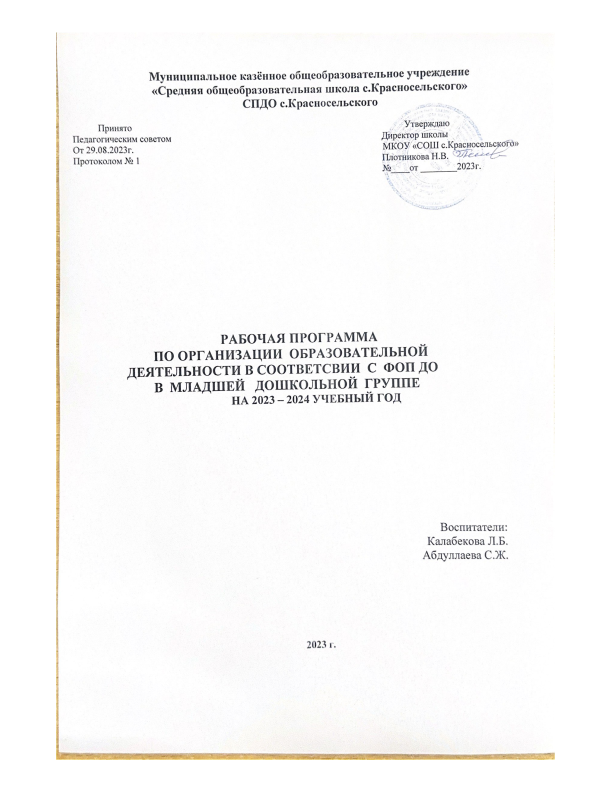 